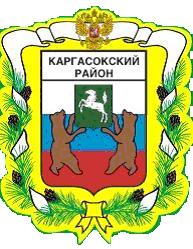 МУНИЦИПАЛЬНОЕ ОБРАЗОВАНИЕ «Каргасокский район»ТОМСКАЯ ОБЛАСТЬ   ДУМА КАРГАСОКСКОГО РАЙОНАПредседатель ДумыКаргасокского района                                                                                                 В.В.Брагин                                                                                                                                                                  УТВЕРЖДЕНО																решением Думы 																Каргасокского района																от 23.10.2019 №____Приложение 4П А С П О Р Тмуниципального проекта Каргасокского района Томской области«Успех каждого ребенка»1. Основные положения2. Цель и показатели муниципального проектаДоля детей в возрасте от 5 до 18 лет, охваченных дополнительным образованием, будет увеличиваться за счет того, что дошкольные образовательные учреждения муниципального образования «»Каргасокский район» получают лицензию на осуществление образовательной деятельности по дополнительным общеобразовательным программам.2019г. – МБДОУ «Детский сад №22 п. Нефтяников» - 185 детей.Группы сокращенного дня в 5 учреждениях: Мыльджино, Староюгино, Усть_Тым, Киевский, Неготка – 83 ребенка.Группы кратковременного пребывания в 6 учреждениях: Березовка, Киндал, Напас, Сосновка, Тымск, филиал МБОУ «Каргасокская СОШ №2» в п.5км - 72 ребенка. Итого: 340 детей.2020г.- МБДОУ «Каргасокский д/с №1», МБДОУ «Каргасокский д/с №3», МБДОУ «Каргасокский д/с №27», МБДОУ «Каргасокский д/с №34» - 639 ребенка.2021г. – МБДОУ «Средневасюганский д/с №6», МБДОУ «Нововасюганский д/с №23» - 189детей.2022г. – МБДОУ «Вертикосский д/с №12» - 39 детей.2023г. - МБДОУ «Новоюгинский д/с №20» - 39 детей.2024г. – МБДОУ «Павловский д/с №15», МБДОУ «Среднетымский д/с №9» - 57 детей.3. Результаты регионального проекта4. Финансовое обеспечение реализации регионального проекта*Объёмы средств ФБ, бюджета субъекта, муниципального бюджета и внебюджетных источников по мероприятию будут определены после принятия соответствующих решений на региональном уровне*с уточнением по принятию Закона Томской области об областном бюджете на 2019 год и плановый период 2020-2021 г.г.** в случае победы в конкурсном отборе на предоставление субсидии из Федерального бюджета по соответствующему мероприятию (с последующим определением объема операционных расходов).*** дополнительная потребность по обновлению материально-технической базы для занятий физической культурой и спортом в общеобразовательных организациях Томской области, расположенных в сельской местности составляет в 2020 г – 16,7 млн.руб., в 2021 г.- 16,7 млн.руб., в 2022 г. – 16,7  млн.руб., в 2023г. – 16,7  млн.руб., в 2024 г.- 16,7 млн.руб..5. Участники муниципального проектаПРИЛОЖЕНИЕ 1 к паспорту муниципального проекта «Успех каждого ребенка»ПЛАН МЕРОПРИЯТИЙпо реализации муниципального проектаПРИЛОЖЕНИЕ 2 к паспорту муниципального проекта «Успех каждого ребенка»Методика расчета целевых показателей регионального проекта РЕШЕНИЕ                                                           ПРОЕКТ РЕШЕНИЕ                                                           ПРОЕКТ РЕШЕНИЕ                                                           ПРОЕКТ 23.10.2019№ с. Каргасокс. КаргасокО внесении изменений в решение Думы Каргасокского района от 24.04.2019 № 227 "Об утверждении муниципальных проектов и Плана мероприятий (дорожной карты)  в рамках реализации национального проекта "Образование""                Рассмотрев предложение Управления образования, опеки и попечительства муниципального образования "Каргасокский район" о внесении изменений в решение Думы Каргасокского района от 24.04.2019 № 227 "Об утверждении муниципальных проектов и Плана мероприятий (дорожной карты)  в рамках реализации национального проекта "Образование"" Дума Каргасокского района РЕШИЛА:          1. Внести изменение в решение Думы Каргасокского района от 24.04.2019 № 227 "Об утверждении муниципальных проектов и Плана мероприятий (дорожной карты)  в рамках реализации национального проекта "Образование"" изложив приложение 4 к указанному решению в новой редакции, согласно приложению к настоящему решению.          2. Настоящее решение вступает в силу со дня его официального опубликования (обнародования).          3. Контроль за исполнением настоящего решения возложить на Шамраева А.Ф., заместителя Главы Каргасокского района по социальным вопросам.               Рассмотрев предложение Управления образования, опеки и попечительства муниципального образования "Каргасокский район" о внесении изменений в решение Думы Каргасокского района от 24.04.2019 № 227 "Об утверждении муниципальных проектов и Плана мероприятий (дорожной карты)  в рамках реализации национального проекта "Образование"" Дума Каргасокского района РЕШИЛА:          1. Внести изменение в решение Думы Каргасокского района от 24.04.2019 № 227 "Об утверждении муниципальных проектов и Плана мероприятий (дорожной карты)  в рамках реализации национального проекта "Образование"" изложив приложение 4 к указанному решению в новой редакции, согласно приложению к настоящему решению.          2. Настоящее решение вступает в силу со дня его официального опубликования (обнародования).          3. Контроль за исполнением настоящего решения возложить на Шамраева А.Ф., заместителя Главы Каргасокского района по социальным вопросам.Глава Каргасокского района     А.П. АщеуловНаименование федерального проекта«Успех каждого ребенка»«Успех каждого ребенка»«Успех каждого ребенка»Краткое наименование муниципального проекта«Успех каждого ребенка»Срок начала и окончания01.10.2018  – 31.12.2024Куратор муниципального проектаА.Ф. Шамраев, заместитель Главы Каргасокского района по социальным вопросамА.Ф. Шамраев, заместитель Главы Каргасокского района по социальным вопросамА.Ф. Шамраев, заместитель Главы Каргасокского района по социальным вопросамРуководитель муниципального проектаЛ.А. Илгина, начальник Управления образования, опеки и попечительства муниципального образования «Каргасокский район»Л.А. Илгина, начальник Управления образования, опеки и попечительства муниципального образования «Каргасокский район»Л.А. Илгина, начальник Управления образования, опеки и попечительства муниципального образования «Каргасокский район»Администратор муниципального проектаМ.А. Кирсанова, первый заместитель начальника Управления образования, опеки и попечительства муниципального образования «Каргасокский район»М.А. Кирсанова, первый заместитель начальника Управления образования, опеки и попечительства муниципального образования «Каргасокский район»М.А. Кирсанова, первый заместитель начальника Управления образования, опеки и попечительства муниципального образования «Каргасокский район»Связь с муниципальными программами Каргасокского районаМуниципальная программа «Развитие образования в муниципальном образовании «Каргасокский район», утверждённая постановлением Администрации Каргасокского района от 07 декабря 2015 года № 203;Муниципальная программа «Развитие молодёжной политики, физической культуры и спорта на территории муниципального образования «Каргасокский район», утверждённая постановлением Администрации Каргасокского района от 10 ноября 2015 года № 175Муниципальная программа «Создание условий для устойчивого экономического развития муниципального образования «Каргасокский район», подпрограмма 9 «Доступная среда в Каргасокском районе», утвержденная  постановлением Администрации Каргасокского района  от 27 ноября 2015г. № 193.Муниципальная программа «Развитие образования в муниципальном образовании «Каргасокский район», утверждённая постановлением Администрации Каргасокского района от 07 декабря 2015 года № 203;Муниципальная программа «Развитие молодёжной политики, физической культуры и спорта на территории муниципального образования «Каргасокский район», утверждённая постановлением Администрации Каргасокского района от 10 ноября 2015 года № 175Муниципальная программа «Создание условий для устойчивого экономического развития муниципального образования «Каргасокский район», подпрограмма 9 «Доступная среда в Каргасокском районе», утвержденная  постановлением Администрации Каргасокского района  от 27 ноября 2015г. № 193.Муниципальная программа «Развитие образования в муниципальном образовании «Каргасокский район», утверждённая постановлением Администрации Каргасокского района от 07 декабря 2015 года № 203;Муниципальная программа «Развитие молодёжной политики, физической культуры и спорта на территории муниципального образования «Каргасокский район», утверждённая постановлением Администрации Каргасокского района от 10 ноября 2015 года № 175Муниципальная программа «Создание условий для устойчивого экономического развития муниципального образования «Каргасокский район», подпрограмма 9 «Доступная среда в Каргасокском районе», утвержденная  постановлением Администрации Каргасокского района  от 27 ноября 2015г. № 193.Цель: Обеспечение в Каргасокском районе к 2024 году для детей в возрасте от 5 до 18 лет доступных для каждого и качественных условий для воспитания гармонично развитой и социально ответственной личности путём увеличения охвата дополнительным образованием до 80% от общего числа детей, обновления содержания и методов дополнительного образования детей, развития кадрового потенциала и модернизации инфраструктуры системы дополнительного образования детей.Цель: Обеспечение в Каргасокском районе к 2024 году для детей в возрасте от 5 до 18 лет доступных для каждого и качественных условий для воспитания гармонично развитой и социально ответственной личности путём увеличения охвата дополнительным образованием до 80% от общего числа детей, обновления содержания и методов дополнительного образования детей, развития кадрового потенциала и модернизации инфраструктуры системы дополнительного образования детей.Цель: Обеспечение в Каргасокском районе к 2024 году для детей в возрасте от 5 до 18 лет доступных для каждого и качественных условий для воспитания гармонично развитой и социально ответственной личности путём увеличения охвата дополнительным образованием до 80% от общего числа детей, обновления содержания и методов дополнительного образования детей, развития кадрового потенциала и модернизации инфраструктуры системы дополнительного образования детей.Цель: Обеспечение в Каргасокском районе к 2024 году для детей в возрасте от 5 до 18 лет доступных для каждого и качественных условий для воспитания гармонично развитой и социально ответственной личности путём увеличения охвата дополнительным образованием до 80% от общего числа детей, обновления содержания и методов дополнительного образования детей, развития кадрового потенциала и модернизации инфраструктуры системы дополнительного образования детей.Цель: Обеспечение в Каргасокском районе к 2024 году для детей в возрасте от 5 до 18 лет доступных для каждого и качественных условий для воспитания гармонично развитой и социально ответственной личности путём увеличения охвата дополнительным образованием до 80% от общего числа детей, обновления содержания и методов дополнительного образования детей, развития кадрового потенциала и модернизации инфраструктуры системы дополнительного образования детей.Цель: Обеспечение в Каргасокском районе к 2024 году для детей в возрасте от 5 до 18 лет доступных для каждого и качественных условий для воспитания гармонично развитой и социально ответственной личности путём увеличения охвата дополнительным образованием до 80% от общего числа детей, обновления содержания и методов дополнительного образования детей, развития кадрового потенциала и модернизации инфраструктуры системы дополнительного образования детей.Цель: Обеспечение в Каргасокском районе к 2024 году для детей в возрасте от 5 до 18 лет доступных для каждого и качественных условий для воспитания гармонично развитой и социально ответственной личности путём увеличения охвата дополнительным образованием до 80% от общего числа детей, обновления содержания и методов дополнительного образования детей, развития кадрового потенциала и модернизации инфраструктуры системы дополнительного образования детей.Цель: Обеспечение в Каргасокском районе к 2024 году для детей в возрасте от 5 до 18 лет доступных для каждого и качественных условий для воспитания гармонично развитой и социально ответственной личности путём увеличения охвата дополнительным образованием до 80% от общего числа детей, обновления содержания и методов дополнительного образования детей, развития кадрового потенциала и модернизации инфраструктуры системы дополнительного образования детей.Цель: Обеспечение в Каргасокском районе к 2024 году для детей в возрасте от 5 до 18 лет доступных для каждого и качественных условий для воспитания гармонично развитой и социально ответственной личности путём увеличения охвата дополнительным образованием до 80% от общего числа детей, обновления содержания и методов дополнительного образования детей, развития кадрового потенциала и модернизации инфраструктуры системы дополнительного образования детей.Цель: Обеспечение в Каргасокском районе к 2024 году для детей в возрасте от 5 до 18 лет доступных для каждого и качественных условий для воспитания гармонично развитой и социально ответственной личности путём увеличения охвата дополнительным образованием до 80% от общего числа детей, обновления содержания и методов дополнительного образования детей, развития кадрового потенциала и модернизации инфраструктуры системы дополнительного образования детей.Цель: Обеспечение в Каргасокском районе к 2024 году для детей в возрасте от 5 до 18 лет доступных для каждого и качественных условий для воспитания гармонично развитой и социально ответственной личности путём увеличения охвата дополнительным образованием до 80% от общего числа детей, обновления содержания и методов дополнительного образования детей, развития кадрового потенциала и модернизации инфраструктуры системы дополнительного образования детей.№ 
п/пНаименование показателяТип показателяБазовое значениеБазовое значениеПериод, годПериод, годПериод, годПериод, годПериод, годПериод, год№ 
п/пНаименование показателяТип показателяЗначениеДата201920202021202220232024Доля детей в возрасте от 5 до 18 лет, охваченных дополнительным образованием, %Доля детей в возрасте от 5 до 18 лет, охваченных дополнительным образованием, %Доля детей в возрасте от 5 до 18 лет, охваченных дополнительным образованием, %Доля детей в возрасте от 5 до 18 лет, охваченных дополнительным образованием, %Доля детей в возрасте от 5 до 18 лет, охваченных дополнительным образованием, %Доля детей в возрасте от 5 до 18 лет, охваченных дополнительным образованием, %Доля детей в возрасте от 5 до 18 лет, охваченных дополнительным образованием, %Доля детей в возрасте от 5 до 18 лет, охваченных дополнительным образованием, %Доля детей в возрасте от 5 до 18 лет, охваченных дополнительным образованием, %Доля детей в возрасте от 5 до 18 лет, охваченных дополнительным образованием, %Доля детей в возрасте от 5 до 18 лет, охваченных дополнительным образованием, %1.Доля детей в возрасте от 5 до 18 лет, проживающих в Каргасокском районе, охваченных дополнительным образованием, %основной3701.01.20185760657075801.2.в том числе охваченных дополнительными общеразвивающими программами технической и естественнонаучной направленности, %основной401.01.20186912172225Число участников открытых онлайн-уроков, реализуемых с учётом опыта цикла открытых уроков «Проектория», «Уроки настоящего» или иных аналогичных по возможностям, функциям и результатам проектов, направленных на раннюю профориентацию, человекЧисло участников открытых онлайн-уроков, реализуемых с учётом опыта цикла открытых уроков «Проектория», «Уроки настоящего» или иных аналогичных по возможностям, функциям и результатам проектов, направленных на раннюю профориентацию, человекЧисло участников открытых онлайн-уроков, реализуемых с учётом опыта цикла открытых уроков «Проектория», «Уроки настоящего» или иных аналогичных по возможностям, функциям и результатам проектов, направленных на раннюю профориентацию, человекЧисло участников открытых онлайн-уроков, реализуемых с учётом опыта цикла открытых уроков «Проектория», «Уроки настоящего» или иных аналогичных по возможностям, функциям и результатам проектов, направленных на раннюю профориентацию, человекЧисло участников открытых онлайн-уроков, реализуемых с учётом опыта цикла открытых уроков «Проектория», «Уроки настоящего» или иных аналогичных по возможностям, функциям и результатам проектов, направленных на раннюю профориентацию, человекЧисло участников открытых онлайн-уроков, реализуемых с учётом опыта цикла открытых уроков «Проектория», «Уроки настоящего» или иных аналогичных по возможностям, функциям и результатам проектов, направленных на раннюю профориентацию, человекЧисло участников открытых онлайн-уроков, реализуемых с учётом опыта цикла открытых уроков «Проектория», «Уроки настоящего» или иных аналогичных по возможностям, функциям и результатам проектов, направленных на раннюю профориентацию, человекЧисло участников открытых онлайн-уроков, реализуемых с учётом опыта цикла открытых уроков «Проектория», «Уроки настоящего» или иных аналогичных по возможностям, функциям и результатам проектов, направленных на раннюю профориентацию, человекЧисло участников открытых онлайн-уроков, реализуемых с учётом опыта цикла открытых уроков «Проектория», «Уроки настоящего» или иных аналогичных по возможностям, функциям и результатам проектов, направленных на раннюю профориентацию, человекЧисло участников открытых онлайн-уроков, реализуемых с учётом опыта цикла открытых уроков «Проектория», «Уроки настоящего» или иных аналогичных по возможностям, функциям и результатам проектов, направленных на раннюю профориентацию, человекЧисло участников открытых онлайн-уроков, реализуемых с учётом опыта цикла открытых уроков «Проектория», «Уроки настоящего» или иных аналогичных по возможностям, функциям и результатам проектов, направленных на раннюю профориентацию, человек2.Число обучающихся образовательных организаций Каргасокского района - участников открытых онлайн-уроков, реализуемых с учетом опыта цикла открытых уроков «Проектория», «Уроки настоящего» или иных аналогичных по возможностям, функциям и результатам проектов, направленных на раннюю профориентацию, тыс. человекосновной56301.01.201856810001100120013001500Число детей, получивших рекомендации по построению индивидуального учебного плана в соответствии с выбранными профессиональными компетенциями (профессиональными областями деятельности), в том числе по итогам участия в проекте «Билет в будущее», нарастающим итогом человекЧисло детей, получивших рекомендации по построению индивидуального учебного плана в соответствии с выбранными профессиональными компетенциями (профессиональными областями деятельности), в том числе по итогам участия в проекте «Билет в будущее», нарастающим итогом человекЧисло детей, получивших рекомендации по построению индивидуального учебного плана в соответствии с выбранными профессиональными компетенциями (профессиональными областями деятельности), в том числе по итогам участия в проекте «Билет в будущее», нарастающим итогом человекЧисло детей, получивших рекомендации по построению индивидуального учебного плана в соответствии с выбранными профессиональными компетенциями (профессиональными областями деятельности), в том числе по итогам участия в проекте «Билет в будущее», нарастающим итогом человекЧисло детей, получивших рекомендации по построению индивидуального учебного плана в соответствии с выбранными профессиональными компетенциями (профессиональными областями деятельности), в том числе по итогам участия в проекте «Билет в будущее», нарастающим итогом человекЧисло детей, получивших рекомендации по построению индивидуального учебного плана в соответствии с выбранными профессиональными компетенциями (профессиональными областями деятельности), в том числе по итогам участия в проекте «Билет в будущее», нарастающим итогом человекЧисло детей, получивших рекомендации по построению индивидуального учебного плана в соответствии с выбранными профессиональными компетенциями (профессиональными областями деятельности), в том числе по итогам участия в проекте «Билет в будущее», нарастающим итогом человекЧисло детей, получивших рекомендации по построению индивидуального учебного плана в соответствии с выбранными профессиональными компетенциями (профессиональными областями деятельности), в том числе по итогам участия в проекте «Билет в будущее», нарастающим итогом человекЧисло детей, получивших рекомендации по построению индивидуального учебного плана в соответствии с выбранными профессиональными компетенциями (профессиональными областями деятельности), в том числе по итогам участия в проекте «Билет в будущее», нарастающим итогом человекЧисло детей, получивших рекомендации по построению индивидуального учебного плана в соответствии с выбранными профессиональными компетенциями (профессиональными областями деятельности), в том числе по итогам участия в проекте «Билет в будущее», нарастающим итогом человекЧисло детей, получивших рекомендации по построению индивидуального учебного плана в соответствии с выбранными профессиональными компетенциями (профессиональными областями деятельности), в том числе по итогам участия в проекте «Билет в будущее», нарастающим итогом человек3.Число детей, проживающих в Каргасокском районе, получивших рекомендации по построению индивидуального учебного плана в соответствии с выбранными профессиональными компетенциями (профессиональными областями деятельности), в том числе по итогам участия в проекте «Билет в будущее», нарастающим итогом, человекосновной23801.01.2018295349403457511565№ п/пНаименование задачи, результатаСрокХарактеристика результатаЗадача национального проекта (справочно из федерального проекта): формирование эффективной системы выявления, поддержки и развития способностей и талантов у детей и молодёжи, основанной на принципах справедливости, всеобщности и направленной на самоопределение и профессиональную ориентацию всех обучающихсяЗадача национального проекта (справочно из федерального проекта): формирование эффективной системы выявления, поддержки и развития способностей и талантов у детей и молодёжи, основанной на принципах справедливости, всеобщности и направленной на самоопределение и профессиональную ориентацию всех обучающихсяЗадача национального проекта (справочно из федерального проекта): формирование эффективной системы выявления, поддержки и развития способностей и талантов у детей и молодёжи, основанной на принципах справедливости, всеобщности и направленной на самоопределение и профессиональную ориентацию всех обучающихсяЗадача национального проекта (справочно из федерального проекта): формирование эффективной системы выявления, поддержки и развития способностей и талантов у детей и молодёжи, основанной на принципах справедливости, всеобщности и направленной на самоопределение и профессиональную ориентацию всех обучающихся1.Результат федерального проекта (справочно из паспорта федерального проекта): не менее 12 млн. детей приняли участие в открытых онлайн-уроках, реализуемых с учётом опыта цикла открытых уроков «Проектория», направленных на раннюю профориентацию.Характеристика результатов федерального проекта (справочно из паспорта федерального проекта): разработаны программы открытых онлайн-уроков, реализуемых с учётом опыта и моделей образовательных онлайн платформ, в том числе «Проектория», за счёт федеральной поддержки, а также «Сириус.Онлайн», «Уроки настоящего» и других аналогичных платформ, направленных на раннюю профессиональную ориентацию обучающихся.В рамках программ проведены уроки, в которых к концу 2024 года ежегодно принимают участие не менее 12 млн. детей.Одновременно с целью выявления и распространения лучших практик проведены ежегодные конкурсные отборы лучших открытых онлайн-уроков, направленных на раннюю профориентацию, создание условий для самоопределения в выборе будущего профессионального пути, а также обеспечивающих сопровождение процесса выстраивания индивидуального учебного плана для участников уроков, в том числе представителями отраслей производственной сферы, общественности, реального сектора экономики, ведуших университетов, включая студентов-получателей грантов Президента Российской Федерации.Реализация мероприятий будет осуществляться в том числе на базе предпрофильных классов.Срок (справочно из паспорта федерального проекта): 31.12.2024Результат федерального проекта (справочно из паспорта федерального проекта): не менее 12 млн. детей приняли участие в открытых онлайн-уроках, реализуемых с учётом опыта цикла открытых уроков «Проектория», направленных на раннюю профориентацию.Характеристика результатов федерального проекта (справочно из паспорта федерального проекта): разработаны программы открытых онлайн-уроков, реализуемых с учётом опыта и моделей образовательных онлайн платформ, в том числе «Проектория», за счёт федеральной поддержки, а также «Сириус.Онлайн», «Уроки настоящего» и других аналогичных платформ, направленных на раннюю профессиональную ориентацию обучающихся.В рамках программ проведены уроки, в которых к концу 2024 года ежегодно принимают участие не менее 12 млн. детей.Одновременно с целью выявления и распространения лучших практик проведены ежегодные конкурсные отборы лучших открытых онлайн-уроков, направленных на раннюю профориентацию, создание условий для самоопределения в выборе будущего профессионального пути, а также обеспечивающих сопровождение процесса выстраивания индивидуального учебного плана для участников уроков, в том числе представителями отраслей производственной сферы, общественности, реального сектора экономики, ведуших университетов, включая студентов-получателей грантов Президента Российской Федерации.Реализация мероприятий будет осуществляться в том числе на базе предпрофильных классов.Срок (справочно из паспорта федерального проекта): 31.12.2024Результат федерального проекта (справочно из паспорта федерального проекта): не менее 12 млн. детей приняли участие в открытых онлайн-уроках, реализуемых с учётом опыта цикла открытых уроков «Проектория», направленных на раннюю профориентацию.Характеристика результатов федерального проекта (справочно из паспорта федерального проекта): разработаны программы открытых онлайн-уроков, реализуемых с учётом опыта и моделей образовательных онлайн платформ, в том числе «Проектория», за счёт федеральной поддержки, а также «Сириус.Онлайн», «Уроки настоящего» и других аналогичных платформ, направленных на раннюю профессиональную ориентацию обучающихся.В рамках программ проведены уроки, в которых к концу 2024 года ежегодно принимают участие не менее 12 млн. детей.Одновременно с целью выявления и распространения лучших практик проведены ежегодные конкурсные отборы лучших открытых онлайн-уроков, направленных на раннюю профориентацию, создание условий для самоопределения в выборе будущего профессионального пути, а также обеспечивающих сопровождение процесса выстраивания индивидуального учебного плана для участников уроков, в том числе представителями отраслей производственной сферы, общественности, реального сектора экономики, ведуших университетов, включая студентов-получателей грантов Президента Российской Федерации.Реализация мероприятий будет осуществляться в том числе на базе предпрофильных классов.Срок (справочно из паспорта федерального проекта): 31.12.20241.1.Не менее чем 568 обучающихся Каргасокского района приняли участие в открытых онлайн-уроках, реализуемых с учётом опыта цикла открытых уроков «Проектория», направленных на раннюю профориентацию.Не менее чем 1000 обучающихся Каргасокского района приняли участие в открытых онлайн-уроках, реализуемых с учётом опыта цикла открытых уроков «Проектория», направленных на раннюю профориентацию.Не менее чем 1100 обучающихся Каргасоксого района приняли участие в открытых онлайн-уроках, реализуемых с учётом опыта цикла открытых уроков «Проектория», направленных на раннюю профориентацию.Не менее чем 1200 обучающихся Каргасокского района приняли участие в открытых онлайн-уроках, реализуемых с учётом опыта цикла открытых уроков «Проектория», направленных на раннюю профориентацию.Не менее чем 1300 обучающихся Каргасокского района  приняли участие в открытых онлайн-уроках, реализуемых с учётом опыта цикла открытых уроков «Проектория», направленных на раннюю профориентацию.Не менее 1500 обучающихся Каргасокского района приняли участие в открытых онлайн-уроках, реализуемых с учётом опыта цикла открытых уроков «Проектория», направленных на раннюю профориентацию.31.12.201931.12.202031.12.202131.12.202231.12.202331.12.2024В открытых онлайн-уроках, реализуемых с учётом опыта цикла открытых уроков «Проектория», направленных на раннюю профориентацию,  приняли участие не менее 1500 обучающихся2.Результат федерального проекта (справочно из паспорта федерального проекта): не менее 565 детей получили рекомендации по построению индивидуального учебного плана в соответствии с выбранными профессиональными компетенциями (профессиональными областями деятельности), с учётом реализации проекта "Билет в будущее".Характеристика результатов федерального проекта (справочно из паспорта федерального проекта): создана и функционирует система мер ранней профориентации, которая обеспечивает ознакомление обучающихся 6-11 классов с современными профессиями, позволяет определить профессиональные интересы детей, получить рекомендации по построению индивидуального учебного плана.Система основывается на реализации дополнительных общеобразовательных программ, включающих в себя механизмы профессиональных проб и работу с лучшими представителями профессий, а также использовании цифровых инструментов (сводное электронное портфолио).За счёт средств федерального бюджета реализуются мероприятия в рамках реализации проекта по ранней профессиональной ориентации учащихся 6 - 11 классов общеобразовательных организаций "Билет в будущее", с охватом обучающихся 6-11 классов (нарастающим итогом с 2018 года) 565  детей в 2024 году.Одновременно субъектами Российской Федерации и образовательными организациями могут самостоятельно быть инициированы и реализованы аналогичные проекты, направленные на расширение возможностей для построения индивидуальных образовательных траекторий обучающихся по основным и дополнительным общеобразовательным программам. Реализация мероприятий будет осуществляться, в том числе, на базе предпрофильных классов.Срок (справочно из паспорта федерального проекта): 31.12.2024Результат федерального проекта (справочно из паспорта федерального проекта): не менее 565 детей получили рекомендации по построению индивидуального учебного плана в соответствии с выбранными профессиональными компетенциями (профессиональными областями деятельности), с учётом реализации проекта "Билет в будущее".Характеристика результатов федерального проекта (справочно из паспорта федерального проекта): создана и функционирует система мер ранней профориентации, которая обеспечивает ознакомление обучающихся 6-11 классов с современными профессиями, позволяет определить профессиональные интересы детей, получить рекомендации по построению индивидуального учебного плана.Система основывается на реализации дополнительных общеобразовательных программ, включающих в себя механизмы профессиональных проб и работу с лучшими представителями профессий, а также использовании цифровых инструментов (сводное электронное портфолио).За счёт средств федерального бюджета реализуются мероприятия в рамках реализации проекта по ранней профессиональной ориентации учащихся 6 - 11 классов общеобразовательных организаций "Билет в будущее", с охватом обучающихся 6-11 классов (нарастающим итогом с 2018 года) 565  детей в 2024 году.Одновременно субъектами Российской Федерации и образовательными организациями могут самостоятельно быть инициированы и реализованы аналогичные проекты, направленные на расширение возможностей для построения индивидуальных образовательных траекторий обучающихся по основным и дополнительным общеобразовательным программам. Реализация мероприятий будет осуществляться, в том числе, на базе предпрофильных классов.Срок (справочно из паспорта федерального проекта): 31.12.2024Результат федерального проекта (справочно из паспорта федерального проекта): не менее 565 детей получили рекомендации по построению индивидуального учебного плана в соответствии с выбранными профессиональными компетенциями (профессиональными областями деятельности), с учётом реализации проекта "Билет в будущее".Характеристика результатов федерального проекта (справочно из паспорта федерального проекта): создана и функционирует система мер ранней профориентации, которая обеспечивает ознакомление обучающихся 6-11 классов с современными профессиями, позволяет определить профессиональные интересы детей, получить рекомендации по построению индивидуального учебного плана.Система основывается на реализации дополнительных общеобразовательных программ, включающих в себя механизмы профессиональных проб и работу с лучшими представителями профессий, а также использовании цифровых инструментов (сводное электронное портфолио).За счёт средств федерального бюджета реализуются мероприятия в рамках реализации проекта по ранней профессиональной ориентации учащихся 6 - 11 классов общеобразовательных организаций "Билет в будущее", с охватом обучающихся 6-11 классов (нарастающим итогом с 2018 года) 565  детей в 2024 году.Одновременно субъектами Российской Федерации и образовательными организациями могут самостоятельно быть инициированы и реализованы аналогичные проекты, направленные на расширение возможностей для построения индивидуальных образовательных траекторий обучающихся по основным и дополнительным общеобразовательным программам. Реализация мероприятий будет осуществляться, в том числе, на базе предпрофильных классов.Срок (справочно из паспорта федерального проекта): 31.12.20242.1.Не менее 295 детей, проживающих в Каргасокском районе, получили рекомендации по построению индивидуального учебного плана в соответствии с выбранными профессиональными компетенциями (профессиональными областями деятельности) с учётом реализации проекта «Билет в будущее».Не менее 349 детей, проживающих в Каргасокском районе, получили рекомендации по построению индивидуального учебного плана в соответствии с выбранными профессиональными компетенциями (профессиональными областями деятельности) с учётом реализации проекта «Билет в будущее».Не менее 403 обучающихся, проживающих в Каргасокском районе Томской области, получили рекомендации по построению индивидуального учебного плана в соответствии с выбранными профессиональными компетенциями (профессиональными областями деятельности) с учетом реализации проекта «Билет в будущее».Не менее 457 детей, проживающих в Каргасокском районе, получили рекомендации по построению индивидуального учебного плана в соответствии с выбранными профессиональными компетенциями (профессиональными областями деятельности) с учетом реализации проекта «Билет в будущее».Не менее 511 детей, проживающих в Каргасокском районе Томской области, получили рекомендации по построению индивидуального учебного плана в соответствии с выбранными профессиональными компетенциями (профессиональными областями деятельности) с учетом реализации проекта «Билет в будущее».Не менее 565 детей, проживающих в Каргасокском районе Томской области, получили рекомендации по построению индивидуального учебного плана в соответствии с выбранными профессиональными компетенциями (профессиональными областями деятельности) с учетом реализации проекта «Билет в будущее».31.12.201931.12.202031.12.202131.12.202231.12.202331.12.2024В Каргасокском районе функционирует система мер ранней профориентации, которая обеспечивает ознакомление обучающихся 6-11 классов с современными профессиями, позволяет определить профессиональные интересы детей, получить рекомендации по построению индивидуального учебного плана.Система основывается на реализации дополнительных общеобразовательных программ, включающих в себя механизмы профессиональных проб и работу с лучшими представителями профессий, а также использовании цифровых инструментов (сводное электронное портфолио).3.Результат федерального проекта (справочно из паспорта федерального проекта): для 935 тыс. детей не менее чем в 7000 образовательных организаций, расположенных в сельской местности, обновлена материально-техническая база для занятий физической культурой и спортом.Характеристика результатов федерального проекта (справочно из паспорта федерального проекта): проведен отбор субъектов Российской Федерации на предоставление субсидий из федерального бюджета на обновление материально-технической базы (закупка средств обучения) в общеобразовательных организациях, расположенных в сельской местности, с учетом существующего регионального опыта определения уровня оснащения материально-технической базы общеобразовательных организаций, расположенных в сельской местности и поселках городского типа, для реализации программ по предмету "Физическая культура". 
Заключены соглашения с субъектами Российской Федерации на предоставление субсидии из федерального бюджета бюджетам субъектов Российской Федерации. Реализованы мероприятия по обновлению материально-технической базы в общеобразовательных организациях, расположенных в сельской местности.К 2024 году на обновленной материально-технической базе в не менее чем 6 общеобразовательных организациях не менее 1,5 тыс. детей (нарастающим итогом к 2018 году) обучаются по обновленным программам по предмету "Физическая культура", а также дополнительным общеобразовательным программам, реализуемым во внеурочное время.Срок (справочно из паспорта федерального проекта): 31.12.2024Результат федерального проекта (справочно из паспорта федерального проекта): для 935 тыс. детей не менее чем в 7000 образовательных организаций, расположенных в сельской местности, обновлена материально-техническая база для занятий физической культурой и спортом.Характеристика результатов федерального проекта (справочно из паспорта федерального проекта): проведен отбор субъектов Российской Федерации на предоставление субсидий из федерального бюджета на обновление материально-технической базы (закупка средств обучения) в общеобразовательных организациях, расположенных в сельской местности, с учетом существующего регионального опыта определения уровня оснащения материально-технической базы общеобразовательных организаций, расположенных в сельской местности и поселках городского типа, для реализации программ по предмету "Физическая культура". 
Заключены соглашения с субъектами Российской Федерации на предоставление субсидии из федерального бюджета бюджетам субъектов Российской Федерации. Реализованы мероприятия по обновлению материально-технической базы в общеобразовательных организациях, расположенных в сельской местности.К 2024 году на обновленной материально-технической базе в не менее чем 6 общеобразовательных организациях не менее 1,5 тыс. детей (нарастающим итогом к 2018 году) обучаются по обновленным программам по предмету "Физическая культура", а также дополнительным общеобразовательным программам, реализуемым во внеурочное время.Срок (справочно из паспорта федерального проекта): 31.12.2024Результат федерального проекта (справочно из паспорта федерального проекта): для 935 тыс. детей не менее чем в 7000 образовательных организаций, расположенных в сельской местности, обновлена материально-техническая база для занятий физической культурой и спортом.Характеристика результатов федерального проекта (справочно из паспорта федерального проекта): проведен отбор субъектов Российской Федерации на предоставление субсидий из федерального бюджета на обновление материально-технической базы (закупка средств обучения) в общеобразовательных организациях, расположенных в сельской местности, с учетом существующего регионального опыта определения уровня оснащения материально-технической базы общеобразовательных организаций, расположенных в сельской местности и поселках городского типа, для реализации программ по предмету "Физическая культура". 
Заключены соглашения с субъектами Российской Федерации на предоставление субсидии из федерального бюджета бюджетам субъектов Российской Федерации. Реализованы мероприятия по обновлению материально-технической базы в общеобразовательных организациях, расположенных в сельской местности.К 2024 году на обновленной материально-технической базе в не менее чем 6 общеобразовательных организациях не менее 1,5 тыс. детей (нарастающим итогом к 2018 году) обучаются по обновленным программам по предмету "Физическая культура", а также дополнительным общеобразовательным программам, реализуемым во внеурочное время.Срок (справочно из паспорта федерального проекта): 31.12.20243.1.В не менее чем 6 общеобразовательных организациях Каргасокского района, расположенных в сельской местности, обновлена материально-техническая база для занятий физической культурой и спортом.31.12.2024Реализованы мероприятия по обновлению материально-технической базы в общеобразовательных организациях, расположенных в сельской местности. К 2024 году на обновленной материально-технической базе в не менее чем 6 общеобразовательных организациях не менее 1,5 тыс. детей (нарастающим итогом к 2018 году) обучаются по обновленным программам по предмету «Физическая культура», а также дополнительным общеобразовательным программам, реализуемых во внеурочное время.Отбор образовательных организаций, в которых обеспечивается обновление материально-технической базы, осуществляется на основании комиссионной оценки заявок, поступающих из образовательных организаций Каргасокского района.4.Результат федерального проекта (справочно из паспорта федерального проекта): не менее 70% детей с ограниченными возможностями здоровья обучаются по дополнительным общеобразовательным программам, в том числе с использованием дистанционных технологий.Характеристика результатов федерального проекта (справочно из паспорта федерального проекта): к 2024 году обеспечено доведение доли детей с ограниченными возможностями здоровья, охваченных программами дополнительного образования, в том числе с использованием дистанционных технологий, до 70% от общего числа детей указанной категории. Субъектами Российской Федерации (органами местного самоуправления) сформированы и реализуются мероприятия (в том числе в рамках региональных проектов) по поэтапному вовлечению детей с ограниченными возможностями здоровья в дополнительное образование, в том числе информационные кампании, разработка и обеспечение внедрения дистанционных образовательных программ, мероприятия по развитию инфраструктуры для детей с ОВЗ и другие.Организациями, реализующими дополнительные общеобразовательные программы, обеспечивается разработка и внедрения дополнительных общеобразовательных программ, в том числе с использованием дистанционных технологий, разработанных с учетом лучших практик.Срок (справочно из паспорта федерального проекта): 31.12.2024Результат федерального проекта (справочно из паспорта федерального проекта): не менее 70% детей с ограниченными возможностями здоровья обучаются по дополнительным общеобразовательным программам, в том числе с использованием дистанционных технологий.Характеристика результатов федерального проекта (справочно из паспорта федерального проекта): к 2024 году обеспечено доведение доли детей с ограниченными возможностями здоровья, охваченных программами дополнительного образования, в том числе с использованием дистанционных технологий, до 70% от общего числа детей указанной категории. Субъектами Российской Федерации (органами местного самоуправления) сформированы и реализуются мероприятия (в том числе в рамках региональных проектов) по поэтапному вовлечению детей с ограниченными возможностями здоровья в дополнительное образование, в том числе информационные кампании, разработка и обеспечение внедрения дистанционных образовательных программ, мероприятия по развитию инфраструктуры для детей с ОВЗ и другие.Организациями, реализующими дополнительные общеобразовательные программы, обеспечивается разработка и внедрения дополнительных общеобразовательных программ, в том числе с использованием дистанционных технологий, разработанных с учетом лучших практик.Срок (справочно из паспорта федерального проекта): 31.12.2024Результат федерального проекта (справочно из паспорта федерального проекта): не менее 70% детей с ограниченными возможностями здоровья обучаются по дополнительным общеобразовательным программам, в том числе с использованием дистанционных технологий.Характеристика результатов федерального проекта (справочно из паспорта федерального проекта): к 2024 году обеспечено доведение доли детей с ограниченными возможностями здоровья, охваченных программами дополнительного образования, в том числе с использованием дистанционных технологий, до 70% от общего числа детей указанной категории. Субъектами Российской Федерации (органами местного самоуправления) сформированы и реализуются мероприятия (в том числе в рамках региональных проектов) по поэтапному вовлечению детей с ограниченными возможностями здоровья в дополнительное образование, в том числе информационные кампании, разработка и обеспечение внедрения дистанционных образовательных программ, мероприятия по развитию инфраструктуры для детей с ОВЗ и другие.Организациями, реализующими дополнительные общеобразовательные программы, обеспечивается разработка и внедрения дополнительных общеобразовательных программ, в том числе с использованием дистанционных технологий, разработанных с учетом лучших практик.Срок (справочно из паспорта федерального проекта): 31.12.20244.1.Не менее 34% детей в Каргасокском районе с ограниченными возможностями здоровья осваивают дополнительные общеобразовательные программы.Не менее 46% детей Каргасокского района с ограниченными возможностями здоровья обучаются по дополнительным общеобразовательным программам.Не менее 52% детей Каргасокского района с ограниченными возможностями здоровья обучаются по дополнительным общеобразовательным программам, в том числе с использованием дистанционных технологий.Не менее 58% детей Каргасокского района с ограниченными возможностями здоровья обучаются по дополнительным общеобразовательным программам, в том числе с использованием дистанционных технологий.Не менее 64% детей Каргасокского района с ограниченными возможностями здоровья обучаются по дополнительным общеобразовательным программам, в том числе с использованием дистанционных технологий.Не менее 70% детей Каргасокского района с ограниченными возможностями здоровья обучаются по дополнительным общеобразовательным программам, в том числе с использованием дистанционных технологий.31.12.201931.12.202031.12.202131.12.202231.12.202331.12.2024Увеличена доля детей с ограниченными возможностями здоровья (далее – дети с ОВЗ) от общего числа детей указанной категории Каргасокского района с доведением показателя до 70% к 2024 году.В 2019г. 34% детей (150 человек) в Каргасокском районе с ограниченными возможностями здоровья осваивают дополнительные общеобразовательные программы.В 2020г. 46% детей (200 человек) в Каргасокском районе с ограниченными возможностями здоровья осваивают дополнительные общеобразовательные программы.В 2021г. 52% детей (225 человек) в Каргасокском районе с ограниченными возможностями здоровья осваивают дополнительные общеобразовательные программы, в том числе с использованием дистанционных технологий.В 2022г. 58% детей (255 человек) в Каргасокском районе с ограниченными возможностями здоровья осваивают дополнительные общеобразовательные программы, в том числе с использованием дистанционных технологий.В 2023г. 64% детей (280 человек) в Каргасокском районе с ограниченными возможностями здоровья осваивают дополнительные общеобразовательные программы, в том числе с использованием дистанционных технологий.В 2024г. 70% детей (300 человек) в Каргасокском районе с ограниченными возможностями здоровья осваивают дополнительные общеобразовательные программы, в том числе с использованием дистанционных технологий.Сформирован (не позднее 01.03.2018) и реализуется комплекс мероприятий  по поэтапному вовлечению детей с ОВЗ в дополнительное образование, включающий, в том числе, проведение информационной кампании, разработку и обеспечение внедрения дистанционных образовательных программ, мероприятия по развитию инфраструктуры для детей с ОВЗ и другие.Создание условий для реализации дополнительных общеобразовательных программ для детей с ОВЗ обеспечивается за счет мероприятий подпрограммы №9 «Доступная среда в Каргасокском районе», утверждённая постановлением Администрации Каргасокского района от 27 ноября 2015 года № 193 «Об утверждении муниципальной программы «Создание условий для устойчивого экономического развития муниципального образования «Каргасокский район».5.Результат федерального проекта (справочно из паспорта федерального проекта): созданы не менее 100 центров, реализующих дополнительные общеобразовательные программы, в организациях, осуществляющих образовательную деятельность по образовательным программам высшего образования, в том числе участвующих в создании научных и научно-образовательных центров мирового уровня или обеспечивающих деятельность центров компетенций Национальной технологической инициативы, с охватом не менее 40 тыс. детей в год.Характеристика результатов федерального проекта (справочно из паспорта федерального проекта): проведен отбор заявок субъектов Российской Федерации на создание центров, реализующих дополнительные общеобразовательные программы, в организациях, осуществляющих образовательную деятельность по образовательным программам высшего образования, в том числе участвующих в создании научных и научно-образовательных центров мирового уровня, международных математических центров, выполняющих исследования и разработки по актуальным направлениям развития математики с участием российских и зарубежных ведущих ученых, или обеспечивающих деятельность центров компетенций Национальной технологической инициативы (как структурных подразделений образовательной организации высшего образования, имеющей соответствующую лицензию на осуществление обучения по дополнительным общеобразовательным программам для детей).Заключены соглашения с субъектами Российской Федерации на предоставление субсидии из федерального бюджета бюджетам субъектов Российской Федерации. Субъектами Российской Федерации совместно с образовательными организациями высшего образования реализованы мероприятия по созданию центров в соответствии с утвержденной Минпросвещения России целевой моделью. 
Центры, используя возможности образовательных организаций высшего образования (кадровые, инфраструктурные, материально-технические), обеспечивают обучение детей по актуальным дополнительным общеобразовательным программам, в том числе в рамках решения кадровых задач Стратегии научно-технологического развития Российской Федерации. К реализации дополнительных общеобразовательных программ в таких центрах привлечены преподаватели и научные сотрудники образовательных организаций высшего образования.К концу 2024 года создано не менее 100 центров с охватом не менее 40 тыс. детей ежегодно.Срок (справочно из паспорта федерального проекта): 31.12.2024К концу 2024 года будет охвачено 10 обучающихся по дополнительным общеобразовательным программам, реализуемым региональным Центром развития современных компетенций НИ ТГУ.Результат федерального проекта (справочно из паспорта федерального проекта): созданы не менее 100 центров, реализующих дополнительные общеобразовательные программы, в организациях, осуществляющих образовательную деятельность по образовательным программам высшего образования, в том числе участвующих в создании научных и научно-образовательных центров мирового уровня или обеспечивающих деятельность центров компетенций Национальной технологической инициативы, с охватом не менее 40 тыс. детей в год.Характеристика результатов федерального проекта (справочно из паспорта федерального проекта): проведен отбор заявок субъектов Российской Федерации на создание центров, реализующих дополнительные общеобразовательные программы, в организациях, осуществляющих образовательную деятельность по образовательным программам высшего образования, в том числе участвующих в создании научных и научно-образовательных центров мирового уровня, международных математических центров, выполняющих исследования и разработки по актуальным направлениям развития математики с участием российских и зарубежных ведущих ученых, или обеспечивающих деятельность центров компетенций Национальной технологической инициативы (как структурных подразделений образовательной организации высшего образования, имеющей соответствующую лицензию на осуществление обучения по дополнительным общеобразовательным программам для детей).Заключены соглашения с субъектами Российской Федерации на предоставление субсидии из федерального бюджета бюджетам субъектов Российской Федерации. Субъектами Российской Федерации совместно с образовательными организациями высшего образования реализованы мероприятия по созданию центров в соответствии с утвержденной Минпросвещения России целевой моделью. 
Центры, используя возможности образовательных организаций высшего образования (кадровые, инфраструктурные, материально-технические), обеспечивают обучение детей по актуальным дополнительным общеобразовательным программам, в том числе в рамках решения кадровых задач Стратегии научно-технологического развития Российской Федерации. К реализации дополнительных общеобразовательных программ в таких центрах привлечены преподаватели и научные сотрудники образовательных организаций высшего образования.К концу 2024 года создано не менее 100 центров с охватом не менее 40 тыс. детей ежегодно.Срок (справочно из паспорта федерального проекта): 31.12.2024К концу 2024 года будет охвачено 10 обучающихся по дополнительным общеобразовательным программам, реализуемым региональным Центром развития современных компетенций НИ ТГУ.Результат федерального проекта (справочно из паспорта федерального проекта): созданы не менее 100 центров, реализующих дополнительные общеобразовательные программы, в организациях, осуществляющих образовательную деятельность по образовательным программам высшего образования, в том числе участвующих в создании научных и научно-образовательных центров мирового уровня или обеспечивающих деятельность центров компетенций Национальной технологической инициативы, с охватом не менее 40 тыс. детей в год.Характеристика результатов федерального проекта (справочно из паспорта федерального проекта): проведен отбор заявок субъектов Российской Федерации на создание центров, реализующих дополнительные общеобразовательные программы, в организациях, осуществляющих образовательную деятельность по образовательным программам высшего образования, в том числе участвующих в создании научных и научно-образовательных центров мирового уровня, международных математических центров, выполняющих исследования и разработки по актуальным направлениям развития математики с участием российских и зарубежных ведущих ученых, или обеспечивающих деятельность центров компетенций Национальной технологической инициативы (как структурных подразделений образовательной организации высшего образования, имеющей соответствующую лицензию на осуществление обучения по дополнительным общеобразовательным программам для детей).Заключены соглашения с субъектами Российской Федерации на предоставление субсидии из федерального бюджета бюджетам субъектов Российской Федерации. Субъектами Российской Федерации совместно с образовательными организациями высшего образования реализованы мероприятия по созданию центров в соответствии с утвержденной Минпросвещения России целевой моделью. 
Центры, используя возможности образовательных организаций высшего образования (кадровые, инфраструктурные, материально-технические), обеспечивают обучение детей по актуальным дополнительным общеобразовательным программам, в том числе в рамках решения кадровых задач Стратегии научно-технологического развития Российской Федерации. К реализации дополнительных общеобразовательных программ в таких центрах привлечены преподаватели и научные сотрудники образовательных организаций высшего образования.К концу 2024 года создано не менее 100 центров с охватом не менее 40 тыс. детей ежегодно.Срок (справочно из паспорта федерального проекта): 31.12.2024К концу 2024 года будет охвачено 10 обучающихся по дополнительным общеобразовательным программам, реализуемым региональным Центром развития современных компетенций НИ ТГУ.6.1.Не менее 10 детей образовательных организаций Каргасокского района ежегодно дистанционно охвачено дополнительными общеобразовательными программами, реализуемыми региональным Центром развития современных компетенций НИ ТГУ.31.12.201810 детей образовательных организаций Каргасокского района ежегодно дистанционно охвачено дополнительными общеобразовательными программами, реализуемыми региональным Центром развития современных компетенций НИ ТГУ.7.Результат федерального проекта (справочно из паспорта федерального проекта): внедрена целевая модель функционирования коллегиальных органов управления организацией, осуществляющей образовательную деятельность по дополнительным общеобразовательным программам, на принципах вовлечения общественно-деловых объединений, в целях участия представителей работодателей в принятии решений по вопросам управления образовательной организацией, в том числе обновления образовательных программ.Характеристика результатов федерального проекта (справочно из паспорта федерального проекта): внедрение к концу 2021 года целевой модели функционирования коллегиальных органов управления развитием организацией, осуществляющей образовательную деятельность по дополнительным общеобразовательным программам, на принципах вовлечения общественно-деловых объединений и представителей работодателей позволит:- расширить практику участия представителей общественно-делового сообщества и работодателей, в том числе реального сектора экономики в управлении деятельностью образовательных организаций;- повысить эффективность управления образовательными организациями, в том числе в части финансово-экономического управления, а также контроля качества образовательной деятельности.Срок (справочно из паспорта федерального проекта): 31.12.2021Результат федерального проекта (справочно из паспорта федерального проекта): внедрена целевая модель функционирования коллегиальных органов управления организацией, осуществляющей образовательную деятельность по дополнительным общеобразовательным программам, на принципах вовлечения общественно-деловых объединений, в целях участия представителей работодателей в принятии решений по вопросам управления образовательной организацией, в том числе обновления образовательных программ.Характеристика результатов федерального проекта (справочно из паспорта федерального проекта): внедрение к концу 2021 года целевой модели функционирования коллегиальных органов управления развитием организацией, осуществляющей образовательную деятельность по дополнительным общеобразовательным программам, на принципах вовлечения общественно-деловых объединений и представителей работодателей позволит:- расширить практику участия представителей общественно-делового сообщества и работодателей, в том числе реального сектора экономики в управлении деятельностью образовательных организаций;- повысить эффективность управления образовательными организациями, в том числе в части финансово-экономического управления, а также контроля качества образовательной деятельности.Срок (справочно из паспорта федерального проекта): 31.12.2021Результат федерального проекта (справочно из паспорта федерального проекта): внедрена целевая модель функционирования коллегиальных органов управления организацией, осуществляющей образовательную деятельность по дополнительным общеобразовательным программам, на принципах вовлечения общественно-деловых объединений, в целях участия представителей работодателей в принятии решений по вопросам управления образовательной организацией, в том числе обновления образовательных программ.Характеристика результатов федерального проекта (справочно из паспорта федерального проекта): внедрение к концу 2021 года целевой модели функционирования коллегиальных органов управления развитием организацией, осуществляющей образовательную деятельность по дополнительным общеобразовательным программам, на принципах вовлечения общественно-деловых объединений и представителей работодателей позволит:- расширить практику участия представителей общественно-делового сообщества и работодателей, в том числе реального сектора экономики в управлении деятельностью образовательных организаций;- повысить эффективность управления образовательными организациями, в том числе в части финансово-экономического управления, а также контроля качества образовательной деятельности.Срок (справочно из паспорта федерального проекта): 31.12.20217.1.Внедрена в Каргасокском районе целевая модель функционирования коллегиальных органов управления организацией, осуществляющей образовательную деятельность по дополнительным общеобразовательным программам, на принципах вовлечения общественно-деловых объединений, в целях участия представителей работодателей в принятии решений по вопросам управления образовательной организацией, в том числе обновления образовательных программ.31.12.2021Внедрение к концу 2021 года целевой модели функционирования коллегиальных органов управления развитием организацией, осуществляющей образовательную деятельность по дополнительным общеобразовательным программам, на принципах вовлечения общественно-деловых объединений и представителей работодателей позволит:- расширить практику участия представителей общественно-делового сообщества и работодателей, в том числе реального сектора экономики в управлении деятельностью образовательных организаций;- повысить эффективность управления образовательными организациями, в том числе в части финансово-экономического управления, а также контроля качества образовательной деятельности.Создание Муниципального опорного центра дополнительного образования детей в муниципальном образовании «Каргасокский район».8.Результат федерального проекта (справочно из паспорта федерального проекта): не менее чем 70% обучающихся организаций, осуществляющих образовательную деятельность по дополнительным общеобразовательным программам, вовлечены в различные формы сопровождения, наставничества и шефства.Характеристика результатов федерального проекта (справочно из паспорта федерального проекта): вовлечение к концу 2024 года не менее 70% обучающихся организаций, осуществляющих образовательную деятельность по дополнительным общеобразовательным программам, в различные формы сопровождения и наставничества позволит создать условия для формирования активной гражданской позиции у каждого обучающегося, а также достичь целевых установок национального проекта «Образование» в части воспитания гармонично развитой и социально ответственной личности на основе духовно-нравственных ценностей народов Российской Федерации, исторических и национально-культурных традиций.Срок (справочно из паспорта федерального проекта): 31.12.2024Результат федерального проекта (справочно из паспорта федерального проекта): не менее чем 70% обучающихся организаций, осуществляющих образовательную деятельность по дополнительным общеобразовательным программам, вовлечены в различные формы сопровождения, наставничества и шефства.Характеристика результатов федерального проекта (справочно из паспорта федерального проекта): вовлечение к концу 2024 года не менее 70% обучающихся организаций, осуществляющих образовательную деятельность по дополнительным общеобразовательным программам, в различные формы сопровождения и наставничества позволит создать условия для формирования активной гражданской позиции у каждого обучающегося, а также достичь целевых установок национального проекта «Образование» в части воспитания гармонично развитой и социально ответственной личности на основе духовно-нравственных ценностей народов Российской Федерации, исторических и национально-культурных традиций.Срок (справочно из паспорта федерального проекта): 31.12.2024Результат федерального проекта (справочно из паспорта федерального проекта): не менее чем 70% обучающихся организаций, осуществляющих образовательную деятельность по дополнительным общеобразовательным программам, вовлечены в различные формы сопровождения, наставничества и шефства.Характеристика результатов федерального проекта (справочно из паспорта федерального проекта): вовлечение к концу 2024 года не менее 70% обучающихся организаций, осуществляющих образовательную деятельность по дополнительным общеобразовательным программам, в различные формы сопровождения и наставничества позволит создать условия для формирования активной гражданской позиции у каждого обучающегося, а также достичь целевых установок национального проекта «Образование» в части воспитания гармонично развитой и социально ответственной личности на основе духовно-нравственных ценностей народов Российской Федерации, исторических и национально-культурных традиций.Срок (справочно из паспорта федерального проекта): 31.12.20248.1.Не менее чем 70% обучающихся организаций Каргасокского района, осуществляющих образовательную деятельность по дополнительным общеобразовательным программам и расположенных в Каргасокском районе, вовлечены в различные формы сопровождения, наставничества и шефства.31.12.2024Вовлечение к концу 2024 года не менее 70% обучающихся организаций, осуществляющих образовательную деятельность по дополнительным общеобразовательным программам и расположенных в Томской области, в различные формы сопровождения и наставничества позволит создать условия для формирования активной гражданской позиции у каждого обучающегося, а также достичь целевых установок национального проекта «Образование» в части воспитания гармонично развитой и социально ответственной личности на основе духовно-нравственных ценностей народов Российской Федерации, исторических и национально-культурных традиций.9.Результат федерального проекта (справочно из паспорта федерального проекта): во всех субъектах Российской Федерации внедрена целевая модель развития региональных систем дополнительного образования детей. Характеристика результатов федерального проекта (справочно из паспорта федерального проекта): в соответствии с поручением президиума Совета при Президенте Российской Федерации по стратегическому развитию и приоритетным проектам (п. 2 протокола от 29 марта 2018 г. № 3) на основе лучших практик субъектов Российской Федерации сформирована целевая модель региональной системы дополнительного образования.К концу 2021 года целевая модель развития региональных систем дополнительного образования детей внедрена во всех субъектах Российской Федерации, в том числе за счет софинансирования из федерального бюджета и внебюджетных источников, с учетом специфики территорий и позволит создать нормативно-правовые, организационные и методические условия для развития системы дополнительного образования детей в целях достижения показателей федерального проекта.Реализация целевой модели предусматривает внедрение механизмов адресной поддержки отдельных категорий детей, в том числе оказавшихся в трудной жизненной ситуации, для получения доступного дополнительного образования и реализации талантов детей из малообеспеченных семей, а также проведение мониторинга доступности дополнительного образования с учетом индивидуальных потребностей и особенностей детей различных категорий (в том числе талантливых детей, детей с ограниченными возможностями здоровья, детей, проживающих в сельской местности, детей из семей, находящихся в трудной жизненной ситуации, детей из малоимущих семей).Срок (справочно из паспорта федерального проекта): 31.12.2021Результат федерального проекта (справочно из паспорта федерального проекта): во всех субъектах Российской Федерации внедрена целевая модель развития региональных систем дополнительного образования детей. Характеристика результатов федерального проекта (справочно из паспорта федерального проекта): в соответствии с поручением президиума Совета при Президенте Российской Федерации по стратегическому развитию и приоритетным проектам (п. 2 протокола от 29 марта 2018 г. № 3) на основе лучших практик субъектов Российской Федерации сформирована целевая модель региональной системы дополнительного образования.К концу 2021 года целевая модель развития региональных систем дополнительного образования детей внедрена во всех субъектах Российской Федерации, в том числе за счет софинансирования из федерального бюджета и внебюджетных источников, с учетом специфики территорий и позволит создать нормативно-правовые, организационные и методические условия для развития системы дополнительного образования детей в целях достижения показателей федерального проекта.Реализация целевой модели предусматривает внедрение механизмов адресной поддержки отдельных категорий детей, в том числе оказавшихся в трудной жизненной ситуации, для получения доступного дополнительного образования и реализации талантов детей из малообеспеченных семей, а также проведение мониторинга доступности дополнительного образования с учетом индивидуальных потребностей и особенностей детей различных категорий (в том числе талантливых детей, детей с ограниченными возможностями здоровья, детей, проживающих в сельской местности, детей из семей, находящихся в трудной жизненной ситуации, детей из малоимущих семей).Срок (справочно из паспорта федерального проекта): 31.12.2021Результат федерального проекта (справочно из паспорта федерального проекта): во всех субъектах Российской Федерации внедрена целевая модель развития региональных систем дополнительного образования детей. Характеристика результатов федерального проекта (справочно из паспорта федерального проекта): в соответствии с поручением президиума Совета при Президенте Российской Федерации по стратегическому развитию и приоритетным проектам (п. 2 протокола от 29 марта 2018 г. № 3) на основе лучших практик субъектов Российской Федерации сформирована целевая модель региональной системы дополнительного образования.К концу 2021 года целевая модель развития региональных систем дополнительного образования детей внедрена во всех субъектах Российской Федерации, в том числе за счет софинансирования из федерального бюджета и внебюджетных источников, с учетом специфики территорий и позволит создать нормативно-правовые, организационные и методические условия для развития системы дополнительного образования детей в целях достижения показателей федерального проекта.Реализация целевой модели предусматривает внедрение механизмов адресной поддержки отдельных категорий детей, в том числе оказавшихся в трудной жизненной ситуации, для получения доступного дополнительного образования и реализации талантов детей из малообеспеченных семей, а также проведение мониторинга доступности дополнительного образования с учетом индивидуальных потребностей и особенностей детей различных категорий (в том числе талантливых детей, детей с ограниченными возможностями здоровья, детей, проживающих в сельской местности, детей из семей, находящихся в трудной жизненной ситуации, детей из малоимущих семей).Срок (справочно из паспорта федерального проекта): 31.12.20219.1.В Каргасокском районе внедрена целевая модель развития муниципальной системы дополнительного образования детей.31.12.2021К концу 2021 года в муниципальном образовании «Каргасокский район» внедрена целевая модель развития муниципальных систем дополнительного образования детей, включая персонифицированную модель учета и персонифицированную модель финансирования, что позволит создать нормативно-правовые, организационные и методические условия для развития системы дополнительного образования детей.Реализация целевой модели предусматривает внедрение механизма адресной поддержки отдельных категорий детей, в том числе оказавшихся в трудной жизненной ситуации, ля получения доступного дополнительного образования и реализации талантов детей из малообеспеченных семей, а также проведение мониторинга доступности дополнительного образования с учетом индивидуальных потребностей и особенностей детей различных категорий (в том числе талантливых детей, детей с ОВЗ, детей, проживающих в сельской местности, детей из семей, находящихся в трудной жизненной ситуации, малоимущих семей).Создание Муниципального опорного центра дополнительного образования детей в муниципальном образовании «Каргасокский район».10.Результат федерального проекта (справочно из паспорта федерального проекта): к 2024 году обучающимся 5-11 классов предоставлены возможности освоения основных общеобразовательных программ по индивидуальному учебному плану, в том числе в сетевой форме, с зачетом результатов освоения ими дополнительных общеобразовательных программ и программ профессионального обучения.Характеристика результатов федерального проекта (справочно из паспорта федерального проекта): внесены изменения нормативно-правую базу с целью предоставления возможностей зачета результатов освоения обучающимися дополнительных общеобразовательных программ и программ профессионального обучения в рамках основных общеобразовательных программ.Перечень нормативно-правовых актов, подлежащих изменению, определяется на начальном этапе реализации проекта.Освоение основных общеобразовательных программ по индивидуальному учебному плану, в том числе в сетевой форме, с зачетом результатов освоения дополнительных общеобразовательных программ и программ профессионального обучения, в том числе с использованием дистанционных технологий, позволит к концу 2024 года создать для обучающихся 5-11 классов эффективные и «гибкие» механизмы освоения указанных программ, которые обеспечат оптимизацию учебного времени обучающихся, высвободив его для мероприятий по саморазвитию и профессиональному самоопределению.Срок (справочно из паспорта федерального проекта): 31.12.2024Результат федерального проекта (справочно из паспорта федерального проекта): к 2024 году обучающимся 5-11 классов предоставлены возможности освоения основных общеобразовательных программ по индивидуальному учебному плану, в том числе в сетевой форме, с зачетом результатов освоения ими дополнительных общеобразовательных программ и программ профессионального обучения.Характеристика результатов федерального проекта (справочно из паспорта федерального проекта): внесены изменения нормативно-правую базу с целью предоставления возможностей зачета результатов освоения обучающимися дополнительных общеобразовательных программ и программ профессионального обучения в рамках основных общеобразовательных программ.Перечень нормативно-правовых актов, подлежащих изменению, определяется на начальном этапе реализации проекта.Освоение основных общеобразовательных программ по индивидуальному учебному плану, в том числе в сетевой форме, с зачетом результатов освоения дополнительных общеобразовательных программ и программ профессионального обучения, в том числе с использованием дистанционных технологий, позволит к концу 2024 года создать для обучающихся 5-11 классов эффективные и «гибкие» механизмы освоения указанных программ, которые обеспечат оптимизацию учебного времени обучающихся, высвободив его для мероприятий по саморазвитию и профессиональному самоопределению.Срок (справочно из паспорта федерального проекта): 31.12.2024Результат федерального проекта (справочно из паспорта федерального проекта): к 2024 году обучающимся 5-11 классов предоставлены возможности освоения основных общеобразовательных программ по индивидуальному учебному плану, в том числе в сетевой форме, с зачетом результатов освоения ими дополнительных общеобразовательных программ и программ профессионального обучения.Характеристика результатов федерального проекта (справочно из паспорта федерального проекта): внесены изменения нормативно-правую базу с целью предоставления возможностей зачета результатов освоения обучающимися дополнительных общеобразовательных программ и программ профессионального обучения в рамках основных общеобразовательных программ.Перечень нормативно-правовых актов, подлежащих изменению, определяется на начальном этапе реализации проекта.Освоение основных общеобразовательных программ по индивидуальному учебному плану, в том числе в сетевой форме, с зачетом результатов освоения дополнительных общеобразовательных программ и программ профессионального обучения, в том числе с использованием дистанционных технологий, позволит к концу 2024 года создать для обучающихся 5-11 классов эффективные и «гибкие» механизмы освоения указанных программ, которые обеспечат оптимизацию учебного времени обучающихся, высвободив его для мероприятий по саморазвитию и профессиональному самоопределению.Срок (справочно из паспорта федерального проекта): 31.12.202410.1.Обучающимся 5-11 классов в Каргасокском районе предоставлены возможности освоения основных общеобразовательных программ по индивидуальному учебному плану, в том числе в сетевой форме, с зачетом результатов освоения ими дополнительных общеобразовательных программ и программ профессионального обучения.31.12.2024Внесены в соответствии с изменениями в нормативную правовую базу федерального уровня соответствующие изменения в муниципальную нормативно-правую базу с целью предоставления возможностей зачета результатов освоения ими дополнительных общеобразовательных программ и программ профессионального обучения в рамках основной общеобразовательной программ.Освоение основных общеобразовательных программ по индивидуальному учебному плану, в том числе в сетевой форме, с зачетом результатов освоения дополнительных общеобразовательных программ и программ профессионального обучения, в том числе с использованием дистанционных технологий, позволит к концу 2024 года создать для обучающихся 5-11 классов эффективные и «гибкие» механизмы освоения указанных программ, которые обеспечат оптимизацию учебного времени обучающихся, высвободив его для мероприятий по саморазвитию и профессиональному самоопределению.11.Дополнительные результаты муниципального проектаДополнительные результаты муниципального проектаДополнительные результаты муниципального проекта11.1.Не менее 25% обучающихся образовательных организаций Каргасокского района вовлечены в мероприятия по развитию научно-технического творчества и естественнонаучного направления (кружковое движение, олимпиады НТИ и др.).31.12.2024В Каргасокском районе внедрены новые формы конкурсных состязаний научно-технической и естественнонаучной направленностей, в том числе олимпиада НТИ.Не менее 25% обучающихся 5-11 классов образовательных организаций вовлечены в кружковое движение.Внедрение новых форм конкурсных состязаний и развитие кружкового движения будет способствовать развитию научно-технического творчества и естественнонаучного направления в региональной системе дополнительного образования детей, повышению доступности и качества дополнительных образовательных программ по актуальным для региона направлениям, решению задач Стратегии научно-технологического развития. Ежегодное участие  в Открытом Российском этапе RoboCup Russia Open.Ежегодное участие в региональной олимпиаде по образовательной робототехнике школьников и дошкольников на Кубок Губернатора Томской области (в т.ч. региональный этап международной олимпиады «WRO – 2017»). Участие победителей регионального этапа олимпиады школьников по робототехнике во Всероссийской робототехнической олимпиаде «ВРО-2017».Создание и работа центров гуманитарного и цифрового образования в муниципальном образовании «Каргасокский район». Работа по программам технической направленности.11.2.Не менее 60% детей, проживающих в Каргасокском районе, вовлечены в деятельность детско-юношеских общественных объединений31.12.2024Вовлечение к концу 2024 года не менее 60% детей от 8 до 18 лет, проживающих в Каргасокском районе, в деятельность детско-юношеских общественных объединений позволит создать условия для формирования активной гражданской позиции у каждого обучающегося, а также достичь целевых установок национального проекта «Образование» в части воспитания гармонично развитой и социально ответственной личности на основе духовно-нравственных ценностей народов Российской Федерации, исторических и национально-культурных традиций.На 01.01.2019г. 34,4% детей от 8 до 18 лет, проживающих в Каргасокском районе, вовлечены  в деятельность детско-юношеских общественных объединений.№ 
п/пНаименование федерального проекта и источники финансированияОбъем финансового обеспечения по годам реализации (млн. рублей)Объем финансового обеспечения по годам реализации (млн. рублей)Объем финансового обеспечения по годам реализации (млн. рублей)Объем финансового обеспечения по годам реализации (млн. рублей)Объем финансового обеспечения по годам реализации (млн. рублей)Объем финансового обеспечения по годам реализации (млн. рублей)Объем финансового обеспечения по годам реализации (млн. рублей)Всего
(млн. рублей)№ 
п/пНаименование федерального проекта и источники финансирования2019*202020212022202220232024Всего
(млн. рублей)Задача национального проекта (справочно из федерального проекта): формирование эффективной системы выявления, поддержки и развития способностей и талантов у детей и молодежи, основанной на принципах справедливости, всеобщности и направленной на самоопределение и профессиональную ориентацию всех обучающихсяЗадача национального проекта (справочно из федерального проекта): формирование эффективной системы выявления, поддержки и развития способностей и талантов у детей и молодежи, основанной на принципах справедливости, всеобщности и направленной на самоопределение и профессиональную ориентацию всех обучающихсяЗадача национального проекта (справочно из федерального проекта): формирование эффективной системы выявления, поддержки и развития способностей и талантов у детей и молодежи, основанной на принципах справедливости, всеобщности и направленной на самоопределение и профессиональную ориентацию всех обучающихсяЗадача национального проекта (справочно из федерального проекта): формирование эффективной системы выявления, поддержки и развития способностей и талантов у детей и молодежи, основанной на принципах справедливости, всеобщности и направленной на самоопределение и профессиональную ориентацию всех обучающихсяЗадача национального проекта (справочно из федерального проекта): формирование эффективной системы выявления, поддержки и развития способностей и талантов у детей и молодежи, основанной на принципах справедливости, всеобщности и направленной на самоопределение и профессиональную ориентацию всех обучающихсяЗадача национального проекта (справочно из федерального проекта): формирование эффективной системы выявления, поддержки и развития способностей и талантов у детей и молодежи, основанной на принципах справедливости, всеобщности и направленной на самоопределение и профессиональную ориентацию всех обучающихсяЗадача национального проекта (справочно из федерального проекта): формирование эффективной системы выявления, поддержки и развития способностей и талантов у детей и молодежи, основанной на принципах справедливости, всеобщности и направленной на самоопределение и профессиональную ориентацию всех обучающихсяЗадача национального проекта (справочно из федерального проекта): формирование эффективной системы выявления, поддержки и развития способностей и талантов у детей и молодежи, основанной на принципах справедливости, всеобщности и направленной на самоопределение и профессиональную ориентацию всех обучающихсяЗадача национального проекта (справочно из федерального проекта): формирование эффективной системы выявления, поддержки и развития способностей и талантов у детей и молодежи, основанной на принципах справедливости, всеобщности и направленной на самоопределение и профессиональную ориентацию всех обучающихсяЗадача национального проекта (справочно из федерального проекта): формирование эффективной системы выявления, поддержки и развития способностей и талантов у детей и молодежи, основанной на принципах справедливости, всеобщности и направленной на самоопределение и профессиональную ориентацию всех обучающихся1.Не менее 12 млн. детей приняли участие в открытых онлайн-уроках, реализуемых с учетом опыта цикла открытых уроков «Проектория», направленных на раннюю профориентацию.Не менее 12 млн. детей приняли участие в открытых онлайн-уроках, реализуемых с учетом опыта цикла открытых уроков «Проектория», направленных на раннюю профориентацию.Не менее 12 млн. детей приняли участие в открытых онлайн-уроках, реализуемых с учетом опыта цикла открытых уроков «Проектория», направленных на раннюю профориентацию.Не менее 12 млн. детей приняли участие в открытых онлайн-уроках, реализуемых с учетом опыта цикла открытых уроков «Проектория», направленных на раннюю профориентацию.Не менее 12 млн. детей приняли участие в открытых онлайн-уроках, реализуемых с учетом опыта цикла открытых уроков «Проектория», направленных на раннюю профориентацию.Не менее 12 млн. детей приняли участие в открытых онлайн-уроках, реализуемых с учетом опыта цикла открытых уроков «Проектория», направленных на раннюю профориентацию.Не менее 12 млн. детей приняли участие в открытых онлайн-уроках, реализуемых с учетом опыта цикла открытых уроков «Проектория», направленных на раннюю профориентацию.Не менее 12 млн. детей приняли участие в открытых онлайн-уроках, реализуемых с учетом опыта цикла открытых уроков «Проектория», направленных на раннюю профориентацию.Не менее 12 млн. детей приняли участие в открытых онлайн-уроках, реализуемых с учетом опыта цикла открытых уроков «Проектория», направленных на раннюю профориентацию.1.1.Не менее чем 70,8 тыс. обучающихся Томской области приняли участие в открытых онлайн-уроках, реализуемых с учетом опыта цикла открытых уроков «Проектория», направленных на раннюю профориентацию.000000001.1.1.Федеральный бюджет (в т.ч. межбюджетные трансферты бюджету Томской области)1.1.2. Бюджеты государственных внебюджетных фондов Российской Федерации и их территориальных фондов1.1.3.Консолидированный бюджет Томской области, в т.ч.1.1.3.1.Бюджет Томской области1.1.3.2.Межбюджетные трансферты бюджета Томской области бюджетам муниципальных образований1.1.3.3.Бюджеты муниципальных образований (без учета межбюджетных трансфертов из бюджета Томской области)1.1.4.Внебюджетные источники2.Не менее 900 тыс. детей получили рекомендации по построению индивидуального учебного планав соответствии с выбранными профессиональными компетенциями (профессиональными областями деятельности), с учетом реализации проекта "Билет в будущее".Не менее 900 тыс. детей получили рекомендации по построению индивидуального учебного планав соответствии с выбранными профессиональными компетенциями (профессиональными областями деятельности), с учетом реализации проекта "Билет в будущее".Не менее 900 тыс. детей получили рекомендации по построению индивидуального учебного планав соответствии с выбранными профессиональными компетенциями (профессиональными областями деятельности), с учетом реализации проекта "Билет в будущее".Не менее 900 тыс. детей получили рекомендации по построению индивидуального учебного планав соответствии с выбранными профессиональными компетенциями (профессиональными областями деятельности), с учетом реализации проекта "Билет в будущее".Не менее 900 тыс. детей получили рекомендации по построению индивидуального учебного планав соответствии с выбранными профессиональными компетенциями (профессиональными областями деятельности), с учетом реализации проекта "Билет в будущее".Не менее 900 тыс. детей получили рекомендации по построению индивидуального учебного планав соответствии с выбранными профессиональными компетенциями (профессиональными областями деятельности), с учетом реализации проекта "Билет в будущее".Не менее 900 тыс. детей получили рекомендации по построению индивидуального учебного планав соответствии с выбранными профессиональными компетенциями (профессиональными областями деятельности), с учетом реализации проекта "Билет в будущее".Не менее 900 тыс. детей получили рекомендации по построению индивидуального учебного планав соответствии с выбранными профессиональными компетенциями (профессиональными областями деятельности), с учетом реализации проекта "Билет в будущее".Не менее 900 тыс. детей получили рекомендации по построению индивидуального учебного планав соответствии с выбранными профессиональными компетенциями (профессиональными областями деятельности), с учетом реализации проекта "Билет в будущее".2.1.Не менее 41,76 тыс. детей, проживающих в Томской области, получили рекомендации по построению индивидуального учебного плана в соответствии с выбранными профессиональными компетенциями (профессиональными областями деятельности) с учетом реализации проекта «Билет в будущее».000000002.1.1.Федеральный бюджет (в т.ч. межбюджетные трансферты бюджету Томской области)2.1.1.1.Бюджеты государственных внебюджетных фондов Российской Федерации и их территориальных фондов2.1.2.Консолидированный бюджет Томской области, в т.ч.2.1.2.1.Бюджет Томской области2.1.3.Межбюджетные трансферты бюджета Томской области бюджетам муниципальных образований2.1.3.1.Бюджеты муниципальных образований (без учета межбюджетных трансфертов из бюджета Томской области)2.1.4.Внебюджетные источники3.Для 935 тыс. детей не менее чем в 7000 образовательных организаций, расположенных в сельской местности, обновлена материально-техническая база для занятий физической культурой и спортом.Для 935 тыс. детей не менее чем в 7000 образовательных организаций, расположенных в сельской местности, обновлена материально-техническая база для занятий физической культурой и спортом.Для 935 тыс. детей не менее чем в 7000 образовательных организаций, расположенных в сельской местности, обновлена материально-техническая база для занятий физической культурой и спортом.Для 935 тыс. детей не менее чем в 7000 образовательных организаций, расположенных в сельской местности, обновлена материально-техническая база для занятий физической культурой и спортом.Для 935 тыс. детей не менее чем в 7000 образовательных организаций, расположенных в сельской местности, обновлена материально-техническая база для занятий физической культурой и спортом.Для 935 тыс. детей не менее чем в 7000 образовательных организаций, расположенных в сельской местности, обновлена материально-техническая база для занятий физической культурой и спортом.Для 935 тыс. детей не менее чем в 7000 образовательных организаций, расположенных в сельской местности, обновлена материально-техническая база для занятий физической культурой и спортом.Для 935 тыс. детей не менее чем в 7000 образовательных организаций, расположенных в сельской местности, обновлена материально-техническая база для занятий физической культурой и спортом.Для 935 тыс. детей не менее чем в 7000 образовательных организаций, расположенных в сельской местности, обновлена материально-техническая база для занятий физической культурой и спортом.3.1.В не менее чем 6 общеобразовательных организациях Томской области, расположенных в сельской местности, обновлена материально-техническая база для занятий физической культурой и спортом***003.1.1.Федеральный бюджет (в т.ч. межбюджетные трансферты бюджету Томской области)003.1.1.1.Бюджеты государственных внебюджетных фондов Российской Федерации и их территориальных фондов3.1.2.Консолидированный бюджет Томской области, в т.ч.003.1.2.1.Бюджет Томской области003.1.3.Межбюджетные трансферты бюджета Томской области бюджетам муниципальных образований003.1.3.1.Бюджеты муниципальных образований (без учета межбюджетных трансфертов из бюджета Томской области)3.1.4.Внебюджетные источники4.Не менее 70 % детей с ограниченными возможностями здоровья обучаются по дополнительным общеобразовательным программам, в том числе с использованием дистанционных технологий.Не менее 70 % детей с ограниченными возможностями здоровья обучаются по дополнительным общеобразовательным программам, в том числе с использованием дистанционных технологий.Не менее 70 % детей с ограниченными возможностями здоровья обучаются по дополнительным общеобразовательным программам, в том числе с использованием дистанционных технологий.Не менее 70 % детей с ограниченными возможностями здоровья обучаются по дополнительным общеобразовательным программам, в том числе с использованием дистанционных технологий.Не менее 70 % детей с ограниченными возможностями здоровья обучаются по дополнительным общеобразовательным программам, в том числе с использованием дистанционных технологий.Не менее 70 % детей с ограниченными возможностями здоровья обучаются по дополнительным общеобразовательным программам, в том числе с использованием дистанционных технологий.Не менее 70 % детей с ограниченными возможностями здоровья обучаются по дополнительным общеобразовательным программам, в том числе с использованием дистанционных технологий.Не менее 70 % детей с ограниченными возможностями здоровья обучаются по дополнительным общеобразовательным программам, в том числе с использованием дистанционных технологий.Не менее 70 % детей с ограниченными возможностями здоровья обучаются по дополнительным общеобразовательным программам, в том числе с использованием дистанционных технологий.4.1.Не менее 70 % детей Томской области с ограниченными возможностями здоровья обучаются по дополнительным общеобразовательным программам, в том числе с использованием дистанционных технологий..4.1.1.Федеральный бюджет (в т.ч. межбюджетные трансферты бюджету Томской области)4.1.1.1.Бюджеты государственных внебюджетных фондов Российской Федерации и их территориальных фондов4.1.2.Консолидированный бюджет Томской области, в т.ч.4.1.2.1.Бюджет Томской области4.1.3.Межбюджетные трансферты бюджета Томской области бюджетам муниципальных образований4.1.3.1.Бюджеты муниципальных образований (без учета межбюджетных трансфертов из бюджета Томской области)4.1.4.Внебюджетные источники5.Не менее чем в 65 субъектах Российской Федерации созданы региональные центры выявления, поддержки и развития способностей и талантов у детей и молодежи, функционирующие с учетом опыта Образовательного фонда "Талант и успех", с охватом не менее 5% обучающихся по образовательным программам основного и среднего общего образования в указанных субъектах Российской Федерации. Не менее 5% обучающихся по программам основного и среднего общего образования прошли обучение в созданных в каждом субъекте Российской Федерации региональных центрах выявления, поддержки и развития способностей и талантов у детей и молодежи, функционирующих с учетом опыта Образовательного фонда "Талант и успех".Не менее чем в 65 субъектах Российской Федерации созданы региональные центры выявления, поддержки и развития способностей и талантов у детей и молодежи, функционирующие с учетом опыта Образовательного фонда "Талант и успех", с охватом не менее 5% обучающихся по образовательным программам основного и среднего общего образования в указанных субъектах Российской Федерации. Не менее 5% обучающихся по программам основного и среднего общего образования прошли обучение в созданных в каждом субъекте Российской Федерации региональных центрах выявления, поддержки и развития способностей и талантов у детей и молодежи, функционирующих с учетом опыта Образовательного фонда "Талант и успех".Не менее чем в 65 субъектах Российской Федерации созданы региональные центры выявления, поддержки и развития способностей и талантов у детей и молодежи, функционирующие с учетом опыта Образовательного фонда "Талант и успех", с охватом не менее 5% обучающихся по образовательным программам основного и среднего общего образования в указанных субъектах Российской Федерации. Не менее 5% обучающихся по программам основного и среднего общего образования прошли обучение в созданных в каждом субъекте Российской Федерации региональных центрах выявления, поддержки и развития способностей и талантов у детей и молодежи, функционирующих с учетом опыта Образовательного фонда "Талант и успех".Не менее чем в 65 субъектах Российской Федерации созданы региональные центры выявления, поддержки и развития способностей и талантов у детей и молодежи, функционирующие с учетом опыта Образовательного фонда "Талант и успех", с охватом не менее 5% обучающихся по образовательным программам основного и среднего общего образования в указанных субъектах Российской Федерации. Не менее 5% обучающихся по программам основного и среднего общего образования прошли обучение в созданных в каждом субъекте Российской Федерации региональных центрах выявления, поддержки и развития способностей и талантов у детей и молодежи, функционирующих с учетом опыта Образовательного фонда "Талант и успех".Не менее чем в 65 субъектах Российской Федерации созданы региональные центры выявления, поддержки и развития способностей и талантов у детей и молодежи, функционирующие с учетом опыта Образовательного фонда "Талант и успех", с охватом не менее 5% обучающихся по образовательным программам основного и среднего общего образования в указанных субъектах Российской Федерации. Не менее 5% обучающихся по программам основного и среднего общего образования прошли обучение в созданных в каждом субъекте Российской Федерации региональных центрах выявления, поддержки и развития способностей и талантов у детей и молодежи, функционирующих с учетом опыта Образовательного фонда "Талант и успех".Не менее чем в 65 субъектах Российской Федерации созданы региональные центры выявления, поддержки и развития способностей и талантов у детей и молодежи, функционирующие с учетом опыта Образовательного фонда "Талант и успех", с охватом не менее 5% обучающихся по образовательным программам основного и среднего общего образования в указанных субъектах Российской Федерации. Не менее 5% обучающихся по программам основного и среднего общего образования прошли обучение в созданных в каждом субъекте Российской Федерации региональных центрах выявления, поддержки и развития способностей и талантов у детей и молодежи, функционирующих с учетом опыта Образовательного фонда "Талант и успех".Не менее чем в 65 субъектах Российской Федерации созданы региональные центры выявления, поддержки и развития способностей и талантов у детей и молодежи, функционирующие с учетом опыта Образовательного фонда "Талант и успех", с охватом не менее 5% обучающихся по образовательным программам основного и среднего общего образования в указанных субъектах Российской Федерации. Не менее 5% обучающихся по программам основного и среднего общего образования прошли обучение в созданных в каждом субъекте Российской Федерации региональных центрах выявления, поддержки и развития способностей и талантов у детей и молодежи, функционирующих с учетом опыта Образовательного фонда "Талант и успех".Не менее чем в 65 субъектах Российской Федерации созданы региональные центры выявления, поддержки и развития способностей и талантов у детей и молодежи, функционирующие с учетом опыта Образовательного фонда "Талант и успех", с охватом не менее 5% обучающихся по образовательным программам основного и среднего общего образования в указанных субъектах Российской Федерации. Не менее 5% обучающихся по программам основного и среднего общего образования прошли обучение в созданных в каждом субъекте Российской Федерации региональных центрах выявления, поддержки и развития способностей и талантов у детей и молодежи, функционирующих с учетом опыта Образовательного фонда "Талант и успех".Не менее чем в 65 субъектах Российской Федерации созданы региональные центры выявления, поддержки и развития способностей и талантов у детей и молодежи, функционирующие с учетом опыта Образовательного фонда "Талант и успех", с охватом не менее 5% обучающихся по образовательным программам основного и среднего общего образования в указанных субъектах Российской Федерации. Не менее 5% обучающихся по программам основного и среднего общего образования прошли обучение в созданных в каждом субъекте Российской Федерации региональных центрах выявления, поддержки и развития способностей и талантов у детей и молодежи, функционирующих с учетом опыта Образовательного фонда "Талант и успех".5.1.В Томской области создан региональный центр выявления, поддержки и развития способностей и талантов у детей и молодежи с учетом опыта Образовательного фонда «Талант и успех», с охватом не менее 5 % обучающихся по образовательным программам основного и среднего общего образования в Томской области.00**05.1.1.Федеральный бюджет (в т.ч. межбюджетные трансферты бюджету Томской области)0**05.1.1.1.Бюджеты государственных внебюджетных фондов Российской Федерации и их территориальных фондов5.1.2.Консолидированный бюджет Томской области, в т.ч.00**05.1.2.1.Бюджет Томской области00**05.1.3.Межбюджетные трансферты бюджета Томской области бюджетам муниципальных образований5.1.3.1.Бюджеты муниципальных образований (без учета межбюджетных трансфертов из бюджета Томской области)5.1.4.Внебюджетные источники0**06.Созданы не менее 100 центров, реализующих дополнительные общеобразовательные программы, в организациях, осуществляющих образовательную деятельность по образовательным программам высшего образования, в том числе участвующих в создании научных и научно-образовательных центров мирового уровня или обеспечивающих деятельность центров компетенций Национальной технологической инициативы, с охватом не менее 40 тыс. детей в год.Созданы не менее 100 центров, реализующих дополнительные общеобразовательные программы, в организациях, осуществляющих образовательную деятельность по образовательным программам высшего образования, в том числе участвующих в создании научных и научно-образовательных центров мирового уровня или обеспечивающих деятельность центров компетенций Национальной технологической инициативы, с охватом не менее 40 тыс. детей в год.Созданы не менее 100 центров, реализующих дополнительные общеобразовательные программы, в организациях, осуществляющих образовательную деятельность по образовательным программам высшего образования, в том числе участвующих в создании научных и научно-образовательных центров мирового уровня или обеспечивающих деятельность центров компетенций Национальной технологической инициативы, с охватом не менее 40 тыс. детей в год.Созданы не менее 100 центров, реализующих дополнительные общеобразовательные программы, в организациях, осуществляющих образовательную деятельность по образовательным программам высшего образования, в том числе участвующих в создании научных и научно-образовательных центров мирового уровня или обеспечивающих деятельность центров компетенций Национальной технологической инициативы, с охватом не менее 40 тыс. детей в год.Созданы не менее 100 центров, реализующих дополнительные общеобразовательные программы, в организациях, осуществляющих образовательную деятельность по образовательным программам высшего образования, в том числе участвующих в создании научных и научно-образовательных центров мирового уровня или обеспечивающих деятельность центров компетенций Национальной технологической инициативы, с охватом не менее 40 тыс. детей в год.Созданы не менее 100 центров, реализующих дополнительные общеобразовательные программы, в организациях, осуществляющих образовательную деятельность по образовательным программам высшего образования, в том числе участвующих в создании научных и научно-образовательных центров мирового уровня или обеспечивающих деятельность центров компетенций Национальной технологической инициативы, с охватом не менее 40 тыс. детей в год.Созданы не менее 100 центров, реализующих дополнительные общеобразовательные программы, в организациях, осуществляющих образовательную деятельность по образовательным программам высшего образования, в том числе участвующих в создании научных и научно-образовательных центров мирового уровня или обеспечивающих деятельность центров компетенций Национальной технологической инициативы, с охватом не менее 40 тыс. детей в год.Созданы не менее 100 центров, реализующих дополнительные общеобразовательные программы, в организациях, осуществляющих образовательную деятельность по образовательным программам высшего образования, в том числе участвующих в создании научных и научно-образовательных центров мирового уровня или обеспечивающих деятельность центров компетенций Национальной технологической инициативы, с охватом не менее 40 тыс. детей в год.Созданы не менее 100 центров, реализующих дополнительные общеобразовательные программы, в организациях, осуществляющих образовательную деятельность по образовательным программам высшего образования, в том числе участвующих в создании научных и научно-образовательных центров мирового уровня или обеспечивающих деятельность центров компетенций Национальной технологической инициативы, с охватом не менее 40 тыс. детей в год.6.1.Не менее 400 детей ежегодно охвачено дополнительными общеобразовательными программами, реализуемыми региональным Центром развития современных компетенций НИ ТГУ.006.1.1.Федеральный бюджет (в т.ч. межбюджетные трансферты бюджету Томской области)6.1.1.1.Бюджеты государственных внебюджетных фондов Российской Федерации и их территориальных фондов6.1.2.Консолидированный бюджет Томской области, в т.ч.006.1.2.1.Бюджет Томской области006.1.3.Межбюджетные трансферты бюджета Томской области бюджетам муниципальных образований6.1.3.1.Бюджеты муниципальных образований (без учета межбюджетных трансфертов из бюджета Томской области)6.1.4.Внебюджетные источники7.Внедрена целевая модель функционирования коллегиальных органов управления организацией, осуществляющей образовательную деятельность по дополнительным общеобразовательным программам, на принципах вовлечения общественно-деловых объединений, в целях участия представителей работодателей в принятии решений по вопросам управления образовательной организацией, в том числе обновления образовательных программ.Внедрена целевая модель функционирования коллегиальных органов управления организацией, осуществляющей образовательную деятельность по дополнительным общеобразовательным программам, на принципах вовлечения общественно-деловых объединений, в целях участия представителей работодателей в принятии решений по вопросам управления образовательной организацией, в том числе обновления образовательных программ.Внедрена целевая модель функционирования коллегиальных органов управления организацией, осуществляющей образовательную деятельность по дополнительным общеобразовательным программам, на принципах вовлечения общественно-деловых объединений, в целях участия представителей работодателей в принятии решений по вопросам управления образовательной организацией, в том числе обновления образовательных программ.Внедрена целевая модель функционирования коллегиальных органов управления организацией, осуществляющей образовательную деятельность по дополнительным общеобразовательным программам, на принципах вовлечения общественно-деловых объединений, в целях участия представителей работодателей в принятии решений по вопросам управления образовательной организацией, в том числе обновления образовательных программ.Внедрена целевая модель функционирования коллегиальных органов управления организацией, осуществляющей образовательную деятельность по дополнительным общеобразовательным программам, на принципах вовлечения общественно-деловых объединений, в целях участия представителей работодателей в принятии решений по вопросам управления образовательной организацией, в том числе обновления образовательных программ.Внедрена целевая модель функционирования коллегиальных органов управления организацией, осуществляющей образовательную деятельность по дополнительным общеобразовательным программам, на принципах вовлечения общественно-деловых объединений, в целях участия представителей работодателей в принятии решений по вопросам управления образовательной организацией, в том числе обновления образовательных программ.Внедрена целевая модель функционирования коллегиальных органов управления организацией, осуществляющей образовательную деятельность по дополнительным общеобразовательным программам, на принципах вовлечения общественно-деловых объединений, в целях участия представителей работодателей в принятии решений по вопросам управления образовательной организацией, в том числе обновления образовательных программ.Внедрена целевая модель функционирования коллегиальных органов управления организацией, осуществляющей образовательную деятельность по дополнительным общеобразовательным программам, на принципах вовлечения общественно-деловых объединений, в целях участия представителей работодателей в принятии решений по вопросам управления образовательной организацией, в том числе обновления образовательных программ.Внедрена целевая модель функционирования коллегиальных органов управления организацией, осуществляющей образовательную деятельность по дополнительным общеобразовательным программам, на принципах вовлечения общественно-деловых объединений, в целях участия представителей работодателей в принятии решений по вопросам управления образовательной организацией, в том числе обновления образовательных программ.7.1.Внедрена в Томской области целевая модель функционирования коллегиальных органов управления организацией, осуществляющей образовательную деятельность по дополнительным общеобразовательным программам, на принципах вовлечения общественно-деловых объединений, в целях участия представителей работодателей в принятии решений по вопросам управления образовательной организацией, в том числе обновления образовательных программ.7.1.1.Федеральный бюджет (в т.ч. межбюджетные трансферты бюджету Томской области)7.1.1.1.Бюджеты государственных внебюджетных фондов Российской Федерации и их территориальных фондов7.1.2.Консолидированный бюджет Томской области, в т.ч.7.1.2.1.Бюджет Томской области7.1.3.Межбюджетные трансферты бюджета Томской области бюджетам муниципальных образований7.1.3.1.Бюджеты муниципальных образований (без учета межбюджетных трансфертов из бюджета Томской области)7.1.4.Внебюджетные источники8.Не менее чем 70% обучающихся организаций, осуществляющих образовательную деятельность по дополнительным общеобразовательным программам, вовлечены в различные формы сопровождения, наставничества и шефства.Не менее чем 70% обучающихся организаций, осуществляющих образовательную деятельность по дополнительным общеобразовательным программам, вовлечены в различные формы сопровождения, наставничества и шефства.Не менее чем 70% обучающихся организаций, осуществляющих образовательную деятельность по дополнительным общеобразовательным программам, вовлечены в различные формы сопровождения, наставничества и шефства.Не менее чем 70% обучающихся организаций, осуществляющих образовательную деятельность по дополнительным общеобразовательным программам, вовлечены в различные формы сопровождения, наставничества и шефства.Не менее чем 70% обучающихся организаций, осуществляющих образовательную деятельность по дополнительным общеобразовательным программам, вовлечены в различные формы сопровождения, наставничества и шефства.Не менее чем 70% обучающихся организаций, осуществляющих образовательную деятельность по дополнительным общеобразовательным программам, вовлечены в различные формы сопровождения, наставничества и шефства.Не менее чем 70% обучающихся организаций, осуществляющих образовательную деятельность по дополнительным общеобразовательным программам, вовлечены в различные формы сопровождения, наставничества и шефства.Не менее чем 70% обучающихся организаций, осуществляющих образовательную деятельность по дополнительным общеобразовательным программам, вовлечены в различные формы сопровождения, наставничества и шефства.Не менее чем 70% обучающихся организаций, осуществляющих образовательную деятельность по дополнительным общеобразовательным программам, вовлечены в различные формы сопровождения, наставничества и шефства.8.1.Не менее чем 70% обучающихся организаций Томской области, осуществляющих образовательную деятельность по дополнительным общеобразовательным программам и расположенных в Томской области, вовлечены в различные формы сопровождения, наставничества и шефства.8.1.1.Федеральный бюджет (в т.ч. межбюджетные трансферты бюджету Томской области)8.1.1.1.Бюджеты государственных внебюджетных фондов Российской Федерации и их территориальных фондов8.1.2.Консолидированный бюджет Томской области, в т.ч.8.1.2.1.Бюджет Томской области8.1.3.Межбюджетные трансферты бюджета Томской области бюджетам муниципальных образований8.1.3.1.Бюджеты муниципальных образований (без учета межбюджетных трансфертов из бюджета Томской области)8.1.4.Внебюджетные источники9.Во всех субъектах Российской Федерации внедрена целевая модель развития региональных систем дополнительного образования детей.Во всех субъектах Российской Федерации внедрена целевая модель развития региональных систем дополнительного образования детей.Во всех субъектах Российской Федерации внедрена целевая модель развития региональных систем дополнительного образования детей.Во всех субъектах Российской Федерации внедрена целевая модель развития региональных систем дополнительного образования детей.Во всех субъектах Российской Федерации внедрена целевая модель развития региональных систем дополнительного образования детей.Во всех субъектах Российской Федерации внедрена целевая модель развития региональных систем дополнительного образования детей.Во всех субъектах Российской Федерации внедрена целевая модель развития региональных систем дополнительного образования детей.Во всех субъектах Российской Федерации внедрена целевая модель развития региональных систем дополнительного образования детей.Во всех субъектах Российской Федерации внедрена целевая модель развития региональных систем дополнительного образования детей.9.1.В Томской области внедрена целевая модель развития региональных систем дополнительного образования детей.42,36442,3649.1.1.Федеральный бюджет (в т.ч. межбюджетные трансферты бюджету Томской области)9.1.1.1.Бюджеты государственных внебюджетных фондов Российской Федерации и их территориальных фондов9.1.2.Консолидированный бюджет Томской области, в т.ч.42,36442,3649.1.2.1.Бюджет Томской области42,36442,3649.1.3.Межбюджетные трансферты бюджета Томской области бюджетам муниципальных образований9.1.3.1.Бюджеты муниципальных образований (без учета межбюджетных трансфертов из бюджета Томской области)9.1.4.Внебюджетные источники10.К 2024 году обучающимся 5-11 классов предоставлены возможности освоения основных общеобразовательных программ по индивидуальному учебному плану, в том числе в сетевой форме, с зачетом результатов освоения ими дополнительных общеобразовательных программ и программ профессионального обучения.К 2024 году обучающимся 5-11 классов предоставлены возможности освоения основных общеобразовательных программ по индивидуальному учебному плану, в том числе в сетевой форме, с зачетом результатов освоения ими дополнительных общеобразовательных программ и программ профессионального обучения.К 2024 году обучающимся 5-11 классов предоставлены возможности освоения основных общеобразовательных программ по индивидуальному учебному плану, в том числе в сетевой форме, с зачетом результатов освоения ими дополнительных общеобразовательных программ и программ профессионального обучения.К 2024 году обучающимся 5-11 классов предоставлены возможности освоения основных общеобразовательных программ по индивидуальному учебному плану, в том числе в сетевой форме, с зачетом результатов освоения ими дополнительных общеобразовательных программ и программ профессионального обучения.К 2024 году обучающимся 5-11 классов предоставлены возможности освоения основных общеобразовательных программ по индивидуальному учебному плану, в том числе в сетевой форме, с зачетом результатов освоения ими дополнительных общеобразовательных программ и программ профессионального обучения.К 2024 году обучающимся 5-11 классов предоставлены возможности освоения основных общеобразовательных программ по индивидуальному учебному плану, в том числе в сетевой форме, с зачетом результатов освоения ими дополнительных общеобразовательных программ и программ профессионального обучения.К 2024 году обучающимся 5-11 классов предоставлены возможности освоения основных общеобразовательных программ по индивидуальному учебному плану, в том числе в сетевой форме, с зачетом результатов освоения ими дополнительных общеобразовательных программ и программ профессионального обучения.К 2024 году обучающимся 5-11 классов предоставлены возможности освоения основных общеобразовательных программ по индивидуальному учебному плану, в том числе в сетевой форме, с зачетом результатов освоения ими дополнительных общеобразовательных программ и программ профессионального обучения.К 2024 году обучающимся 5-11 классов предоставлены возможности освоения основных общеобразовательных программ по индивидуальному учебному плану, в том числе в сетевой форме, с зачетом результатов освоения ими дополнительных общеобразовательных программ и программ профессионального обучения.10.1.Обучающимся 5-11 классов в Томской области предоставлены возможности освоения основных общеобразовательных программ по индивидуальному учебному плану, в том числе в сетевой форме, с зачетом результатов освоения ими дополнительных общеобразовательных программ и программ профессионального обучения.10.1.1.Федеральный бюджет (в т.ч. межбюджетные трансферты бюджету Томской области)10.1.1.1.Бюджеты государственных внебюджетных фондов Российской Федерации и их территориальных фондов10.1.2.Консолидированный бюджет Томской области, в т.ч.10.1.2.1.Бюджет Томской области10.1.3.Межбюджетные трансферты бюджета Томской области бюджетам муниципальных образований10.1.3.1.Бюджеты муниципальных образований (без учета межбюджетных трансфертов из бюджета Томской области)10.1.4.Внебюджетные источники11.Дополнительные результаты регионального проектаДополнительные результаты регионального проектаДополнительные результаты регионального проектаДополнительные результаты регионального проектаДополнительные результаты регионального проектаДополнительные результаты регионального проектаДополнительные результаты регионального проектаДополнительные результаты регионального проектаДополнительные результаты регионального проекта11.1.Не менее 45% обучающихся образовательных организаций Томской области вовлечены в мероприятия по развитию научно-технического творчества и естественнонаучного направления (кружковое движение, олимпиады НТИ и др.)0011.1.1.Федеральный бюджет (в т.ч. межбюджетные трансферты бюджету Томской области)11.1.1.1.Бюджеты государственных внебюджетных фондов Российской Федерации и их территориальных фондов11.1.2.Консолидированный бюджет Томской области, в т.ч.0011.1.2.1.Бюджет Томской области0011.1.3.Межбюджетные трансферты бюджета Томской области бюджетам муниципальных образований11.1.3.1.Бюджеты муниципальных образований (без учета межбюджетных трансфертов из бюджета Томской области)11.1.4.Внебюджетные источники11.2.Не менее 60% детей, проживающих в Томской области, вовлечены в деятельность детско-юношеских общественных объединений.11.2.1.Федеральный бюджет (в т.ч. межбюджетные трансферты бюджету Томской области)11.2.1.1.Бюджеты государственных внебюджетных фондов Российской Федерации и их территориальных фондов11.2.2.Консолидированный бюджет Томской области, в т.ч.11.2.2.1.Бюджет Томской области11.2.3.Межбюджетные трансферты бюджета Томской области бюджетам муниципальных образований11.2.3.1.Бюджеты муниципальных образований (без учета межбюджетных трансфертов из бюджета Томской области)11.2.4.Внебюджетные источникиВсего по региональному проекту, в том числе:Всего по региональному проекту, в том числе:00000Федеральный бюджет (в т.ч. межбюджетные трансферты бюджету Томской области)Федеральный бюджет (в т.ч. межбюджетные трансферты бюджету Томской области)00000Бюджеты государственных внебюджетных фондов Российской Федерации и их территориальных фондовБюджеты государственных внебюджетных фондов Российской Федерации и их территориальных фондовКонсолидированный бюджет Томской области, в т.ч.Консолидированный бюджет Томской области, в т.ч.00000Бюджет Томской областиБюджет Томской области00000Межбюджетные трансферты бюджета Томской области бюджетам муниципальных образованийМежбюджетные трансферты бюджета Томской области бюджетам муниципальных образований00000Бюджеты муниципальных образований (без учета межбюджетных трансфертов из бюджета Томской области)Бюджеты муниципальных образований (без учета межбюджетных трансфертов из бюджета Томской области)внебюджетные источникивнебюджетные источники0000№ п/пРоль в региональном проектеФамилия, инициалыДолжностьНепосредственный
руководительЗанятость в проекте (процентов)Руководитель муниципального проектаИлгина Л.А.Начальник Управления образования, опеки и попечительства муниципального образования «Каргасокский район»Шамраев А.Ф., заместитель Главы Каргасокского района по социальным вопросам302Администратор муниципального проектаКирсанова М.А.Первый заместитель начальника Управления образования, опеки и попечительства муниципального образования «Каргасокский район»Илгина Л.А., начальник Управления образования, опеки и попечительства муниципального образования «Каргасокский район»60Общие организационные мероприятия по проектуОбщие организационные мероприятия по проектуОбщие организационные мероприятия по проектуОбщие организационные мероприятия по проектуОбщие организационные мероприятия по проектуОбщие организационные мероприятия по проектуАдминистратор муниципального проектаКирсанова М.А.Первый заместитель начальника Управления образования, опеки и попечительства муниципального образования «Каргасокский район»Илгина Л.А., начальник Управления образования, опеки и попечительства муниципального образования «Каргасокский район»603Участник муниципальногопроектаМельникова М.А.Начальник отдела дополнительного образования и воспитательной работы Управления образования, опеки и попечительства муниципального образования «Каргасокский район»Кирсанова М.А., первый заместитель начальника Управления образования, опеки и попечительства муниципального образования «Каргасокский район»253Участник муниципального проектаКоньшина О.В.Заместитель начальника по финансово-экономическим вопросам Управления образования, опеки и попечительства муниципального образования «Каргасокский район»Илгина Л.А., начальник Управления образования, опеки и попечительства муниципального образования «Каргасокский район»10Не менее чем 1500 обучающихся Каргасокского района приняли участие в открытых онлайн-уроках, реализуемых с учётом опыта цикла открытых уроков «Проектория», направленных на раннюю профориентацию.Не менее чем 1500 обучающихся Каргасокского района приняли участие в открытых онлайн-уроках, реализуемых с учётом опыта цикла открытых уроков «Проектория», направленных на раннюю профориентацию.Не менее чем 1500 обучающихся Каргасокского района приняли участие в открытых онлайн-уроках, реализуемых с учётом опыта цикла открытых уроков «Проектория», направленных на раннюю профориентацию.Не менее чем 1500 обучающихся Каргасокского района приняли участие в открытых онлайн-уроках, реализуемых с учётом опыта цикла открытых уроков «Проектория», направленных на раннюю профориентацию.Не менее чем 1500 обучающихся Каргасокского района приняли участие в открытых онлайн-уроках, реализуемых с учётом опыта цикла открытых уроков «Проектория», направленных на раннюю профориентацию.Не менее чем 1500 обучающихся Каргасокского района приняли участие в открытых онлайн-уроках, реализуемых с учётом опыта цикла открытых уроков «Проектория», направленных на раннюю профориентацию.5Ответственный за достижение результата муниципального  проектаВасильева Н.В.Главный специалист отдела дополнительного образования и воспитательной работы Управления образования, опеки и попечительства муниципального образования «Каргасокский район»Мельникова М.А., начальник отдела дополнительного образования и воспитательной работы Управления образования, опеки и попечительства муниципального образования «Каргасокский район»50Администратор муниципального проектаКирсанова М.А.Первый заместитель начальника Управления образования, опеки и попечительства муниципального образования «Каргасокский район»Илгина Л.А., начальник Управления образования, опеки и попечительства муниципального образования «Каргасокский район»40Участник муниципальногопроектаБелоногов А.А.Главный специалист отдела дополнительного образования и воспитательной работы Управления образования, опеки и попечительства муниципального образования «Каргасокский район» Мельникова М.А., начальник отдела дополнительного образования и воспитательной работы Управления образования, опеки и попечительства муниципального образования «Каргасокский район»10Участник муниципального проектаСорокина Н.В.Начальник отдела развития образования Управления образования, опеки и попечительства муниципального образования «Каргасокский район»Кирсанова М.А., первый заместитель начальника Управления образования, опеки и попечительства муниципального образования «Каргасокский район»50Не менее 565 детей, проживающих в Каргасокском районе, получили рекомендации по построению индивидуального учебного плана в соответствии с выбранными профессиональными компетенциями (профессиональными областями деятельности) с учетом реализации проекта «Билет в будущее».Не менее 565 детей, проживающих в Каргасокском районе, получили рекомендации по построению индивидуального учебного плана в соответствии с выбранными профессиональными компетенциями (профессиональными областями деятельности) с учетом реализации проекта «Билет в будущее».Не менее 565 детей, проживающих в Каргасокском районе, получили рекомендации по построению индивидуального учебного плана в соответствии с выбранными профессиональными компетенциями (профессиональными областями деятельности) с учетом реализации проекта «Билет в будущее».Не менее 565 детей, проживающих в Каргасокском районе, получили рекомендации по построению индивидуального учебного плана в соответствии с выбранными профессиональными компетенциями (профессиональными областями деятельности) с учетом реализации проекта «Билет в будущее».Не менее 565 детей, проживающих в Каргасокском районе, получили рекомендации по построению индивидуального учебного плана в соответствии с выбранными профессиональными компетенциями (профессиональными областями деятельности) с учетом реализации проекта «Билет в будущее».Не менее 565 детей, проживающих в Каргасокском районе, получили рекомендации по построению индивидуального учебного плана в соответствии с выбранными профессиональными компетенциями (профессиональными областями деятельности) с учетом реализации проекта «Билет в будущее».5Ответственный за достижение результата  муниципального проектаВасильева Н.В.Главный специалист отдела дополнительного образования и воспитательной работы Управления образования, опеки и попечительства муниципального образования «Каргасокский район» Мельникова М.А., начальник отдела дополнительного образования и воспитательной работы Управления образования, опеки и попечительства муниципального образования «Каргасокский район»50Администратор муниципального проектаКирсанова М.А.Первый заместитель начальника Управления образования, опеки и попечительства муниципального образования «Каргасокский район»Илгина Л.А., начальник Управления образования, опеки и попечительства муниципального образования «Каргасокский район»40Участник муниципальногопроектаМельникова М.А.Начальник отдела дополнительного образования и воспитательной работы Управления образования, опеки и попечительства муниципального образования «Каргасокский район»Кирсанова М.А., первый заместитель начальника Управления образования, опеки и попечительства муниципального образования «Каргасокский район»20Участник муниципальногопроектаСорокина Н.В.Начальник отдела развития образования Управления образования, опеки и попечительства муниципального образования «Каргасокский район»Кирсанова М.А., первый заместитель начальника Управления образования, опеки и попечительства муниципального образования «Каргасокский район»50Участник региональногопроектаБелоногов А.А.Главный специалист отдела дополнительного образования и воспитательной работы Управления образования, опеки и попечительства муниципального образования «Каргасокский район» Мельникова М.А., начальник отдела дополнительного образования и воспитательной работы Управления образования, опеки и попечительства муниципального образования «Каргасокский район»15В не менее чем 6 общеобразовательных организациях Томской области, расположенных в сельской местности, обновлена материально-техническая база для занятий физической культурой и спортом.В не менее чем 6 общеобразовательных организациях Томской области, расположенных в сельской местности, обновлена материально-техническая база для занятий физической культурой и спортом.В не менее чем 6 общеобразовательных организациях Томской области, расположенных в сельской местности, обновлена материально-техническая база для занятий физической культурой и спортом.В не менее чем 6 общеобразовательных организациях Томской области, расположенных в сельской местности, обновлена материально-техническая база для занятий физической культурой и спортом.В не менее чем 6 общеобразовательных организациях Томской области, расположенных в сельской местности, обновлена материально-техническая база для занятий физической культурой и спортом.В не менее чем 6 общеобразовательных организациях Томской области, расположенных в сельской местности, обновлена материально-техническая база для занятий физической культурой и спортом.5Ответственный за достижение результата муниципального проектаКоньшина О.В.Заместитель начальника по финансово-экономическим вопросам Управления образования, опеки и попечительства муниципального образования «Каргасокский район»Илгина Л.А., начальник Управления образования, опеки и попечительства муниципального образования «Каргасокский район»50Администратор муниципального  проектаКирсанова М.А.Первый заместитель начальника Управления образования, опеки и попечительства муниципального образования «Каргасокский район»Илгина Л.А., начальник Управления образования, опеки и попечительства муниципального образования «Каргасокский район»50Участник муниципального  проектаКоньшина О.В.Заместитель начальника по финансово-экономическим вопросам Управления образования, опеки и попечительства муниципального образования «Каргасокский район»Илгина Л.А., начальник Управления образования, опеки и попечительства муниципального образования «Каргасокский район»50Участник муниципального  проектаТимохина О.С.Начальник ресурсно-технического отдела Управления образования, опеки и попечительства муниципального образования «Каргасокский район»Коньшина О.В., заместитель начальника по финансово-экономическим вопросам Управления образования, опеки и попечительства муниципального образования «Каргасокский район»40Участник муниципального  проектаБелоногов А.А.Главный специалист отдела дополнительного образования и воспитательной работы Управления образования, опеки и попечительства муниципального образования «Каргасокский район»Мельникова М.А., начальник отдела дополнительного образования и воспитательной работы Управления образования, опеки и попечительства муниципального образования «Каргасокский район»60Создан спутник детского технопарка «Кванториум» для детей, проживающих в Каргасокском районеСоздан спутник детского технопарка «Кванториум» для детей, проживающих в Каргасокском районеСоздан спутник детского технопарка «Кванториум» для детей, проживающих в Каргасокском районеСоздан спутник детского технопарка «Кванториум» для детей, проживающих в Каргасокском районеСоздан спутник детского технопарка «Кванториум» для детей, проживающих в Каргасокском районеСоздан спутник детского технопарка «Кванториум» для детей, проживающих в Каргасокском районе5Ответственный за достижение результата муниципального проектаМельникова М.А.Начальник отдела дополнительного образования и воспитательной работы Управления образования, опеки и попечительства муниципального образования «Каргасокский район»Кирсанова М.А., первый заместитель начальника Управления образования, опеки и попечительства муниципального образования «Каргасокский район»60Администратор  муниципального проектаКирсанова М.А.Первый заместитель начальника Управления образования, опеки и попечительства муниципального образования «Каргасокский район»Илгина Л.А., начальник Управления образования, опеки и попечительства муниципального образования «Каргасокский район»40Участник муниципальногопроектаКоньшина О.В.Заместитель начальника по финансово-экономическим вопросам Управления образования, опеки и попечительства муниципального образования «Каргасокский район»Илгина Л.А., начальник Управления образования, опеки и попечительства муниципального образования «Каргасокский район»10Участник муниципального проектаБелоногов А.А.Главный специалист отдела дополнительного образования и воспитательной работы Управления образования, опеки и попечительства муниципального образования «Каргасокский район» Мельникова М.А., начальник отдела дополнительного образования и воспитательной работы Управления образования, опеки и попечительства муниципального образования «Каргасокский район»506Участник муниципального проектаМаслов В.Н.Директор Муниципального бюджетного образовательного учреждения дополнительного образования «Каргасокский дом детского творчества»Илгина Л.А., начальник Управления образования, опеки и попечительства муниципального образования «Каргасокский район»45Не менее 70% детей Каргасокского района с ограниченными возможностями здоровья обучаются по дополнительным общеобразовательным программам, в том числе с использованием дистанционных технологийНе менее 70% детей Каргасокского района с ограниченными возможностями здоровья обучаются по дополнительным общеобразовательным программам, в том числе с использованием дистанционных технологийНе менее 70% детей Каргасокского района с ограниченными возможностями здоровья обучаются по дополнительным общеобразовательным программам, в том числе с использованием дистанционных технологийНе менее 70% детей Каргасокского района с ограниченными возможностями здоровья обучаются по дополнительным общеобразовательным программам, в том числе с использованием дистанционных технологийНе менее 70% детей Каргасокского района с ограниченными возможностями здоровья обучаются по дополнительным общеобразовательным программам, в том числе с использованием дистанционных технологийНе менее 70% детей Каргасокского района с ограниченными возможностями здоровья обучаются по дополнительным общеобразовательным программам, в том числе с использованием дистанционных технологий7Ответственный за достижение результата муниципального проектаКирсанова М.А.Первый заместитель начальника Управления образования, опеки и попечительства муниципального образования «Каргасокский район»Илгина Л.А., начальник Управления образования, опеки и попечительства муниципального образования «Каргасокский район»60Участник муниципального проектаКоньшина О.В.Заместитель начальника по финансово-экономическим вопросам Управления образования, опеки и попечительства муниципального образования «Каргасокский район»Илгина Л.А, начальник Управления образования, опеки и попечительства муниципального образования «Каргасокский район»10Участник муниципального проектаСорокина Н.В.Начальник отдела развития образования Управления образования, опеки и попечительства муниципального образования «Каргасокский район»Кирсанова М.А., первый заместитель начальника Управления образования, опеки и попечительства муниципального образования «Каргасокский район»258Участник муниципального проектаМельникова М.А.Начальник отдела дополнительного образования и воспитательной работы Управления образования, опеки и попечительства муниципального образования «Каргасокский район»Кирсанова М.А., первый заместитель начальника Управления образования, опеки и попечительства муниципального образования «Каргасокский район»30Участник муниципального проектаБелоногов А.А.Главный специалист отдела дополнительного образования и воспитательной работы Управления образования, опеки и попечительства муниципального образования «Каргасокский район»Мельникова М.А., начальник отдела дополнительного образования и воспитательной работы Управления образования, опеки и попечительства муниципального образования «Каргасокский район»30Не менее 400 детей образовательных организаций Каргасокского района ежегодно охвачено дополнительными общеобразовательными программами, реализуемыми региональным Центром развития современных компетенций НИ ТГУ.Не менее 400 детей образовательных организаций Каргасокского района ежегодно охвачено дополнительными общеобразовательными программами, реализуемыми региональным Центром развития современных компетенций НИ ТГУ.Не менее 400 детей образовательных организаций Каргасокского района ежегодно охвачено дополнительными общеобразовательными программами, реализуемыми региональным Центром развития современных компетенций НИ ТГУ.Не менее 400 детей образовательных организаций Каргасокского района ежегодно охвачено дополнительными общеобразовательными программами, реализуемыми региональным Центром развития современных компетенций НИ ТГУ.Не менее 400 детей образовательных организаций Каргасокского района ежегодно охвачено дополнительными общеобразовательными программами, реализуемыми региональным Центром развития современных компетенций НИ ТГУ.Не менее 400 детей образовательных организаций Каргасокского района ежегодно охвачено дополнительными общеобразовательными программами, реализуемыми региональным Центром развития современных компетенций НИ ТГУ.7Ответственный за достижение результата муниципального проектаКирсанова М.А.Первый заместитель начальника Управления образования, опеки и попечительства муниципального образования «Каргасокский район»Илгина Л.А., начальник Управления образования, опеки и попечительства муниципального образования «Каргасокский район»45Участник муниципального проектаКоньшина О.В.Заместитель начальника по финансово-экономическим вопросам Управления образования, опеки и попечительства муниципального образования «Каргасокский район»Илгина Л.А., начальник Управления образования, опеки и попечительства муниципального образования «Каргасокский район»108Участник муниципального проектаМельникова М.А.Начальник отдела дополнительного образования и воспитательной работы Управления образования, опеки и попечительства муниципального образования «Каргасокский район»Кирсанова М.А., первый заместитель начальника Управления образования, опеки и попечительства муниципального образования «Каргасокский район»40Участник муниципального проектаБелоногов А.А.Главный специалист отдела дополнительного образования и воспитательной работы Управления образования, опеки и попечительства муниципального образования «Каргасокский район» Мельникова М.А., начальник отдела дополнительного образования и воспитательной работы Управления образования, опеки и попечительства муниципального образования «Каргасокский район»25Внедрена в Каргасокском районе целевая модель функционирования коллегиальных органов управления организацией, осуществляющей образовательную деятельность по дополнительным общеобразовательным программам, на принципах вовлечения общественно-деловых объединений, в целях участия представителей работодателей в принятии решений по вопросам управления образовательной организацией, в том числе обновления образовательных программ.Внедрена в Каргасокском районе целевая модель функционирования коллегиальных органов управления организацией, осуществляющей образовательную деятельность по дополнительным общеобразовательным программам, на принципах вовлечения общественно-деловых объединений, в целях участия представителей работодателей в принятии решений по вопросам управления образовательной организацией, в том числе обновления образовательных программ.Внедрена в Каргасокском районе целевая модель функционирования коллегиальных органов управления организацией, осуществляющей образовательную деятельность по дополнительным общеобразовательным программам, на принципах вовлечения общественно-деловых объединений, в целях участия представителей работодателей в принятии решений по вопросам управления образовательной организацией, в том числе обновления образовательных программ.Внедрена в Каргасокском районе целевая модель функционирования коллегиальных органов управления организацией, осуществляющей образовательную деятельность по дополнительным общеобразовательным программам, на принципах вовлечения общественно-деловых объединений, в целях участия представителей работодателей в принятии решений по вопросам управления образовательной организацией, в том числе обновления образовательных программ.Внедрена в Каргасокском районе целевая модель функционирования коллегиальных органов управления организацией, осуществляющей образовательную деятельность по дополнительным общеобразовательным программам, на принципах вовлечения общественно-деловых объединений, в целях участия представителей работодателей в принятии решений по вопросам управления образовательной организацией, в том числе обновления образовательных программ.Внедрена в Каргасокском районе целевая модель функционирования коллегиальных органов управления организацией, осуществляющей образовательную деятельность по дополнительным общеобразовательным программам, на принципах вовлечения общественно-деловых объединений, в целях участия представителей работодателей в принятии решений по вопросам управления образовательной организацией, в том числе обновления образовательных программ.7Ответственный за достижение результата муниципального проектаМельникова М.А.Начальник отдела дополнительного образования и воспитательной работы Управления образования, опеки и попечительства муниципального образования «Каргасокский район»Кирсанова М.А., первый заместитель начальника Управления образования, опеки и попечительства муниципального образования «Каргасокский район»45Администратор муниципального проектаКирсанова М.А.Первый заместитель начальника Управления образования, опеки и попечительства муниципального образования «Каргасокский район»Илгина Л.А., начальник Управления образования, опеки и попечительства муниципального образования «Каргасокский район»40Участник муниципального проектаБелоногов А.А.Главный специалист отдела дополнительного образования и воспитательной работы Управления образования, опеки и попечительства муниципального образования «Каргасокский район» Мельникова М.А., начальник отдела дополнительного образования и воспитательной работы Управления образования, опеки и попечительства муниципального образования «Каргасокский район»25Не менее чем 70% обучающихся организаций Каргасокского района, осуществляющих образовательную деятельность по дополнительным общеобразовательным программам и расположенных в Каргасокском районе Томской области, вовлечены в различные формы сопровождения, наставничества и шефства.Не менее чем 70% обучающихся организаций Каргасокского района, осуществляющих образовательную деятельность по дополнительным общеобразовательным программам и расположенных в Каргасокском районе Томской области, вовлечены в различные формы сопровождения, наставничества и шефства.Не менее чем 70% обучающихся организаций Каргасокского района, осуществляющих образовательную деятельность по дополнительным общеобразовательным программам и расположенных в Каргасокском районе Томской области, вовлечены в различные формы сопровождения, наставничества и шефства.Не менее чем 70% обучающихся организаций Каргасокского района, осуществляющих образовательную деятельность по дополнительным общеобразовательным программам и расположенных в Каргасокском районе Томской области, вовлечены в различные формы сопровождения, наставничества и шефства.Не менее чем 70% обучающихся организаций Каргасокского района, осуществляющих образовательную деятельность по дополнительным общеобразовательным программам и расположенных в Каргасокском районе Томской области, вовлечены в различные формы сопровождения, наставничества и шефства.Не менее чем 70% обучающихся организаций Каргасокского района, осуществляющих образовательную деятельность по дополнительным общеобразовательным программам и расположенных в Каргасокском районе Томской области, вовлечены в различные формы сопровождения, наставничества и шефства.Ответственный за достижение результата муниципального проектаМельникова М.А.Начальник отдела дополнительного образования и воспитательной работы Управления образования, опеки и попечительства муниципального образования «Каргасокский район»Кирсанова М.А., первый заместитель начальника Управления образования, опеки и попечительства муниципального образования «Каргасокский район»50Администратор муниципального проектаКирсанова М.А.Первый заместитель начальника Управления образования, опеки и попечительства муниципального образования «Каргасокский район»Илгина Л.А., начальник Управления образования, опеки и попечительства муниципального образования «Каргасокский район»40Участник муниципального проектаБелоногов А.А.Главный специалист отдела дополнительного образования и воспитательной работы Управления образования, опеки и попечительства муниципального образования «Каргасокский район» Мельникова М.А., начальник отдела дополнительного образования и воспитательной работы Управления образования, опеки и попечительства муниципального образования «Каргасокский район»15Участник муниципального проектаВасильева Н.В.Главный специалист отдела дополнительного образования и воспитательной работы Управления образования, опеки и попечительства муниципального образования «Каргасокский район» Мельникова М.А., начальник отдела дополнительного образования и воспитательной работы Управления образования, опеки и попечительства муниципального образования «Каргасокский район»15В Каргасокском районе Томской области внедрена целевая модель развития муниципальных систем дополнительного образования детей.В Каргасокском районе Томской области внедрена целевая модель развития муниципальных систем дополнительного образования детей.В Каргасокском районе Томской области внедрена целевая модель развития муниципальных систем дополнительного образования детей.В Каргасокском районе Томской области внедрена целевая модель развития муниципальных систем дополнительного образования детей.В Каргасокском районе Томской области внедрена целевая модель развития муниципальных систем дополнительного образования детей.В Каргасокском районе Томской области внедрена целевая модель развития муниципальных систем дополнительного образования детей.Ответственный за достижение результата муниципального проектаМельникова М.А.Начальник отдела дополнительного образования и воспитательной работы Управления образования, опеки и попечительства муниципального образования «Каргасокский район»Кирсанова М.А., первый заместитель начальника Управления образования, опеки и попечительства муниципального образования «Каргасокский район»60Администратор муниципального проектаКирсанова М.А.Первый заместитель начальника Управления образования, опеки и попечительства муниципального образования «Каргасокский район»Илгина Л.А., начальник Управления образования, опеки и попечительства муниципального образования «Каргасокский район»50Участник муниципального проектаКоньшина О.В.Заместитель начальника по финансово-экономическим вопросам Управления образования, опеки и попечительства муниципального образования «Каргасокский район»Илгина Л.А., начальник Управления образования, опеки и попечительства муниципального образования «Каргасокский район»20Участник муниципального проектаБелоногов А.А.Главный специалист отдела дополнительного образования и воспитательной работы Управления образования, опеки и попечительства муниципального образования «Каргасокский район»Мельникова М.А., начальник отдела дополнительного образования и воспитательной работы Управления образования, опеки и попечительства муниципального образования «Каргасокский район»50Участник муниципального проектаВасильева Н.В.Главный специалист отдела дополнительного образования и воспитательной работы Управления образования, опеки и попечительства муниципального образования «Каргасокский район»Мельникова М.А., начальник отдела дополнительного образования и воспитательной работы Управления образования, опеки и попечительства муниципального образования «Каргасокский район»25Обучающимся 5-11 классов в Каргасокском районе Томской области предоставлены возможности освоения основных общеобразовательных программ по индивидуальному учебному плану, в том числе в сетевой форме, с зачетом результатов освоения ими дополнительных общеобразовательных программ и программ профессионального обучения.Обучающимся 5-11 классов в Каргасокском районе Томской области предоставлены возможности освоения основных общеобразовательных программ по индивидуальному учебному плану, в том числе в сетевой форме, с зачетом результатов освоения ими дополнительных общеобразовательных программ и программ профессионального обучения.Обучающимся 5-11 классов в Каргасокском районе Томской области предоставлены возможности освоения основных общеобразовательных программ по индивидуальному учебному плану, в том числе в сетевой форме, с зачетом результатов освоения ими дополнительных общеобразовательных программ и программ профессионального обучения.Обучающимся 5-11 классов в Каргасокском районе Томской области предоставлены возможности освоения основных общеобразовательных программ по индивидуальному учебному плану, в том числе в сетевой форме, с зачетом результатов освоения ими дополнительных общеобразовательных программ и программ профессионального обучения.Обучающимся 5-11 классов в Каргасокском районе Томской области предоставлены возможности освоения основных общеобразовательных программ по индивидуальному учебному плану, в том числе в сетевой форме, с зачетом результатов освоения ими дополнительных общеобразовательных программ и программ профессионального обучения.Обучающимся 5-11 классов в Каргасокском районе Томской области предоставлены возможности освоения основных общеобразовательных программ по индивидуальному учебному плану, в том числе в сетевой форме, с зачетом результатов освоения ими дополнительных общеобразовательных программ и программ профессионального обучения.Ответственный за достижение результата муниципального проектаКирсанова М.А.Первый заместитель начальника Управления образования, опеки и попечительства муниципального образования «Каргасокский район»Илгина Л.А., начальник Управления образования, опеки и попечительства муниципального образования «Каргасокский район»50Участник муниципального проектаСорокина Н.В.Начальник отдела развития образования Управления образования, опеки и попечительства муниципального образования «Каргасокский район»Кирсанова М.А., первый заместитель начальника Управления образования, опеки и попечительства муниципального образования «Каргасокский район»30Участник муниципального проектаМельникова М.А.Начальник отдела дополнительного образования и воспитательной работы Управления образования, опеки и попечительства муниципального образования «Каргасокский район»Кирсанова М.А., первый заместитель начальника Управления образования, опеки и попечительства муниципального образования «Каргасокский район»25Участник муниципального проектаВасильева Н.В.Главный специалист отдела дополнительного образования и воспитательной работы Управления образования, опеки и попечительства муниципального образования «Каргасокский район»Мельникова М.А., начальник отдела дополнительного образования и воспитательной работы Управления образования, опеки и попечительства муниципального образования «Каргасокский район»25Участник муниципального проектаКоньшина О.В.Заместитель начальника по финансово-экономическим вопросам Управления образования, опеки и попечительства муниципального образования «Каргасокский район»Илгина Л.А., начальник Управления образования, опеки и попечительства муниципального образования «Каргасокский район»15Участник муниципального проектаБелоногов А.А.Главный специалист отдела дополнительного образования и воспитательной работы Управления образования, опеки и попечительства муниципального образования «Каргасокский район» Мельникова М.А., начальник отдела дополнительного образования и воспитательной работы Управления образования, опеки и попечительства муниципального образования «Каргасокский район»25Не менее 21% обучающихся образовательных организаций Каргасокского района Томской области вовлечены в мероприятия по развитию научно-технического творчества и естественнонаучного направления (кружковое движение, олимпиады НТИ и др.)Не менее 21% обучающихся образовательных организаций Каргасокского района Томской области вовлечены в мероприятия по развитию научно-технического творчества и естественнонаучного направления (кружковое движение, олимпиады НТИ и др.)Не менее 21% обучающихся образовательных организаций Каргасокского района Томской области вовлечены в мероприятия по развитию научно-технического творчества и естественнонаучного направления (кружковое движение, олимпиады НТИ и др.)Не менее 21% обучающихся образовательных организаций Каргасокского района Томской области вовлечены в мероприятия по развитию научно-технического творчества и естественнонаучного направления (кружковое движение, олимпиады НТИ и др.)Не менее 21% обучающихся образовательных организаций Каргасокского района Томской области вовлечены в мероприятия по развитию научно-технического творчества и естественнонаучного направления (кружковое движение, олимпиады НТИ и др.)Не менее 21% обучающихся образовательных организаций Каргасокского района Томской области вовлечены в мероприятия по развитию научно-технического творчества и естественнонаучного направления (кружковое движение, олимпиады НТИ и др.)Ответственный за достижение результата муниципального проектаКирсанова М.А.Первый заместитель начальника Управления образования, опеки и попечительства муниципального образования «Каргасокский район»Илгина Л.А., начальник Управления образования, опеки и попечительства муниципального образования «Каргасокский район»60Участник муниципального проектаСорокина Н.В.Начальник отдела развития образования Управления образования, опеки и попечительства муниципального образования «Каргасокский район»Кирсанова М.А., первый заместитель начальника Управления образования, опеки и попечительства муниципального образования «Каргасокский район»40Участник муниципального проектаМельникова М.А.Начальник отдела дополнительного образования и воспитательной работы Управления образования, опеки и попечительства муниципального образования «Каргасокский район»Кирсанова М.А., первый заместитель начальника Управления образования, опеки и попечительства муниципального образования «Каргасокский район»30Участник муниципального проектаВасильева Н.В.Главный специалист отдела дополнительного образования и воспитательной работы Управления образования, опеки и попечительства муниципального образования «Каргасокский район»Мельникова М.А., начальник отдела дополнительного образования и воспитательной работы Управления образования, опеки и попечительства муниципального образования «Каргасокский район»25Участник муниципального проектаБелоногов А.А.Главный специалист отдела дополнительного образования и воспитательной работы Управления образования, опеки и попечительства муниципального образования «Каргасокский район» Мельникова М.А., начальник отдела дополнительного образования и воспитательной работы Управления образования, опеки и попечительства муниципального образования «Каргасокский район»50Не менее 60% детей, проживающих в Каргасокском районе Томской области, вовлечены в деятельность детско-юношеских общественных объединенийНе менее 60% детей, проживающих в Каргасокском районе Томской области, вовлечены в деятельность детско-юношеских общественных объединенийНе менее 60% детей, проживающих в Каргасокском районе Томской области, вовлечены в деятельность детско-юношеских общественных объединенийНе менее 60% детей, проживающих в Каргасокском районе Томской области, вовлечены в деятельность детско-юношеских общественных объединенийНе менее 60% детей, проживающих в Каргасокском районе Томской области, вовлечены в деятельность детско-юношеских общественных объединенийНе менее 60% детей, проживающих в Каргасокском районе Томской области, вовлечены в деятельность детско-юношеских общественных объединенийОтветственный за достижение результата муниципального проектаКирсанова М.А.Первый заместитель начальника Управления образования, опеки и попечительства муниципального образования «Каргасокский район»Илгина Л.А., начальник Управления образования, опеки и попечительства муниципального образования «Каргасокский район»60Участник муниципального проектаМельникова М.А.Начальник отдела дополнительного образования и воспитательной работы Управления образования, опеки и попечительства муниципального образования «Каргасокский район»Кирсанова М.А., первый заместитель начальника Управления образования, опеки и попечительства муниципального образования «Каргасокский район»35Участник муниципального проектаВасильева Н.В.Главный специалист отдела дополнительного образования и воспитательной работы Управления образования, опеки и попечительства муниципального образования «Каргасокский район»Мельникова М.А., начальник отдела дополнительного образования и воспитательной работы Управления образования, опеки и попечительства муниципального образования «Каргасокский район»35Участник муниципального проектаБелоногов А.А.Главный специалист отдела дополнительного образования и воспитательной работы Управления образования, опеки и попечительства муниципального образования «Каргасокский район» Мельникова М.А., Начальник отдела дополнительного образования и воспитательной работы Управления образования, опеки и попечительства муниципального образования «Каргасокский район»25Участник муниципального проектаМаслов В.Н.Директор Муниципального бюджетного образовательного учреждения дополнительного образования «Каргасокский дом детского творчества»Илгина Л.А., начальник Управления образования, опеки и попечительства муниципального образования «Каргасокский район»50№
п/пНаименование результата, мероприятия, контрольной точкиСроки реализацииСроки реализацииОтветственный исполнительВид документа и характеристика результатаУровень контроля№
п/пНаименование результата, мероприятия, контрольной точкиНачалоОкончаниеОтветственный исполнительВид документа и характеристика результатаУровень контроля1.Не менее чем 568 обучающихся Каргасокского района приняли участие в открытых онлайн-уроках, реализуемых с учетом опыта цикла открытых уроков «Проектория», направленных на раннюю профориентацию.01.01.201931.12.2019Васильева Н.В.Сорокина Н.В.информационно-аналитический отчёт об участии детей в открытых онлайн-уроках, реализуемых с учётом опыта цикла открытых уроков "Проектория" и иных проектов. Участники открытых онлайн-уроков, реализуемых с учётом опыта цикла открытых уроков "Проектория" и иных проектов, получили разнообразную уникальную информацию о возможном профессиональном выборе и самореализацииАМП1.1.1.Организация информирования обучающихся о проведении открытых онлайн-уроков с учетом опыта цикла открытых уроков «Проектория» (размещение на официальных сайтах в сети Интернет, рассылка по электронной почте, публикации в СМИ).01.01.201931.12.2019Васильева Н.В.информация на официальных сайтах, публикации в СМИАМП1.1.2.Организация участия педагогических работников Каргасокского района Томской области во всероссийском конкурсе на лучшие открытые онлайн-уроки.01.06.201931.10.2019Васильева Н.В.списки участников, итоги проведения всероссийского конкурса на лучшие открытые онлайн-урокиАМП1.1.3.Организация участия обучающихся в открытых онлайн-уроках с учетом опыта цикла открытых уроков «Проектория» (в т.ч. обеспечение массовых подключений).01.01.201931.12.2019Васильева Н.В.списки участников, локальные акты образовательных организацийАМП1.1.568 обучающихся Каргасокского района приняли участие в открытых онлайн-уроках, реализуемых с учетом опыта цикла открытых уроков «Проектория», направленных на раннюю профориентацию.31.12.2019Кирсанова М.А.Мельникова М.А.Васильева Н.В.информационно-аналитический отчёт об участии детей в открытых онлайн-урокахРМП2.Не менее 295 обучающихся в Каргасокском районе получили рекомендации по построению индивидуального учебного плана в соответствии с выбранными профессиональными компетенциями (профессиональными областями деятельности) с учетом реализации проекта «Билет в будущее».01.01.201931.12.2019Сорокина Н.В.Мельникова М.А.Васильева Н.В.информационно-аналитический отчёт о реализации мероприятий по построению индивидуального учебного плана в соответствии с выбранными профессиональными компетенциями (профессиональными областями деятельности), с учетом реализации проекта "Билет в будущее" и регионального проекта «Территория интеллекта».Участники проекта "Билет в будущее"  и проекта «Территория интеллекта» прошли профессиональные пробы в целях самоопределения на основе результатов мониторинга их интересов и способностейРМП2.1.1.Проведение информационной кампании по популяризации проекта «Билет в будущее».01.01.201931.12.2019Васильева Н.В.Сорокина Н.В.информационно-аналитический отчёт о проведении информационной кампанииАМП2.1.2.Разработка методических рекомендаций по построению индивидуальных учебных планов.01.01.201931.06.2019Васильева Н.В.Сорокина Н.В.методические рекомендации для педагогических работников, психологовАМП2.1.3.Формирование банка методических материалов для реализации образовательных траекторий с использованием цифровой платформы «Территория интеллекта».01.01.201931.12.2019Васильева Н.В.Мельникова М.А.программы, методические рекомендации,проекты, кейсы мероприятийАМП2.1.4.Реализация мероприятий по вовлечению школьников 5-9 классов в профнавигацию через цифровую платформу «Территория интеллекта» (навигация по образовательным организациям в рамках трека, выполнение учебных проектов, участие в тематических мероприятиях).01.01.201931.12.2019Васильева Н.В.Мельникова М.А.информационно-аналитические отчётыАМП2.1.295 детей в Каргасокском районе Томской области получили рекомендации по построению индивидуального учебного плана в соответствии с выбранными профессиональными компетенциями (профессиональными областями деятельности) с учетом реализации проекта «Билет в будущее.31.12.2019Кирсанова М.А.Сорокина Н.В.Мельникова М.А.информационно-аналитический отчетАМП3.В не менее чем 1 общеобразовательной организации Каргасокского района, расположенной в сельской местности, обновлена материально-техническая база для занятий физической культурой и спортом.01.01.201931.12.2019Коньшина О.В.Тимохина О.С.информационно-аналитический отчётРМП3.1.1.Формирование перечня образовательных организаций – претендентов на включение в число участников реализации мероприятий по обновлению материально-технической базы для занятий физической культурой и спортом.01.05.201830.06.2018Тимохина О.С.Мельникова М.А.Белоногов А.А.перечень образовательных организаций, заявки, распорядительные актыАМП3.1.2.Подготовка и предоставление заявки в Департамент общего образования Томской области на участие в отборе на предоставление субсидий из федерального и регионального бюджетов муниципальным бюджетам на обеспечение мероприятий по обновлению материально-технической базы для занятий физической культурой и спортом в общеобразовательных организациях, расположенных в сельской местности.01.09.201830.09.2018Илгина Л.А.Коньшина О.В.Тимохина О.В.заявка Каргасокского района в Департамент общего образования Томской области в установленном порядкеАМП3.1.3.Заключение соглашения с  Департаментом общего образования Томской области о предоставлении субсидии из федерального и регионального бюджета муниципальным бюджетам на финансовое обеспечение мероприятий по обновлению материально-технической базы для занятий физической культурой и спортом в общеобразовательных организациях, расположенных в сельской местности.28.02.201930.04.2019Илгина Л.А.Сычёва Л.В.соглашение с Департаментом общего образования Томской областиАМП3.1.4.Организация мероприятий по обновлению материально-технической базы для занятий физической культурой и спортом.01.05.201931.12.2019Коньшина О.В.Тимохина О.С.Мельникова М.А.распорядительные акты, отчёт о реализации соглашенияАМП3.1.В 1 общеобразовательной организации Томской области, расположенной в сельской местности, обновлена материально-техническая база для занятий физической культурой и спортом.31.12.2019Тимохина О.С.информационно-аналитический отчёт АМП4.34% детей Каргасокского района с ограниченными возможностями здоровья обучаются по дополнительным общеобразовательным программам.01.01.201931.12.2019Мельникова М.А.информационно-аналитический отчёт об освоении не менее 34% детей с ОВЗ дополнительных общеобразовательных программ, в том числе с использованием дистанционных технологий. Дети с ОВЗ осваивают дополнительные общеобразовательные программы АМП4.1.1.Разработка и реализация комплекса мероприятий по созданию условий для обучения по дополнительным общеобразовательным программам обучающихся с ограниченными возможностями здоровья.01.01.201931.12.2019Мельникова М.А.программы обучения, комплекс мер,информационные и аналитические материалыАМП4.1.2.Участие в мониторинге реализации дополнительных общеобразовательных программ для детей с ограниченными возможностями здоровья, в том числе с использованием дистанционных технологий.01.06.201931.12.2019Мельникова М.А.информационно-аналитический отчет о проведении мониторингаАМП4.1.3.Организация участия образовательных организаций в мероприятиях по созданию условий для обеспечения реализации дополнительных общеобразовательных программ для детей с ограниченными возможностями здоровья (в т.ч. мероприятий муниципальной программы «Создание условий для устойчивого экономического развития муниципального образования «Каргасокский район», подпрограмма 9 «Доступная среда в Каргасокском районе». Постановление Администрации Каргасокского района № 193 от 27 ноября 2015г.).01.01.201931.12.2019Мельникова М.А.Коньшина О.В.Сорокина Н.В.распорядительные акты, соглашения, информационно-аналитические отчеты о реализации мероприятийАМП4.1.34% детей Каргасокского района с ограниченными возможностями здоровья обучаются по дополнительным общеобразовательным программам31.12.2019Кирсанова М.А.Мельникова М.А.информационно-аналитический отчетАМП5.В Каргасокском районе Томской области не менее 2 школьников приняли участие в мероприятиях (программах интенсивов, профильных и проектных смен) Томского регионального центра выявления и поддержки одарённых детей.01.01.201931.12.2019Кирсанова М.А.Мельникова М.А.информационно-аналитический отчётАМП5.1.1.Реализация Томским региональным центром выявления и поддержки одарённых детей мероприятий (программ интенсивов, профильных и проектных смен) и не менее 20 дополнительных общеобразовательных программ.01.01.201931.12.2019Кирсанова М.А.Мельникова М.А.информационно-аналитический отчётАМП5.1.	Два школьника Каргасокского района Томской области охвачено мероприятиями (программами интенсивов, профильных и проектных смен) Томского регионального центра выявления и поддержки одарённых детей.01.01.201931.12.2019Кирсанова М.А.Мельникова М.А.информационно-аналитический отчётАМП6.Не менее 10 детей ежегодно дистанционно охвачено дополнительными общеобразовательными программами, реализуемыми региональным Центром развития современных компетенций НИ ТГУ.01.01.201931.12.2019Мельникова М.А.информационно-аналитический отчёт о деятельности центра.Обучающиеся по дополнительным общеобразовательным программам получили доступ к кадровым и современным материально-техническим ресурсам НИ ТГУ в рамках освоения программ дополнительного образования детей, соответствующим приоритетным направлениям технологического развития Российской ФедерацииАМП6.1.1.Реализация дополнительных общеразвивающих программ для детей и взрослых и дополнительных профессиональных программ, дополнительных программ подготовки к ЕГЭ, ОГЭ, олимпиадам и конкурсам (обучение школьников по углублённым программам и дополнительным разделам школьных дисциплин  математика, физика, химия, информатика, иностранный язык и др.).Реализация дополнительных предпрофессиональных программ в сфере искусств, физической культуры и спорта.01.01.201931.12.2019Мельникова М.А.Сорокина Н.В.Коньшина О.В.информационно-аналитические материалы о реализации программАМП6.1.2.Реализация мероприятий по дистанционному обеспечению дополнительных образовательных программ и организация среды для онлайн–обучения.01.01.201931.12.2019Мельникова М.А.Сорокина Н.В.информационно-аналитический отчёт о реализации мероприятийАМП6.1.3.Создание методической площадки по обеспечению поддержки участников олимпиады Национальной технологической инициативы для обучающихся общеобразовательных организаций.01.01.201931.12.2019Мельникова М.А.Сорокина Н.В.методические рекомендации,информационно-аналитические материалыАМП6.1.10 детей прошли обучение дистанционно по дополнительным общеобразовательным программам в региональном Центре развития современных компетенций НИ ТГУ.01.01.201931.12.2019Кирсанова М.А.Мельникова М.А.информационно-аналитический отчёт о реализации дополнительных образовательных программРМП7.В Каргасокском районе внедрена целевая модель развития муниципальных систем дополнительного образования детей.01.01.201931.12.2019Мельникова М.А.информационно-аналитический отчёт о внедрении целевой модели развития региональных систем дополнительного образования детейАМП7.1.1.Реализация мероприятий по внедрению целевой модели развития муниципальной системы дополнительного образования детей (продолжение реализации мероприятий регионального приоритетного проекта «Доступное дополнительное образование для детей в Томской области»).01.01.201931.12.2019Кирсанова М.А.Мельникова М.А.информационно-аналитический отчётАМП7.1.2.Внедрение системы персонифицированного дополнительного образования, обеспечению равных условий доступа к финансированию за счёт бюджетных ассигнований государственными, муниципальными и частными организациями, осуществляющими деятельность по реализации дополнительных общеобразовательных программ, внедрению эффективных моделей государственно-частного партнерства в сфере дополнительного образования детей.01.01.201931.12.2019Кирсанова М.А.Мельникова М.А.Коньшина О.В.информационно-аналитический отчётАМП7.1.3.Внедрение новых образовательных технологий,  организация и проведение заочных школ по технической и естественнонаучной направленностям, проведение выездных мероприятий и проектов в сельской местности.01.01.201931.12.2019Кирсанова М.А.Мельникова М.А.информационно-аналитический отчётАМП7.1.4.Организация и проведение  мероприятий по реализации проектов, направленных на повышение доступности образования путем вовлечения в реализацию дополнительных общеразвивающих программ образовательных организаций разных типов, в том числе профессиональных образовательных организаций и образовательных организаций высшего образования, а также организаций спорта, культуры, научных организаций, общественных организаций и организаций реального сектора экономики, в том числе с использованием механизмов сетевого взаимодействия.31.12.201931.12.2019Кирсанова М.А.Мельникова М.А.информационно-аналитический отчётРМП7.1.5.Реализация мероприятий по развитию профессионального мастерства и уровня компетенций педагогов и других участников сферы дополнительного образования детей.31.12.201931.12.2019Кирсанова М.А.Мельникова М.А.информационно-аналитический отчётАМП7.1.57% детей в возрасте от 5 до 18 лет охвачено дополнительным образованием.31.12.2021Кирсанова М.А.Мельникова М.А.информационно-аналитический отчётРМП8.Не менее 6% обучающихся образовательных организаций Каргасокского района вовлечены в мероприятия по развитию научно-технического творчества и естественнонаучного направления (кружковое движение, олимпиады НТИ и др.) 01.01.201931.12.2019Мельникова М.А.статистические и аналитические материалыАМП8.1.1.Организация и проведение мероприятий по развитию кружкового движения и внедрению новых форм конкурсных состязаний.01.01.201931.12.2019Кирсанова М.А.Мельникова М.А.Сорокина Н.В.документация состязаний,статистические и аналитические материалыАМП8.1.6% обучающихся образовательных организаций Каргасокского района вовлечены в мероприятия по развитию научно-технического творчества и естественнонаучного направления (кружковое движение, олимпиады НТИ и др.).31.12.2019Кирсанова М.А.Мельникова М.А.статистические и аналитические материалыАМП9.Не менее 30% детей, проживающих в Каргасокском районе, вовлечены в деятельность детско-юношеских общественных объединений.01.01.201931.12.2019Мельникова М.А.Малов В.Н.статистические и аналитические материалыАМП9.1.1.Обеспечено проведение комплекса мероприятий по развитию деятельности детско-юношеских общественных объединений.01.01.201931.12.2019Мельникова М.А.Маслов В.Н.Белоногов А.А.Васильева Н.В.статистические и аналитические материалыАРП9.1.30% детей, проживающих в Каргасокском районе, вовлечены в деятельность детско-юношеских общественных объединений.31.12.2019Кирсанова М.А.Мельникова М.А.информационно-аналитический отчётАМП10.1.1.Участие в мониторинге реализации мероприятий муниципального проекта.01.11.201931.12.2019Илгина Л.А.информационно-аналитический отчётРМП11.Не менее чем 1000 обучающихся Каргасокского района Томской области приняли участие в открытых онлайн-уроках, реализуемых с учетом опыта цикла открытых уроков «Проектория», направленных на раннюю профориентацию.01.01.202031.12.2020Сорокина Н.В.Мельникова М.А.информационно-аналитический отчётАМП11.1.1.Организация информирования обучающихся о проведении открытых онлайн-уроков с учетом опыта цикла открытых уроков «Проектория» (размещение на официальных сайтах в сети Интернет, рассылка по электронной почте, публикации в СМИ).01.01.202031.12.2020Васильева Н.В.информация на официальных сайтах, публикации в СМИАМП11.1.2.Организация участия педагогических работниковКаргасокского района Томской области во всероссийском конкурсе на лучшие открытые онлайн-уроки.01.06.202031.10.2020Васильева Н.В.списки участников, итоги проведения всероссийского конкурса  на лучшие открытые онлайн-урокиАМП11.1.3.Организация участия обучающихся в открытых онлайн-уроках с учётом опыта цикла открытых уроков «Проектория» (в т.ч. обеспечение массовых подключений).01.01.202031.12.2020Васильева Н.В.списки участников, локальные акты образовательных организаций АМП11.1.1000 обучающихся Каргасокского района приняли участие в открытых онлайн-уроках, реализуемых с учетом опыта цикла открытых уроков «Проектория», направленных на раннюю профориентацию.31.12.2020Кирсанова М.А.Мельникова М.А.Сорокина Н.В.информационно-аналитический отчёт об участии детей в открытых онлайн-урокахАМП12.Не менее 349 детей в Каргасокском районе получили рекомендации по построению индивидуального учебного плана в соответствии с выбранными профессиональными компетенциями (профессиональными областями деятельности) с учетом реализации проекта «Билет в будущее».01.01.202031.12.2020Сорокина Н.В.Мельникова М.А.Васильева Н.В.информационно-аналитический отчёт о реализации мероприятий по построению индивидуального учебного плана в соответствии с выбранными профессиональными компетенциями (профессиональными областями деятельности), с учетом реализации проекта "Билет в будущее" и регионального проекта «Территория интеллекта».Участники проекта "Билет в будущее"  и проекта «Территория интеллекта» прошли профессиональные пробы в целях самоопределения на основе результатов мониторинга их интересов и способностейАМП12.1.1.Проведение информационной кампании по популяризации проекта «Билет в будущее».01.01.202031.12.2020Кирсанова М.А.Васильева Н.В.информационно-аналитический отчёт о проведении информационной кампанииАМП12.1.2.Реализация мероприятий по вовлечению школьников 9-11  классов в профнавигацию через цифровую платформу «Территория интеллекта» (навигация по образовательным организациям в рамках трека, выполнение производственных проектов, участие в тематических мероприятиях, вовлечение в жизнь вузов и организаций среднего профессионального образования), формированию системы выполнения школьниками реальных заказов от предприятий.01.01.202031.12.2020Кирсанова М.А.Васильева Н.В.информационно-аналитические отчётыАМП12.1.349 детей в Каргасокском районе Томской области получили рекомендации по построению индивидуального учебного плана в соответствии с выбранными профессиональными компетенциями (профессиональными областями деятельности) с учетом реализации проекта «Билет в будущее».31.12.2020Кирсанова М.А.Васильева Н.В.информационно-аналитический отчётРМП13.В не менее чем 1 общеобразовательной организации Каргасокского района, расположенной в сельской местности, обновлена материально-техническая база для занятий физической культурой и спортом.01.01.202031.12.2020Коньшина О.В.Тимохина О.С.информационно-аналитический отчётРМП13.1.1.Формирование перечня образовательных организаций –претендентов на включение в число участников реализации мероприятий по обновлению материально-технической базы для занятий физической культурой и спортом.01.05.201930.06.2019Тимохина О.С.Мельникова М.А.Белоногов А.А.перечень образовательных организаций, заявки, распорядительные актыРМП13.1.2.Подготовка и предоставление заявки в Департамент общего образования Томской области на участие в отборе на предоставление субсидий из федерального и регионального бюджетов муниципальным бюджетам на обеспечение мероприятий по обновлению материально-технической базы для занятий физической культурой и спортом в общеобразовательных организациях, расположенных в сельской местности.01.09.201930.09.2019Илгина Л.А.Коньшина О.В.Тимохина О.В.заявка Каргасокского района в Департамент общего образования Томской области в установленном порядкеКМП13.1.3.Заключение соглашения с  Департаментом общего образования Томской области о предоставлении субсидии из федерального и регионального бюджета муниципальным бюджетам на финансовое обеспечение мероприятий по обновлению материально-технической базы для занятий физической культурой и спортом в общеобразовательных организациях, расположенных в сельской местности.28.02.202030.04.2020Илгина Л.А.Сычёва Л.В.соглашение с Департаментом общего образования Томской областиКМП13.1.4.Организация мероприятий по обновлению материально-технической базы для занятий физической культурой и спортом..01.05.202031.12.2020Коньшина О.В.Тимохина О.С.Мельникова М.А.распорядительные акты, отчёт о реализации соглашения13.1.В 1 общеобразовательной организации Каргасокского района, расположенной в сельской местности, обновлена материально-техническая база для занятий физической культурой и спортом..31.12.2020Тимохина О.С.информационно-аналитический отчет РМП14.Не менее 46% детей (200 человек) Каргасокского района с ограниченными возможностями здоровья обучаются по дополнительным общеобразовательным программам01.01.202031.12.2020Мельникова М.А.информационно-аналитический отчёт об освоении не менее 34% детей с ОВЗ осваивают дополнительные общеобразовательные программы АМП15.1.1.Реализация комплекса мероприятий по созданию условий для обучения по дополнительным общеобразовательным программам обучающихся с ограниченными возможностями здоровья.01.01.202031.12.2020Мельникова М.А.программы обучения, комплекс мер,информационные и аналитические материалыАМП15.1.2.Участие в мониторинге реализации дополнительных общеобразовательных программ для детей с ограниченными возможностями здоровья, в том числе с использованием дистанционных технологий.01.06.202031.12.2020Мельникова М.А.информационно-аналитический отчёт о проведении мониторингаАМП15.1.3.Организация участия образовательных организаций в мероприятиях по созданию условий для обеспечения реализации дополнительных общеобразовательных программ для детей с ограниченными возможностями здоровья (в т.ч. мероприятий муниципальной программы «Создание условий для устойчивого экономического развития муниципального образования «Каргасокский район», подпрограмма № 9 «Доступная среда в Каргасокском районе», утверждённая постановлением Администрации Каргасокского района от 27 ноября 2015 года № 193).01.01.202031.12.2020Мельникова М.А.Коньшина О.В.Сорокина Н.В.распорядительные акты, соглашения, информационно-аналитические отчеты о реализации мероприятийАМП15.1.46% детей (200 человек) Каргасокского района с ограниченными возможностями здоровья обучаются по дополнительным общеобразовательным программам, в том числе с использованием дистанционных технологий.31.12.2020Кирсанова М.А.Мельникова М.А.информационно-аналитический отчётРМП16.Не менее 10 детей ежегодно охвачено дистанционно дополнительными общеобразовательными программами, реализуемыми региональным Центром развития современных компетенций НИ ТГУ.01.01.202031.12.2020Мельникова М.А.информационно-аналитический отчёт о деятельности центра.Обучающиеся по дополнительным общеобразовательным программам получили доступ к кадровым и современным материально-техническим ресурсам НИ ТГУ в рамках освоения программ дополнительного образования детей, соответствующим приоритетным направлениям технологического развития Российской ФедерацииАМП16.1.1.Реализация дополнительных общеразвивающих программ для детей и взрослых и дополнительных профессиональных программ, в том числе в дистанционной форме, с привлечением ресурсов вузов, реального сектора экономики.01.01.202031.12.2020Мельникова М.А.Коньшина О.В.информационно-аналитические материалы о реализации программАМП16.1.10 детей прошли обучение дистанционно по дополнительным общеобразовательным программам в региональном Центре развития современных компетенций НИ ТГУ.01.01.202031.12.2020Кирсанова М.А.Мельникова М.А.информационно-аналитический отчёт о реализации дополнительных образовательных программРМП17.В Каргасокском районе внедрена целевая модель развития муниципальных систем дополнительного образования детей.01.01.202031.12.2020Мельникова М.А.информационно-аналитический отчёт о внедрении целевой модели развития региональных систем дополнительного образования детей.АМП17.1.1.Реализация мероприятий по внедрению целевой модели развития муниципальных систем дополнительного образования детей (продолжение реализации мероприятий регионального приоритетного проекта «Доступное дополнительное образование для детей в Томской области»).01.01.202031.12.2020Мельникова М.А.Коньшина О.В.информационно-аналитический отчетАМП17.1.60% детей в возрасте от 5 до 18 лет охвачено дополнительным образованием.31.12.2020Кирсанова М.А.Мельникова М.А.информационно-аналитический отчётРМП18.Не менее 9% обучающихся образовательных организаций Каргасокского района  вовлечены в мероприятия по развитию научно-технического творчества и естественнонаучного направления (кружковое движение, олимпиады НТИ и др.).01.01.202031.12.2020Мельникова М.А.статистические и аналитические материалыАМП18.1.1.Организация и проведение мероприятий по развитию кружкового движения и внедрению новых форм конкурсных состязаний.01.01.202031.12.2020Сорокина Н.В.Васильева Н.В.документация состязаний,статистические и аналитические материалыАМП18.1.9% обучающихся образовательных организаций Каргасокского района вовлечены в мероприятия по развитию научно-технического творчества и естественнонаучного направления (кружковое движение, олимпиады НТИ и др.).31.12.2020Кирсанова М.А.Мельникова М.А.статистические и аналитические материалыРМП19.Не менее 35% детей, проживающих в Каргасокском районе, вовлечены в деятельность детско-юношеских общественных объединений.01.01.202031.12.2020Мельникова М.А.Маслов В.Н.статистические и аналитические материалыАМП19.1.1.Обеспечено проведение комплекса мероприятий по развитию деятельности детско-юношеских общественных объединений.01.01.202031.12.2020Мельникова М.А.Маслов В.Н.Васильева Н.В.статистические и аналитические материалыАМП19.1.35% детей, проживающих в Каргасокском районе, вовлечены в деятельность детско-юношеских общественных объединений.31.12.2020Кирсанова М.А.Мельникова М.А.информационно-аналитический отчётРМП20.1.1.Участие в мониторинге реализации мероприятий регионального проекта.01.11.201931.12.2019Илгина Л.А.информационно-аналитический отчёт о реализации регионального проектаРМП21.Не менее чем 110 обучающихся Каргасокского района Томской области приняли участие в открытых онлайн-уроках, реализуемых с учетом опыта цикла открытых уроков «Проектория», направленных на раннюю профориентацию.01.01.202131.12.2021Кирсанова М.А.Васильева Н.В.информационно-аналитический отчёт об участии детей в открытых онлайн-уроках, реализуемых с учётом опыта цикла открытых уроков "Проектория" и иных проектов. Участники открытых онлайн-уроков, реализуемых с учётом опыта цикла открытых уроков "Проектория" и иных проектов, получили разнообразную уникальную информацию о возможном профессиональном выборе и самореализацииАМП21.1.1.Организация информирования обучающихся о проведении открытых онлайн-уроков с учетом опыта цикла открытых уроков «Проектория» (размещение на официальных сайтах в сети Интернет, рассылка по электронной почте, публикации в СМИ).01.01.202131.12.2021Кирсанова М.А.Васильева Н.В.информация на официальных сайтах,публикации в СМИАМП21.1.2.Организация участия педагогических работников Томской области во всероссийском конкурсе на лучшие открытые онлайн-уроки.01.06.202131.10.2021Кирсанова М.А.Васильева Н.В.списки участников, итоги проведения всероссийского конкурса  на лучшие открытые онлайн-уроки21.1.3.Организация участия обучающихся в открытых онлайн-уроках с учетом опыта цикла открытых уроков «Проектория» (в т.ч. обеспечение массовых подключений).01.01.202131.12.2021Кирсанова М.А.Васильева Н.В.списки участников, локальные акты образовательных организаций АМП21.1.1100 обучающихся Каргасокского района  Томской области приняли участие в открытых онлайн-уроках, реализуемых с учетом опыта цикла открытых уроков «Проектория», направленных на раннюю профориентацию.31.12.2021Кирсанова М.А.Васильева Н.В.информационно-аналитический отчёт об участии детей в открытых онлайн-урокахАМП22.Не менее 403 обучающихся в Каргасокском районе Томской области получили рекомендации по построению индивидуального учебного плана в соответствии с выбранными профессиональными компетенциями (профессиональными областями деятельности) с учетом реализации проекта «Билет в будущее».01.01.202131.12.2021Кирсанова М.А.Васильева Н.В.Мельникова М.А.информационно-аналитический отчёт о реализации мероприятий по построению индивидуального учебного плана в соответствии с выбранными профессиональными компетенциями (профессиональными областями деятельности), с учетом реализации проекта "Билет в будущее" и регионального проекта «Территория интеллекта».Участники проекта "Билет в будущее"  и проекта «Территория интеллекта» прошли профессиональные пробы в целях самоопределения на основе результатов мониторинга их интересов и способностейАМП22.1.1.Проведение информационной кампании по популяризации проекта «Билет в будущее».01.01.202131.12.2021Кирсанова М.А.Васильева Н.В.информационно-аналитический отчёт о проведении информационной кампанииАМП22.1.2.Реализация мероприятий по расширению участников реализации проекта «Территория интеллекта», в том числе через включение в образовательные треки как организаций дополнительного образования, так и участников из системы высшего и среднего профессионального образования, системы научных институтов и предприятий.01.01.202131.12.2021Васильева Н.В.информационно-аналитические отчёты22.1.403 обучающихся в Каргасокском районе Томской области получили рекомендации по построению индивидуального учебного плана в соответствии с выбранными профессиональными компетенциями (профессиональными областями деятельности) с учетом реализации проекта «Билет в будущее»31.12.2021Кирсанова М.А.Васильева Н.В.информационно-аналитический отчётРМП23.В не менее чем 1 общеобразовательной организации Каргасокского района, расположенной в сельской местности, обновлена материально-техническая база для занятий физической культурой и спортом.01.01.202131.12.2021Коньшина О.В.Тимохина О.С.информационно-аналитический отчётРМП23.1.1.Формирование перечня образовательных организаций – претендентов на включение в число участников реализации мероприятий по обновлению материально-технической базы для занятий физической культурой и спортом.01.05.202030.06.2020Тимохина О.С.Мельникова М.А.Белоногов А.А.перечень образовательных организаций, заявки, распорядительные актыАМП23.1.2.Подготовка и предоставление заявки в Департамент общего образования Томской области на участие в отборе на предоставление субсидий из федерального  и регионального бюджетов муниципальным бюджетам на обеспечение мероприятий по обновлению материально-технической базы для занятий физической культурой и спортом в общеобразовательных организациях, расположенных в сельской местности.01.09.202030.09.2020Илгина Л.А.Коньшина О.В.Тимохина О.В.заявка Каргасокского района в Департамент общего образования Томской области в установленном порядкКМП23.1.3.Заключение соглашения с  Департаментом общего образования Томской области о предоставлении субсидии из федерального и регионального бюджета муниципальным бюджетам на финансовое обеспечение мероприятий по обновлению материально-технической базы для занятий физической культурой и спортом в общеобразовательных организациях, расположенных в сельской местности.28.02.202130.04.2021Илгина Л.А.Сычёва Л.В.соглашение с Департаментом общего образования Томской областиКМП23.1.4.Организация мероприятий по обновлению материально-технической базы для занятий физической культурой и спортом.01.05.202131.12.2021Коньшина О.В.Тимохина О.С.Мельникова М.А.распорядительные акты, отчёт о реализации соглашенияАМП23.1.В 1 общеобразовательной организации Томской области, расположенной в сельской местности, обновлена материально-техническая база для занятий физической культурой и спортом..31.12.2021Тимохина О.С.информационно-аналитический отчёт РМП24.Не менее 52%  детей (225 человек) Каргасокского района с ограниченными возможностями здоровья обучаются по дополнительным общеобразовательным программам, в том числе с использованием дистанционных технологий.01.01.202131.12.2021Мельникова М.А.информационно-аналитический отчёт об освоении не менее 34% детей с ОВЗ дополнительных общеобразовательных программ, в том числе с использованием дистанционных технологий. Дети с ОВЗ осваивают дополнительные общеобразовательные программы, в том числе с использованием дистанционных технологий, на современном уровне, позволяющем им освоить передовые технологии, а также получить доступ к уникальным практикам развития гибких навыков и лучшему опыту области дополнительного образования детей всех направленностейАМП24.1.1.Реализация комплекса мероприятий по созданию условий для обучения по дополнительным общеобразовательным программам обучающихся с ограниченными возможностями здоровья.01.01.202131.12.2021Мельникова М.А.программы обучения, комплекс мер,информационные и аналитические материалыАМП24.1.2.Участие в мониторинге по реализации дополнительных общеобразовательных программ для детей с ограниченными возможностями здоровья, в том числе с использованием дистанционных технологий.01.06.202131.12.2021Мельникова М.А.информационно-аналитический отчёт о проведении мониторингаАМП24.1.3.Организация участия образовательных организаций в мероприятиях по созданию условий для обеспечения реализации дополнительных общеобразовательных программ для детей с ограниченными возможностями здоровья (в т.ч. мероприятий муниципальной программы «Создание условий для устойчивого экономического развития муниципального образования «Каргасокский район», подпрограмма 9 «Доступная среда в Каргасокском районе» Постановление Администрации Каргасокского района № 193 от 27 ноября 2015г. 01.01.202131.12.2021Мельникова М.А.Коньшина О.В.распорядительные акты, соглашения, информационно-аналитические отчёты о реализации мероприятийАМП24.1.52% детей (225 человек) Каргасокского  районас с ограниченными возможностями здоровья обучаются по дополнительным общеобразовательным программам, в том числе с использованием дистанционных технологий.31.12.2021Кирсанова М.А.Мельникова М.А.информационно-аналитический отчётРМП25.Не менее 10 детей ежегодно охвачено дистанционно дополнительными общеобразовательными программами, реализуемыми региональным Центром развития современных компетенций НИ ТГУ.01.01.202131.12.2021Мельникова М.А.информационно-аналитический отчёт о деятельности центра.Обучающиеся по дополнительным общеобразовательным программам получили доступ к кадровым и современным материально-техническим ресурсам НИ ТГУ в рамках освоения программ дополнительного образования детей, соответствующим приоритетным направлениям технологического развития Российской ФедерацииАМП25.1.1.Реализация дополнительных общеразвивающих программ для детей и взрослых и дополнительных профессиональных программ, в том числе в дистанционной форме, с привлечением ресурсов вузов, реального сектора экономики.01.01.202131.12.2021Коньшина О.В.Мельникова О.В.информационно-аналитические материалы о реализации программАМП24.1.10 детей прошли обучение дистанционно по дополнительным общеобразовательным программам в региональном Центре развития современных компетенций НИ ТГУ.01.01.202131.12.2021Кирсанова М.А.Мельникова О.В.информационно-аналитический отчёт о реализации дополнительных образовательных программРМП25.Внедрена в Каргасокском районе целевая модель функционирования коллегиальных органов управления организацией, осуществляющей образовательную деятельность по дополнительным общеобразовательным программам, на принципах вовлечения общественно-деловых объединений, в целях участия представителей работодателей в принятии решений по вопросам управления образовательной организацией, в том числе обновления образовательных программ.На базе Управления образования, опеки  и попечительства создан Муниципальный опорный центр дополнительного образования детей.01.01.202131.12.2021Мельникова О.В.Информационно-аналитические материалы.Организовано участие представителей работодателей в принятии решений по вопросам управления развитием образовательной организацииАМП25.1.1.Реализация мероприятий по вовлечению общественно-деловых объединений, в целях участия представителей работодателей в принятии решений по вопросам управления образовательной организацией, в том числе обновления образовательных программ.01.01.202131.12.2021Мельникова М.А.Белоногов А.А.Информационно-аналитические материалыАМП25.1.Внедрена в Каргасокском районе целевая модель функционирования коллегиальных органов управления организацией, осуществляющей образовательную деятельность по дополнительным общеобразовательным программам, на принципах вовлечения общественно-деловых объединений, в целях участия представителей работодателей в принятии решений по вопросам управления образовательной организацией, в том числе обновления образовательных программ.На базе Управления образования, опеки  и попечительства создан Муниципальный опорный центр дополнительного образования детей.31.12.2021Кирсанова М.А.Мельникова М.А.информационно-аналитический отчётРМП26.В Каргасокском районе внедрена целевая модель развития региональных систем дополнительного образования детей.На базе Управления образования, опеки  и попечительства создан Муниципальный опорный центр дополнительного образования детей.01.01.202031.12.2020Мельникова М.А.информационно-аналитический отчёт о внедрении целевой модели развития региональных систем дополнительного образования детей. Во всех муниципальных образованиях Томской области внедрено персонифицированное финансирование в системе дополнительного образования детей, внедрены лучшие практики реализации дополнительных общеобразовательных программ для различных категорий обучающихся (дети, находящиеся в трудной жизненной ситуации, дети, проживающие в сельской местности и на труднодоступных территориях, дети с ОВЗ, дети инвалиды и т.п.), дополнительные общеобразовательные программы реализуются в сетевой форме, функционирует система выявления и поддержки одарённых детей и др.АМП26.1.1.Реализация мероприятий по внедрению целевой модели развития региональных систем дополнительного образования детей (продолжение реализации мероприятий регионального приоритетного проекта «Доступное дополнительное образование для детей в Томской области»).01.01.202131.12.2021Мельникова М.АКоньшина О.В.информационно-аналитический отчётАМП26.1.65% детей в возрасте от 5 до 18 лет охвачено дополнительным образованием.31.12.2021Мельникова М.А.информационно-аналитический отчётРМП27.1.2.Внедрена целевая модель развития региональных систем дополнительного образования детей.На базе Управления образования, опеки и попечительства создан Муниципальный опорный центр дополнительного образования детей.31.12.2021Кирсанова М.А.Мельникова М.А.информационно-аналитический отчётРМП28.Не менее 12% обучающихся образовательных организаций Каргасокского района вовлечены в мероприятия по развитию научно-технического творчества и естественнонаучного направления (кружковое движение, олимпиады НТИ и др.).01.01.202131.12.2021Мельникова М.Астатистические и аналитические материалыАМП28.1.1.Организация и проведение мероприятий по развитию кружкового движения и внедрению новых форм конкурсных состязаний.01.01.202131.12.2021Сорокина Н.В.Мельникова М.А.Васильева Н.В.документация состязаний,статистические и аналитические материалы АМП28.1.12% обучающихся образовательных организаций Каргасокского района вовлечены в мероприятия по развитию научно-технического творчества и естественнонаучного направления (кружковое движение, олимпиады НТИ и др.).31.12.2021Кирсанова М.А.Мельникова М.А.статистические и аналитические материалыРМП29.Не менее 35% детей, проживающих в Каргасокском районе, вовлечены в деятельность детско-юношеских общественных объединений.01.01.202131.12.2021Мельникова М.А.статистические и аналитические материалыАМП29.1.1.Обеспечено проведение комплекса мероприятий по развитию деятельности детско-юношеских общественных объединений.01.01.202131.12.2021Мельникова М.А.Маслов В.Н.статистические и аналитические материалыАМП29.1.35% детей, проживающих в Каргасокском районе, вовлечены в деятельность детско-юношеских общественных объединений.31.12.2021Кирсанова М.А.Мельникова М.А.информационно-аналитический отчёт РМП30.1.1.Проведение мониторинга реализации мероприятий регионального проекта.01.11.202131.12.2021Илгина Л.А.информационно-аналитический отчёт о реализации регионального проекта31.Не менее чем 1200 обучающихся Каргасокского района приняли участие в открытых онлайн-уроках, реализуемых с учётом опыта цикла открытых уроков «Проектория», направленных на раннюю профориентацию.01.01.202231.12.2022Кирсанова М.А.Васильева Н.В.информационно-аналитический отчёт об участии детей в открытых онлайн-уроках, реализуемых с учетом опыта цикла открытых уроков "Проектория" и иных проектов. Участники открытых онлайн-уроков, реализуемых с учётом опыта цикла открытых уроков "Проектория" и иных проектов, получили разнообразную уникальную информацию о возможном профессиональном выборе и самореализацииАМП31.1.1.Организация информирования обучающихся о проведении открытых онлайн-уроков с учетом опыта цикла открытых уроков «Проектория» (размещение на официальных сайтах в сети Интернет, рассылка по электронной почте, публикации в СМИ).01.01.202231.12.2022Кирсанова М.А.Васильева Н.В.информация на официальных сайтах, публикации в СМИАМП31.1.2.Организация участия педагогических работников Каргасокского района во всероссийском конкурсе на лучшие открытые онлайн-уроки.01.06.202231.10.2022Кирсанова М.А.Васильева Н.В.списки участников, итоги проведения всероссийского конкурса на лучшие открытые онлайн-урокиАМП31.1.3.Организация участия обучающихся в открытых онлайн-уроках с учетом опыта цикла открытых уроков «Проектория» (в т.ч. обеспечение массовых подключений).01.01.202231.12.2022Кирсанова М.А.Васильева Н.В.списки участников, локальные акты образовательных организаций31.1.1200 обучающихся Каргасоксого района приняли участие в открытых онлайн-уроках, реализуемых с учетом опыта цикла открытых уроков «Проектория», направленных на раннюю профориентацию.31.12.2022Кирсанова М.А.Васильева Н.В.информационно-аналитический отчёт об участии детей в открытых онлайн-урокахРМП32.Не менее 457 обучающихся Каргасоксого района получили рекомендации по построению индивидуального учебного плана в соответствии с выбранными профессиональными компетенциями (профессиональными областями деятельности) с учетом реализации проекта «Билет в будущее».01.01.202231.12.2022Кирсанова М.А.Васильева Н.В.Мельникова М.А.информационно-аналитический отчёт о реализации мероприятий по построению индивидуального учебного плана в соответствии с выбранными профессиональными компетенциями (профессиональными областями деятельности), с учетом реализации проекта «Билет в будущее» и регионального проекта «Территория интеллекта».Участники проекта «Билет в будущее»  и проекта «Территория интеллекта» прошли профессиональные пробы в целях самоопределения на основе результатов мониторинга их интересов и способностейАМП32.1.1.Проведение информационной кампании по популяризации проекта «Билет в будущее».01.01.202231.12.2022Кирсанова М.А.Васильева Н.В.информационно-аналитический отчёт о проведении информационной кампанииАМП32.1.2.Реализация мероприятий по развитию и распространению модели формирования современных компетенций  обучающихся на базе цифровой платформы «Территория интеллекта».01.01.202231.12.2022Кирсанова М.А.Васильева Н.В.информационно-аналитические отчётыАМП32.1.457 обучающихся Каргасокского района получили рекомендации по построению индивидуального учебного плана в соответствии с выбранными профессиональными компетенциями (профессиональными областями деятельности) с учетом реализации проекта «Билет в будущее».31.12.2022Кирсанова М.А.Васильева Н.В.информационно-аналитический отчетРМП33.В не менее чем 1 общеобразовательной организации Каргасокского района, расположенной в сельской местности, обновлена материально-техническая база для занятий физической культурой и спортом.01.01.202231.12.2022Коньшина О.В.Тимохина О.С.информационно-аналитический отчётРМП33.1.1.Формирование перечня образовательных организаций – претендентов на включение в число участников реализации мероприятий по обновлению материально-технической базы для занятий физической культурой и спортом.01.05.202130.06.2021Тимохина О.С.Мельникова М.А.Белоногов А.А.перечень образовательных организаций, заявки, распорядительные актыАМП33.1.2.Подготовка и предоставление заявки в Департамент  общего образования Томской области на участие в отборе на предоставление субсидий из федерального и регионального бюджетов муниципальным бюджетам на обеспечение мероприятий по обновлению материально-технической базы для занятий физической культурой и спортом в общеобразовательных организациях, расположенных в сельской местности.01.09.202130.09.2021Илгина Л.А.Коньшина О.В.Тимохина О.В.заявка Каргасокского района в Департамент общего образования Томской области в установленном порядкеКМП33.1.3.Заключение соглашения с  Департаментом общего образования Томской области о предоставлении субсидии из федерального и регионального бюджета муниципальным бюджетам на финансовое обеспечение мероприятий по обновлению материально-технической базы для занятий физической культурой и спортом в общеобразовательных организациях, расположенных в сельской местности.28.02.202230.04.2022Илгина Л.А.Сычёва Л.В.соглашение с Департаментом общего образования Томской областиКуратор муниципального проекта33.1.4.Организация мероприятий по обновлению материально-технической базы для занятий физической культурой и спортом.01.05.202231.12.2022Коньшина О.В.Тимохина О.С.Мельникова М.А.распорядительные акты, отчёт о реализации соглашенияАМП33.1.В 1 общеобразовательной организации Каргасокского района Томской области, расположенной в сельской местности, обновлена материально-техническая база для занятий физической культурой и спортом.31.12.2022Тимохина О.С.информационно-аналитический отчёт РМП34.Не менее 58% детей (255 человек) Каргасокского района с ограниченными возможностями здоровья обучаются по дополнительным общеобразовательным программам, в том числе с использованием дистанционных технологий.01.01.202231.12.2022Мельникова М.А.информационно-аналитический отчёт об освоении не менее 58% детей с ОВЗ дополнительных общеобразовательных программ, в том числе с использованием дистанционных технологий. Дети с ОВЗ осваивают дополнительные общеобразовательные программы, в том числе с использованием дистанционных технологий, на современном уровне, позволяющем им освоить передовые технологии, а также получить доступ к уникальным практикам развития гибких навыков и лучшему опыту области дополнительного образования детей всех направленностейАМП34.1.1.Реализация комплекса мероприятий по созданию условий для обучения по дополнительным общеобразовательным программам обучающихся с ограниченными возможностями здоровья.01.01.202231.12.2022Мельникова М.А.программы обучения, комплекс мер,информационные и аналитические материалыАМП34.1.2.Организация и проведение мониторинга реализации дополнительных общеобразовательных программ для детей с ограниченными возможностями здоровья, в том числе с использованием дистанционных технологий.01.06.202231.12.2022Мельникова М.А.информационно-аналитический отчёт о проведении мониторингаАМП34.1.3.Организация участия образовательных организаций в мероприятиях по созданию условий для обеспечения реализации дополнительных общеобразовательных программ для детей с ограниченными возможностями здоровья (в т.ч. мероприятий муниципальной программы «Создание условий для устойчивого экономического развития муниципального образования «Каргасокский район», подпрограмма № 9 «Доступная среда в Каргасокском районе», утверждённая постановлением Администрации Каргасокского района от 27 ноября 2015 года № 193).01.01.202231.12.2022Мельникова М.А.Коньшина О.В.распорядительные акты, соглашения, информационно-аналитические отчеты о реализации мероприятийАМП34.1.58% детей Каргасокского района (255 человек) с ограниченными возможностями здоровья обучаются по дополнительным общеобразовательным программам, в том числе с использованием дистанционных технологий.31.12.2022Кирсанова М.А.Мельникова М.А.информационно-аналитический отчётАМП35.Не менее 10 детей ежегодно охвачено дистанционно дополнительными общеобразовательными программами, реализуемыми региональным Центром развития современных компетенций НИ ТГУ.01.01.202231.12.2022Мельникова М.Аинформационно-аналитический отчёт о деятельности центра.Обучающиеся по дополнительным общеобразовательным программам получили доступ к кадровым и современным материально-техническим ресурсам НИ ТГУ в рамках освоения программ дополнительного образования детей, соответствующим приоритетным направлениям технологического развития Российской ФедерацииАМП35.1.1.Реализация дополнительных общеразвивающих программ для детей и взрослых и дополнительных профессиональных программ, в том числе в дистанционной форме, с привлечением ресурсов вузов, реального сектора экономики.01.01.202231.12.2022Мельникова М.А.Коньшина О.В.информационно-аналитические материалы о реализации программАМП35.1.10 детей прошли обучение дистанционно по дополнительным общеобразовательным программам в региональном Центре развития современных компетенций НИ ТГУ.01.01.202231.12.2022Мельникова М.А.Коньшина О.В.информационно-аналитический отчёт о реализации дополнительных образовательных программРМП36.Не менее 17% обучающихся образовательных организаций Каргасокского района вовлечены в мероприятия по развитию научно-технического творчества и естественнонаучного направления (кружковое движение, олимпиады НТИ и др.) 01.01.202231.12.2022Мельникова М.А.статистические и аналитические материалыАМП36.1.1.Организация и проведение мероприятий по развитию кружкового движения и внедрению новых форм конкурсных состязаний.01.01.202231.12.2022Мельникова М.А.документация состязаний,статистические и аналитические материалы АМП36.1.17% обучающихся образовательных организаций Каргасокского района вовлечены в мероприятия по развитию научно-технического творчества и естественнонаучного направления (кружковое движение, олимпиады НТИ и др.).31.12.2022Мельникова М.А.Сорокина Н.В.Васильева Н.В.статистические и аналитические материалыРМП37.Не менее 40% детей, проживающих в Каргасокскогм районе, вовлечены в деятельность детско-юношеских общественных объединений.01.01.202231.12.2022Мельникова М.А.Маслов В.Н.статистические и аналитические материалыАМП37.1.1.Обеспечено проведение комплекса мероприятий по развитию деятельности детско-юношеских общественных объединений.01.01.202231.12.2022Мельникова М.А.статистические и аналитические материалыАМП37.1.40% детей, проживающих в Каргасокском районе, вовлечены в деятельность детско-юношеских общественных объединений.31.12.2022Кирсанова М.А.Мельникова М.А.информационно-аналитический отчёт РМП38.1.1.Участие в мониторинге реализации мероприятий регионального проекта.01.11.202231.12.2022Илгина Л.А.информационно-аналитический отчёт о реализации регионального проектаРМП39.Не менее чем 1300 обучающихся Каргасокского района приняли участие в открытых онлайн-уроках, реализуемых с учетом опыта цикла открытых уроков «Проектория», направленных на раннюю профориентацию.01.01.202331.12.2023Кирсанова М.А.Васильева Н.В.информационно-аналитический отчёт об участии детей в открытых онлайн-уроках, реализуемых с учётом опыта цикла открытых уроков "Проектория" и иных проектов. Участники открытых онлайн-уроков, реализуемых с учётом опыта цикла открытых уроков "Проектория" и иных проектов, получили разнообразную уникальную информацию о возможном профессиональном выборе и самореализацииАМП39.1.1.Организация информирования обучающихся о проведении открытых онлайн-уроков с учётом опыта цикла открытых уроков «Проектория» (размещение на официальных сайтах в сети Интернет, рассылка по электронной почте, публикации в СМИ).01.01.202331.12.2023Кирсанова М.А.Васильева Н.В.информация на официальных сайтах, публикации в СМИАМП39.1.2.Организация участия педагогических работниковКаргасокского района Томской области во всероссийском конкурсе на лучшие открытые онлайн-уроки.01.06.202331.10.2023Кирсанова М.А.Васильева Н.В.списки участников, итоги проведения всероссийского конкурса на лучшие открытые онлайн-урокиАМП39.1.3.Организация участия обучающихся в открытых онлайн-уроках с учётом опыта цикла открытых уроков «Проектория» (в т.ч. обеспечение массовых подключений).01.01.202331.12.2023Кирсанова М.А.Васильева Н.В.списки участников, локальные акты образовательных организацийАМП39.1.1300 обучающихся Каргасокского района приняли участие в открытых онлайн-уроках, реализуемых с учётом опыта цикла открытых уроков «Проектория», направленных на раннюю профориентацию.31.12.2023Кирсанова М.А.Васильева Н.В.Мельникова М.А.информационно-аналитический отчёт об участии детей в открытых онлайн-урокахАМП40.Не менее 511 обучающихся в Каргасокском районе Томской области получили рекомендации по построению индивидуального учебного плана в соответствии с выбранными профессиональными компетенциями (профессиональными областями деятельности) с учётом реализации проекта «Билет в будущее».01.01.202331.12.2023Кирсанова М.А.Васильева Н.В.информационно-аналитический отчёт о реализации мероприятий по построению индивидуального учебного плана в соответствии с выбранными профессиональными компетенциями (профессиональными областями деятельности), с учётом реализации проекта "Билет в будущее" и регионального проекта «Территория интеллекта».Участники проекта "Билет в будущее"  и проекта «Территория интеллекта» прошли профессиональные пробы в целях самоопределения на основе результатов мониторинга их интересов и способностейАМП40.1.1.Проведение информационной кампании по популяризации проекта «Билет в будущее».01.01.202331.12.2023Кирсанова М.А.Васильева Н.В.информационно-аналитический отчёт о проведении информационной кампанииАМП40.1.2.Реализация мероприятий по развитию и распространению модели формирования современных компетенций  обучающихся на базе цифровой платформы «Территория интеллекта».01.01.202331.12.2023Кирсанова М.А.Васильева Н.В.информационно-аналитические отчетыАМП40.1.511обучающихся в Каргасокском районе Томской области получили рекомендации по построению индивидуального учебного плана в соответствии с выбранными профессиональными компетенциями (профессиональными областями деятельности) с учетом реализации проекта «Билет в будущее».31.12.2023Кирсанова М.А.Васильева Н.В.информационно-аналитический отчётРМП41.В не менее чем 1 общеобразовательной организации Каргасокского района, расположенной в сельской местности, обновлена материально-техническая база для занятий физической культурой и спортом.01.01.202331.12.2023Коньшина О.В.Тимохина О.С.информационно-аналитический отчётРМП41.1.1.Формирование перечня образовательных организаций – претендентов на включение в число участников реализации мероприятий по обновлению материально-технической базы для занятий физической культурой и спортом.01.05.202230.06.2022Тимохина О.С.Мельникова М.А.Белоногов А.А.перечень образовательных организаций, заявки, распорядительные актыАМП41.1.2.Подготовка и предоставление заявки в Департамент  общего образования Томской области на участие в отборе на предоставление субсидий из федерального и регионального бюджетов муниципальным бюджетам на обеспечение мероприятий по обновлению материально-технической базы для занятий физической культурой и спортом в общеобразовательных организациях, расположенных в сельской местности.01.09.202230.09.2022Илгина Л.А.Коньшина О.В.Тимохина О.В.заявка Каргасокского района в Департамент общего образования Томской области в установленном порядкеКМП41.1.3.Заключение соглашения с  Департаментом общего образования Томской области о предоставлении субсидии из федерального и регионального бюджета муниципальным бюджетам на финансовое обеспечение мероприятий по обновлению материально-технической базы для занятий физической культурой и спортом в общеобразовательных организациях, расположенных в сельской местности.28.02.202330.04.2023Илгина Л.А.Сычёва Л.В.соглашение с Департаментом общего образования Томской областиКМП41.1.4.Организация мероприятий по обновлению материально-технической базы для занятий физической культурой и спортом.01.05.202331.12.2023Коньшина О.В.Тимохина О.С.Мельникова М.А.распорядительные акты, отчёт о реализации соглашенияАМП41.1.В 1 общеобразовательной организации Каргасокского района Томской области, расположенной в сельской местности, обновлена материально-техническая база для занятий физической культурой и спортом.31.12.2023Тимохина О.С.информационно-аналитический отчёт РМП42.Не менее 64% детей (280 человек) Томской области с ограниченными возможностями здоровья обучаются по дополнительным общеобразовательным программам, в том числе с использованием дистанционных технологий.01.01.202331.12.2023Мельникова М.А.информационно-аналитический отчет об освоении не менее 64% детей с ОВЗ дополнительных общеобразовательных программ, в том числе с использованием дистанционных технологий. Дети с ОВЗ осваивают дополнительные общеобразовательные программы, в том числе с использованием дистанционных технологий, на современном уровне, позволяющем им освоить передовые технологии, а также получить доступ к уникальным практикам развития гибких навыков и лучшему опыту области дополнительного образования детей всех направленностейАМП42.1.1.Реализация комплекса мероприятий по созданию условий для обучения по дополнительным общеобразовательным программам обучающихся с ограниченными возможностями здоровья.01.01.202331.12.2023Мельникова М.А.программы обучения, комплекс мер,информационные и аналитические материалыАМП42.1.2.Организация и проведение мониторинга реализации дополнительных общеобразовательных программ для детей с ограниченными возможностями здоровья, в том числе с использованием дистанционных технологий.01.06.202331.12.2023Мельникова М.А.информационно-аналитический отчёт о проведении мониторингаАМП42.1.3.Организация участия образовательных организаций в мероприятиях по созданию условий для обеспечения реализации дополнительных общеобразовательных программ для детей с ограниченными возможностями здоровья (в т.ч. мероприятий муниципальной программы «Создание условий для устойчивого экономического развития муниципального образования «Каргасокский район», подпрограмма № 9 «Доступная среда в Каргасокском районе», утверждённая остановлением Администрации Каргасокского района от 27 ноября 2015 года № 193).01.01.202331.12.2023Мельникова М.А.Коньшина О.В.Сорокина Н.В.распорядительные акты, соглашения, информационно-аналитические отчеты о реализации мероприятийАМП42.1.64% детей (280 человек) Каргасокского района с ограниченными возможностями здоровья обучаются по дополнительным общеобразовательным программам, в том числе с использованием дистанционных технологий.31.12.2023Кирсанова М.А.Мельникова М.А.информационно-аналитический отчётРМП43.Не менее 10 детей ежегодно охвачено дистанционно дополнительными общеобразовательными программами, реализуемыми региональным Центром развития современных компетенций НИ ТГУ.01.01.202331.12.2023Мельникова М.А.информационно-аналитический отчёт о деятельности центра.Обучающиеся по дополнительным общеобразовательным программам получили доступ к кадровым и современным материально-техническим ресурсам НИ ТГУ в рамках освоения программ дополнительного образования детей, соответствующим приоритетным направлениям технологического развития Российской ФедерацииАМП43.1.1.Реализация дополнительных общеразвивающих программ для детей и взрослых и дополнительных профессиональных программ, в том числе в дистанционной форме, с привлечением ресурсов вузов, реального сектора экономики.01.01.202331.12.2023Мельникова М.А.Коньшина О.В.информационно-аналитические материалы о реализации программАМП43.1.10 детей прошли обучение дистанционно по дополнительным общеобразовательным программам в региональном Центре развития современных компетенций НИ ТГУ.01.01.202331.12.2023Кирсанова М.А.Мельникова М.А.информационно-аналитический отчёт о реализации дополнительных образовательных программРМП44.Не менее 22% обучающихся образовательных организаций Томской области вовлечены в мероприятия по развитию научно-технического творчества и естественнонаучного направления (кружковое движение, олимпиады НТИ и др.).01.01.202331.12.2023Мельникова М.А.статистические и аналитические материалыАМП44.1.1.Организация и проведение мероприятий по развитию кружкового движения и внедрению новых форм конкурсных состязаний.01.01.202331.12.2023Мельникова М.А.Сорокина Н.В.Васильева Н.В.документация состязаний,статистические и аналитические материалыАМП44.1.22% обучающихся образовательных организаций Каргасокского  района волечены в мероприятия по развитию научно-технического творчества и естественнонаучного направления (кружковое движение, олимпиады НТИ и др.).31.12.2023Кирсанова М.А.Мельникова М.А.Мельникова М.А.Маслов Н.Н.статистические и аналитические материалыРМП45.Не менее 50% детей, проживающих в Каргасокском районе Томской области, вовлечены в деятельность детско-юношеских общественных объединений.01.01.202331.12.2023Мельникова М.А.Маслов Н.Н.статистические и аналитические материалыАМП45.1.1.Обеспечено проведение комплекса мероприятий по развитию деятельности детско-юношеских общественных объединений.01.01.202331.12.2023Мельникова М.А.Маслов Н.Н.статистические и аналитические материалыАМП45.1.50% детей, проживающих в Каргасокском районе, вовлечены в деятельность детско-юношеских общественных объединений.31.12.2023Кирсанова М.А.Мельникова М.А.информационно-аналитический отчёт РМП46.1.1.Проведение мониторинга реализации мероприятий регионального проекта.01.11.202331.12.2023Илгина Л.А.информационно-аналитический отчёт о реализации регионального проектаПК47.Не менее чем  1500обучающихся в Каргасокском районе приняли участие в открытых онлайн-уроках, реализуемых с учетом опыта цикла открытых уроков «Проектория», направленных на раннюю профориентацию.01.01.202431.12.2024Кирсанова М.А.Васильева Н.В.информационно-аналитический отчёт об участии детей в открытых онлайн-уроках, реализуемых с учётом опыта цикла открытых уроков "Проектория" и иных проектов. Участники открытых онлайн-уроков, реализуемых с учётом опыта цикла открытых уроков "Проектория" и иных проектов, получили разнообразную уникальную информацию о возможном профессиональном выборе и самореализацииАМП47.1.1.Организация информирования обучающихся о проведении открытых онлайн-уроков с учётом опыта цикла открытых уроков «Проектория» (размещение на официальных сайтах в сети Интернет, рассылка по электронной почте, публикации в СМИ).01.01.202431.12.2024Кирсанова М.А.Васильева Н.В.информация на официальных сайтах, публикации в СМИАМП47.1.2.Организация участия педагогических работников Каргасокского района Томской области во всероссийском конкурсе на лучшие открытые онлайн-уроки.01.06.202431.10.2024Кирсанова М.А.Васильева Н.В.списки участников, итоги проведения всероссийского конкурса на лучшие открытые онлайн-урокиАМП47.1.3.Организация участия обучающихся в открытых онлайн-уроках с учётом опыта цикла открытых уроков «Проектория» (в т.ч. обеспечение массовых подключений).01.01.202431.12.2024Кирсанова М.А.Васильева Н.В.списки участников, локальные акты образовательных организацийАМП47.1.1500 обучающихся Каргасокского района Томской области приняли участие в открытых онлайн-уроках, реализуемых с учетом опыта цикла открытых уроков «Проектория», направленных на раннюю профориентацию.31.12.2024Кирсанова М.А.Васильева Н.В.информационно-аналитический отчёт об участии детей в открытых онлайн-урокахРМП48.Не менее 565 детей в Каргасокском районе Томской области получили рекомендации по построению индивидуального учебного плана в соответствии с выбранными профессиональными компетенциями (профессиональными областями деятельности) с учетом реализации проекта «Билет в будущее».01.01.202431.12.2024Кирсанова М.А.Васильева Н.В.информационно-аналитический отчёт о реализации мероприятий по построению индивидуального учебного плана в соответствии с выбранными профессиональными компетенциями (профессиональными областями деятельности), с учетом реализации проекта "Билет в будущее" и регионального проекта «Территория интеллекта».Участники проекта "Билет в будущее"  и проекта «Территория интеллекта» прошли профессиональные пробы в целях самоопределения на основе результатов мониторинга их интересов и способностейАМП48.1.1.Проведение информационной кампании по популяризации проекта «Билет в будущее».01.01.202431.12.2024Кирсанова М.А.Васильева Н.В.информационно-аналитический отчёт о проведении информационной кампанииАМП48.1.2.Реализация мероприятий по развитию и распространению модели формирования современных компетенций  обучающихся на базе цифровой платформы «Территория интеллекта».01.01.202431.12.2024Кирсанова М.А.Васильева Н.В.информационно-аналитические отчётыАМП48.1.565 детей в Каргасокском районе Томской области получили рекомендации по построению индивидуального учебного плана в соответствии с выбранными профессиональными компетенциями (профессиональными областями деятельности) с учетом реализации проекта «Билет в будущее».31.12.2024Кирсанова М.А.Васильева Н.В.информационно-аналитический отчётРМП49.В не менее чем 1 общеобразовательной организации Каргасокского района, расположенной в сельской местности, обновлена материально-техническая база для занятий физической культурой и спортом.01.01.202431.12.2024Коньшина О.В.Тимохина О.С.информационно-аналитический отчётРМП49.1.1.Формирование перечня образовательных организаций – претендентов на включение в число участников реализации мероприятий по обновлению материально-технической базы для занятий физической культурой и спортом.01.05.202330.06.2023Тимохина О.С.Мельникова М.А.Белоногов А.А.перечень образовательных организаций, заявки, распорядительные актыАМП49.1.2.Подготовка и предоставление заявки в Департамент  общего образования Томской области на участие в отборе на предоставление субсидий из федерального и регионального бюджетов муниципальным бюджетам на обеспечение мероприятий по обновлению материально-технической базы для занятий физической культурой и спортом в общеобразовательных организациях, расположенных в сельской местности.01.09.202330.09.2023Илгина Л.А.Коньшина О.В.Тимохина О.В.заявка Каргасокского района в Департамент общего образования Томской области в установленном порядке49.1.3.Заключение соглашения с  Департаментом общего образования Томской области о предоставлении субсидии из федерального и регионального бюджета муниципальным бюджетам на финансовое обеспечение мероприятий по обновлению материально-технической базы для занятий физической культурой и спортом в общеобразовательных организациях, расположенных в сельской местности.28.02.202430.04.2024Илгина Л.А.Сычёва Л.В.соглашение с Департаментом общего образования Томской области49.1.4.Организация мероприятий по обновлению материально-технической базы для занятий физической культурой и спортом.01.05.202431.12.2024Коньшина О.В.Тимохина О.С.Мельникова М.А.распорядительные акты, отчёт о реализации соглашенияАМП49.1.В 1 общеобразовательной организации Каргасокского района Томской области, расположенной в сельской местности, обновлена материально-техническая база для занятий физической культурой и спортом.31.12.2024Тимохина О.С.информационно-аналитический отчёт АМП50.Не менее 70% детей (300 человек) Томской области с ограниченными возможностями здоровья обучаются по дополнительным общеобразовательным программам, в том числе с использованием дистанционных технологий.01.01.202431.12.2024Мельникова М.А.информационно-аналитический отчёт об освоении не менее 70% детей с ОВЗ дополнительных общеобразовательных программ, в том числе с использованием дистанционных технологий. Дети с ОВЗ осваивают дополнительные общеобразовательные программы, в том числе с использованием дистанционных технологий, на современном уровне, позволяющем им освоить передовые технологии, а также получить доступ к уникальным практикам развития гибких навыков и лучшему опыту области дополнительного образования детей всех направленностейАМП51.1.1.Реализация комплекса мероприятий по созданию условий для обучения по дополнительным общеобразовательным программам обучающихся с ограниченными возможностями здоровья.01.01.202431.12.2024Мельникова М.А.программы обучения, комплекс мер,информационные и аналитические материалыАМП51.1.2.Организация и проведение мониторинга реализации дополнительных общеобразовательных программ для детей с ограниченными возможностями здоровья, в том числе с использованием дистанционных технологий.01.06.202431.12.2024Мельникова М.А.информационно-аналитический отчёт о проведении мониторингаАМП51.1.3.Организация участия образовательных организаций в мероприятиях по созданию условий для обеспечения реализации дополнительных общеобразовательных программ для детей с ограниченными возможностями здоровья (в т.ч. мероприятий муниципальной программы «Создание условий для устойчивого экономического развития муниципального образования «Каргасокский район», подпрограмма № 9 «Доступная среда в Каргасокском районе», утверждённая постановлением Администрации Каргасокского района от 27 ноября 2015 года № 193).01.01.202431.12.2024Мельникова М.АКоньшина О.В.Сорокина Н.В.распорядительные акты, соглашения, информационно-аналитические отчеты о реализации мероприятийАМП51.1.70% детей (300 человек) Каргаокского района с ограниченными возможностями здоровья обучаются по дополнительным общеобразовательным программам, в том числе с использованием дистанционных технологий.31.12.2024Мельникова М.А.информационно-аналитический отчётРМП52.Не менее 10 детей ежегодно охвачено дистанционно дополнительными общеобразовательными программами, реализуемыми региональным Центром развития современных компетенций НИ ТГУ.01.01.202431.12.2024Мельникова М.А.информационно-аналитический отчёт о деятельности центра.Обучающиеся по дополнительным общеобразовательным программам получили доступ к кадровым и современным материально-техническим ресурсам НИ ТГУ в рамках освоения программ дополнительного образования детей, соответствующим приоритетным направлениям технологического развития Российской ФедерацииАМП52.1.1.Реализация дополнительных общеразвивающих программ для детей и взрослых и дополнительных профессиональных программ, в том числе в дистанционной форме, с привлечением ресурсов вузов, реального сектора экономики.01.01.202431.12.2024Мельникова М.А.Коньшина О.В.информационно-аналитические материалы о реализации программАМП52.1.10 детей прошли обучение дистанционно по дополнительным общеобразовательным программам в региональном Центре развития современных компетенций НИ ТГУ.01.01.202431.12.2024Кирсанова М.А.Мельникова М.А.информационно-аналитический отчёт о реализации дополнительных образовательных программРМП53.Не менее 25% обучающихся образовательных организаций Томской области вовлечены в мероприятия по развитию научно-технического творчества и естественнонаучного направления (кружковое движение, олимпиады НТИ и др.). 01.01.202431.12.2024Мельникова М.А.статистические и аналитические материалыАМП53.1.1.Организация и проведение мероприятий по развитию кружкового движения и внедрению новых форм конкурсных состязаний.01.01.202431.12.2024Мельникова М.А.Сорокина Н.В.Васильева Н.В.документация состязаний,статистические и аналитические материалыАМП53.1.25% обучающихся образовательных организаций Каргасокского района и вовлечены в мероприятия по развитию научно-технического творчества и естественнонаучного направления (кружковое движение, олимпиады НТИ и др.).31.12.2024Кирсанова М.А.Мельникова М.А.статистические и аналитические материалыРМП54.Не менее 60% детей, проживающих в Каргасокском районе, вовлечены в деятельность детско-юношеских общественных объединений.01.01.202431.12.2024Мельникова М.А.статистические и аналитические материалыАМП54.1.1.Обеспечено проведение комплекса мероприятий по развитию деятельности детско-юношеских общественных объединений.01.01.202431.12.2024Мельникова М.А.статистические и аналитические материалыАМП54.1.60% детей, проживающих в Каргасокском районе, вовлечены в деятельность детско-юношеских общественных объединений.31.12.2024Кирсанова М.А.Мельникова М.А.информационно-аналитический отчёт РМП54.1.1.Не менее чем 70% обучающихся организаций, осуществляющих образовательную деятельность по дополнительным общеобразовательным программам, вовлечены в различные формы сопровождения, наставничества и «шефства».01.01.202031.12.2024Мельникова М.А.информационно-аналитический отчёт об обеспечении вовлечения в различные формы сопровождения, наставничества и "шефства" не менее 70% обучающихся организаций, осуществляющих образовательную деятельность по дополнительным общеобразовательным программамРМП55.1.1.К 2024 году обучающимся 5-11 классов предоставлены возможности освоения основных общеобразовательных программ по индивидуальному учебному плану, в том числе в сетевой форме, с зачётом результатов освоения ими дополнительных общеобразовательных программ и программ профессионального обучения, в том числе использующих дистанционные технологии.01.01.202131.12.2024Илгина Л.А.Кирсанова.М.А.Сорокина Н.В.Мельникова М.А.Коньшина О.В.Белоногов А.А.информационно-аналитический отчёт ПК56.1.1.Проведение мониторинга реализации мероприятий регионального проекта.01.11.202431.12.2024Илгина Л.А.информационно-аналитический отчёт о реализации регионального проектаРИП№ п/пМетодика расчетаБазовые показателиИсточник данныхОтветственный за сбор данных1Уровень агрегирования информацииСрок и периодичностьДополнительная информацияДоля детей в возрасте от 5 до 18 лет, проживающих в Томской области, охваченных дополнительным образованием, %Доля детей в возрасте от 5 до 18 лет, проживающих в Томской области, охваченных дополнительным образованием, %Доля детей в возрасте от 5 до 18 лет, проживающих в Томской области, охваченных дополнительным образованием, %Доля детей в возрасте от 5 до 18 лет, проживающих в Томской области, охваченных дополнительным образованием, %Доля детей в возрасте от 5 до 18 лет, проживающих в Томской области, охваченных дополнительным образованием, %Доля детей в возрасте от 5 до 18 лет, проживающих в Томской области, охваченных дополнительным образованием, %Доля детей в возрасте от 5 до 18 лет, проживающих в Томской области, охваченных дополнительным образованием, %Доля детей в возрасте от 5 до 18 лет, проживающих в Томской области, охваченных дополнительным образованием, %1.Методика расчета показателя (Fдод) утверждена приказом Федеральной службы государственной статистики
от 4 апреля 2017 г. № 225 "Об утверждении методики расчета показателя "Численность детей в возрасте от 5 до 18 лет, занимавшихся по дополнительным общеобразовательным программам для детей"Fдод = 71Форма федерального статистического наблюдения № 1-ДОП «Сведения о дополнительном образовании и спортивной подготовке детей», Форма федерального статистического наблюдения № 1-качество услуг «Вопросник выборочного наблюдения качества и доступности услуг в сферах образования, здравоохранения и социального обслуживания, содействия занятости населения»Федеральная служба государственной статистикиПо Российской Федерации1 раз в год, 30 марта года, следующего за отчетным периодомЧисло детей в возрасте от 5 до 18 лет, проживающих в Томской области, охваченных деятельностью детских технопарков «Кванториум» (мобильных технопарков «Кванториум») и других проектов, направленных наобеспечение доступности дополнительных общеобразовательных программ естественнонаучной и технической направленностей, соответствующих приоритетным направлениям технологического развития Российской Федерации, человек, нарастающим итогомЧисло детей в возрасте от 5 до 18 лет, проживающих в Томской области, охваченных деятельностью детских технопарков «Кванториум» (мобильных технопарков «Кванториум») и других проектов, направленных наобеспечение доступности дополнительных общеобразовательных программ естественнонаучной и технической направленностей, соответствующих приоритетным направлениям технологического развития Российской Федерации, человек, нарастающим итогомЧисло детей в возрасте от 5 до 18 лет, проживающих в Томской области, охваченных деятельностью детских технопарков «Кванториум» (мобильных технопарков «Кванториум») и других проектов, направленных наобеспечение доступности дополнительных общеобразовательных программ естественнонаучной и технической направленностей, соответствующих приоритетным направлениям технологического развития Российской Федерации, человек, нарастающим итогомЧисло детей в возрасте от 5 до 18 лет, проживающих в Томской области, охваченных деятельностью детских технопарков «Кванториум» (мобильных технопарков «Кванториум») и других проектов, направленных наобеспечение доступности дополнительных общеобразовательных программ естественнонаучной и технической направленностей, соответствующих приоритетным направлениям технологического развития Российской Федерации, человек, нарастающим итогомЧисло детей в возрасте от 5 до 18 лет, проживающих в Томской области, охваченных деятельностью детских технопарков «Кванториум» (мобильных технопарков «Кванториум») и других проектов, направленных наобеспечение доступности дополнительных общеобразовательных программ естественнонаучной и технической направленностей, соответствующих приоритетным направлениям технологического развития Российской Федерации, человек, нарастающим итогомЧисло детей в возрасте от 5 до 18 лет, проживающих в Томской области, охваченных деятельностью детских технопарков «Кванториум» (мобильных технопарков «Кванториум») и других проектов, направленных наобеспечение доступности дополнительных общеобразовательных программ естественнонаучной и технической направленностей, соответствующих приоритетным направлениям технологического развития Российской Федерации, человек, нарастающим итогомЧисло детей в возрасте от 5 до 18 лет, проживающих в Томской области, охваченных деятельностью детских технопарков «Кванториум» (мобильных технопарков «Кванториум») и других проектов, направленных наобеспечение доступности дополнительных общеобразовательных программ естественнонаучной и технической направленностей, соответствующих приоритетным направлениям технологического развития Российской Федерации, человек, нарастающим итогомЧисло детей в возрасте от 5 до 18 лет, проживающих в Томской области, охваченных деятельностью детских технопарков «Кванториум» (мобильных технопарков «Кванториум») и других проектов, направленных наобеспечение доступности дополнительных общеобразовательных программ естественнонаучной и технической направленностей, соответствующих приоритетным направлениям технологического развития Российской Федерации, человек, нарастающим итогом2.где:Ki– Численность детей в возрасте от 5 до 18 лет, прошедших обучение и (или) принявших участие в мероприятиях детских технопарков «Кванториум» (мобильных технопарков «Кванториум») и других проектов, направленных на обеспечение доступности дополнительных общеобразовательных программ естественнонаучной и технической направленностей, соответствующих приоритетным направлениям технологического развития Российской Федерации20500Отчет Томской области в рамках мониторинга деятельности детских технопарков «Кванториум»Департамент общего образования Томской областиПо Российской Федерации 1 раз в годЧисло обучающихся образовательных организаций Томской области - участников открытых онлайн-уроков, реализуемых с учетом опыта цикла открытых уроков «Проектория», «Уроки настоящего» или иных аналогичных по возможностям, функциям и результатам проектов, направленных на раннюю профориентацию, тыс. человекЧисло обучающихся образовательных организаций Томской области - участников открытых онлайн-уроков, реализуемых с учетом опыта цикла открытых уроков «Проектория», «Уроки настоящего» или иных аналогичных по возможностям, функциям и результатам проектов, направленных на раннюю профориентацию, тыс. человекЧисло обучающихся образовательных организаций Томской области - участников открытых онлайн-уроков, реализуемых с учетом опыта цикла открытых уроков «Проектория», «Уроки настоящего» или иных аналогичных по возможностям, функциям и результатам проектов, направленных на раннюю профориентацию, тыс. человекЧисло обучающихся образовательных организаций Томской области - участников открытых онлайн-уроков, реализуемых с учетом опыта цикла открытых уроков «Проектория», «Уроки настоящего» или иных аналогичных по возможностям, функциям и результатам проектов, направленных на раннюю профориентацию, тыс. человекЧисло обучающихся образовательных организаций Томской области - участников открытых онлайн-уроков, реализуемых с учетом опыта цикла открытых уроков «Проектория», «Уроки настоящего» или иных аналогичных по возможностям, функциям и результатам проектов, направленных на раннюю профориентацию, тыс. человекЧисло обучающихся образовательных организаций Томской области - участников открытых онлайн-уроков, реализуемых с учетом опыта цикла открытых уроков «Проектория», «Уроки настоящего» или иных аналогичных по возможностям, функциям и результатам проектов, направленных на раннюю профориентацию, тыс. человекЧисло обучающихся образовательных организаций Томской области - участников открытых онлайн-уроков, реализуемых с учетом опыта цикла открытых уроков «Проектория», «Уроки настоящего» или иных аналогичных по возможностям, функциям и результатам проектов, направленных на раннюю профориентацию, тыс. человекЧисло обучающихся образовательных организаций Томской области - участников открытых онлайн-уроков, реализуемых с учетом опыта цикла открытых уроков «Проектория», «Уроки настоящего» или иных аналогичных по возможностям, функциям и результатам проектов, направленных на раннюю профориентацию, тыс. человек3.где:Xi– численность обучающихся по общеобразовательным программам, принявших участие в i-ом открытом онлайн-уроке, реализуемом с учетом опыта цикла открытых уроков «Проектория», «Уроки настоящего» или иных аналогичных по возможностям, функциям и результатам проектовU – число открытых онлайн-уроков, реализуемых с учетом опыта цикла открытых уроков «Проектория», «Уроки настоящего» или иных аналогичных по возможностям, функциям и результатам проектов1,0Отчеты органов местного  самоуправления Томской области, осуществляющих управление в сфере образованияДепартамент общего образования Томской области, органы местного  самоуправления Томской области, осуществляющие управление в сфере образованияПо Российской Федерации 1 раз в годЧисло детей, проживающих в Томской области, получивших рекомендации по построению индивидуального учебного плана в соответствии с выбранными профессиональными компетенциями (профессиональными областями деятельности),  в том числе по итогам участия в проекте  «Билет в будущее», нарастающим итогом, человекЧисло детей, проживающих в Томской области, получивших рекомендации по построению индивидуального учебного плана в соответствии с выбранными профессиональными компетенциями (профессиональными областями деятельности),  в том числе по итогам участия в проекте  «Билет в будущее», нарастающим итогом, человекЧисло детей, проживающих в Томской области, получивших рекомендации по построению индивидуального учебного плана в соответствии с выбранными профессиональными компетенциями (профессиональными областями деятельности),  в том числе по итогам участия в проекте  «Билет в будущее», нарастающим итогом, человекЧисло детей, проживающих в Томской области, получивших рекомендации по построению индивидуального учебного плана в соответствии с выбранными профессиональными компетенциями (профессиональными областями деятельности),  в том числе по итогам участия в проекте  «Билет в будущее», нарастающим итогом, человекЧисло детей, проживающих в Томской области, получивших рекомендации по построению индивидуального учебного плана в соответствии с выбранными профессиональными компетенциями (профессиональными областями деятельности),  в том числе по итогам участия в проекте  «Билет в будущее», нарастающим итогом, человекЧисло детей, проживающих в Томской области, получивших рекомендации по построению индивидуального учебного плана в соответствии с выбранными профессиональными компетенциями (профессиональными областями деятельности),  в том числе по итогам участия в проекте  «Билет в будущее», нарастающим итогом, человекЧисло детей, проживающих в Томской области, получивших рекомендации по построению индивидуального учебного плана в соответствии с выбранными профессиональными компетенциями (профессиональными областями деятельности),  в том числе по итогам участия в проекте  «Билет в будущее», нарастающим итогом, человекЧисло детей, проживающих в Томской области, получивших рекомендации по построению индивидуального учебного плана в соответствии с выбранными профессиональными компетенциями (профессиональными областями деятельности),  в том числе по итогам участия в проекте  «Билет в будущее», нарастающим итогом, человек4.где,X – число детей, получивших рекомендации по построению индивидуального плана в соответствии с выбранными профессиональными компетенциями (профессиональными областями деятельности) с учетом реализации проекта «Билет в будущее»0Отчеты органов местного  самоуправления Томской области, осуществляющих управление в сфере образованияОператор проекта «Билет в будущее»,Департамент общего образования Томской области, органы местного  самоуправления Томской области, осуществляющие управление в сфере образованияПо Российской Федерации 1 раз в годЧисло региональных центров выявления, поддержки и развития способностей и талантов у детей и молодежи, создаваемых и реализующих программы с учетом опыта Образовательного фонда «Талант и успех», участниками которых стали не менее 5% обучающихся по образовательным программам основного и среднего общего образования в Томской области, нарастающим итогом, единицЧисло региональных центров выявления, поддержки и развития способностей и талантов у детей и молодежи, создаваемых и реализующих программы с учетом опыта Образовательного фонда «Талант и успех», участниками которых стали не менее 5% обучающихся по образовательным программам основного и среднего общего образования в Томской области, нарастающим итогом, единицЧисло региональных центров выявления, поддержки и развития способностей и талантов у детей и молодежи, создаваемых и реализующих программы с учетом опыта Образовательного фонда «Талант и успех», участниками которых стали не менее 5% обучающихся по образовательным программам основного и среднего общего образования в Томской области, нарастающим итогом, единицЧисло региональных центров выявления, поддержки и развития способностей и талантов у детей и молодежи, создаваемых и реализующих программы с учетом опыта Образовательного фонда «Талант и успех», участниками которых стали не менее 5% обучающихся по образовательным программам основного и среднего общего образования в Томской области, нарастающим итогом, единицЧисло региональных центров выявления, поддержки и развития способностей и талантов у детей и молодежи, создаваемых и реализующих программы с учетом опыта Образовательного фонда «Талант и успех», участниками которых стали не менее 5% обучающихся по образовательным программам основного и среднего общего образования в Томской области, нарастающим итогом, единицЧисло региональных центров выявления, поддержки и развития способностей и талантов у детей и молодежи, создаваемых и реализующих программы с учетом опыта Образовательного фонда «Талант и успех», участниками которых стали не менее 5% обучающихся по образовательным программам основного и среднего общего образования в Томской области, нарастающим итогом, единицЧисло региональных центров выявления, поддержки и развития способностей и талантов у детей и молодежи, создаваемых и реализующих программы с учетом опыта Образовательного фонда «Талант и успех», участниками которых стали не менее 5% обучающихся по образовательным программам основного и среднего общего образования в Томской области, нарастающим итогом, единицЧисло региональных центров выявления, поддержки и развития способностей и талантов у детей и молодежи, создаваемых и реализующих программы с учетом опыта Образовательного фонда «Талант и успех», участниками которых стали не менее 5% обучающихся по образовательным программам основного и среднего общего образования в Томской области, нарастающим итогом, единиц5.где:
Xi- число центров выявления, поддержки и развития способностей и талантов у детей и молодежи, создаваемых с учетом опыта Образовательного фонда "Талант и успех" в Томской области0Отчет Департамента общего образования Томской области о реализации соглашения о предоставлении субсидии на финансовое обеспечение реализации мероприятийДепартамент общего образования Томской областиПо Российской Федерации1 раз в год